Челябинская область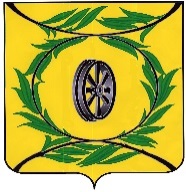 СОБРАНИЕ ДЕПУТАТОВ КАРТАЛИНСКОГО МУНИЦИПАЛЬНОГО РАЙОНАРЕШЕНИЕ от 28 сентября 2017 года № 338                  О внесении изменений и дополнений в решение Собрания депутатов Карталинского муниципального района от 28.12.2016 года № 198 «О бюджете Карталинского муниципального района на 2017 год и на плановый период 2018 и 2019 годов»Рассмотрев ходатайство Главы Карталинского муниципального района о внесении изменений и дополнений в решение Собрания депутатов Карталинского муниципального района от 28.12.2016 года № 198 «О бюджете Карталинского муниципального района на 2017 год и на плановый период 2018 и 2019 годов».Собрание депутатов Карталинского муниципального района РЕШАЕТ: Внести в решение Собрания депутатов Карталинского муниципального района от 28.12.2016 года №198 «О бюджете Карталинского муниципального района на 2017 год и на плановый период 2018 и 2019 годов»» следующие изменения и дополнения:в пункте 1:в абзаце втором цифры «1231339,14» заменить цифрами «1350331,71»,цифры «869162,6» заменить цифрами «987524,07»;в абзаце третьем цифры «1259364,37» заменить цифрами «1378356,94»;в пункте 2:в абзаце втором цифры «1016794,8» заменить цифрами «1103240,7», цифры «656154,8» заменить цифрами «742600,7», цифры «1031324,6» заменить цифрами «1121374,6», цифры «657762,6» заменить цифрами «747812,6»;в абзаце третьем цифры «1016794,8» заменить цифрами «1103240,7», цифры «1031324,6» заменить цифрами «1121374,6»;в пункте 18 цифры «160410,98» заменить цифрами «163793,10»; в пункте 20 цифры «41482,29» заменить цифрами «42790,71»; в приложении 2после строки:дополнить строкой следующего содержания:после строки:дополнить строкой следующего содержания:после строки:дополнить строкой следующего содержания:исключить строку следующего содержания:после строки:дополнить строкой следующего содержания:после строки:дополнить строкой следующего содержания:исключить строку следующего содержания:приложения 4,5,6,7 изложить в новой редакции (приложения 1,2,3,4);таблицу 2,16 приложения 13 изложить в новой редакции и дополнить таблицей 17 (приложение 5 к настоящему решению).Направить данное решение главе Карталинского муниципального района для подписания и опубликования в газете «Карталинская новь». Настоящее решение вступает в силу с момента официального опубликования.Председатель Собрания депутатовКарталинского муниципального района				            В.К. ДемедюкГлава Карталинского муниципального района					                        С.Н. ШулаевПриложение 1к решению Собрания депутатовКарталинского муниципального районаот 28 сентября 2017 года № 338 Приложение № 4к решению Собрания депутатовКарталинского муниципального районаот 28 декабря 2016 года № 198Распределение бюджетных ассигнований по разделам, подразделам, целевым статьям (муниципальным программам и непрограммным направлениям деятельности) и группам видов расходов классификации расходов бюджетов на 2017 годтыс.руб.Приложение 2к решению Собрания депутатовКарталинского муниципального районаот 28 сентября 2017 года № 338 Приложение №5 к решению Собрания депутатовКарталинского муниципального районаот 28 декабря 2016 года № 198Распределение бюджетных ассигнований по разделам, подразделам, целевым статьям (муниципальным программам и непрограммным направлениям деятельности) и группам видов расходов классификации расходов бюджетов на плановый период 2018 и 2019 годовтыс.руб.Приложение 3к решению Собрания депутатовКарталинского муниципального районаот 28 сентября 2017 года № 338 Приложение № 6к решению Собрания депутатовКарталинского муниципального районаот 28 декабря 2016 года № 198Ведомственная структура расходов местного бюджета на 2017 годтыс.руб.Приложение 4к решению Собрания депутатовКарталинского муниципального районаот 28 сентября 2017 года № 338 Приложение № 7к решению Собрания депутатовКарталинского муниципального районаот 28 декабря 2016 года № 198Ведомственная структура расходов местного бюджета на плановый период 2018 и 2019 годовтыс.руб.Приложение 5к решению Собрания депутатовКарталинского муниципального районаот 28 сентября 2017 года № 338 Приложение № 13к решению Собрания депутатовКарталинского муниципального районаот 28 декабря 2016 года № 1986552 02 45148 05 0000 151Межбюджетные трансферты, передаваемые бюджетам муниципальных районов на государственную поддержку лучших работников муниципальных учреждений культуры, находящихся на территориях сельских поселений6552 02 49999 05 0000 151Прочие межбюджетные трансферты, передаваемые бюджетам муниципальных районов 6562 02 39999 05 0000 151Прочие субвенции бюджетам муниципальных районов 6562 02 40014 05 0000 151Межбюджетные трансферты, передаваемые бюджетам муниципальных районов из бюджетов поселений на осуществление части полномочий по решению вопросов местного значения в соответствии с заключенными соглашениями6621 08 07150 01 0000 110Государственная пошлина за выдачу разрешения на установку рекламной конструкции 6621 11 05013 05 0000 120Доходы, получаемые в виде арендной платы за земельные участки, государственная собственность на которые не разграничена и которые расположены в границах сельских поселений и межселенных территорий муниципальных районов, а также средства от продажи права на заключение договоров аренды указанных земельных участков6621 11 05013 10 0000 120Доходы, получаемые в виде арендной платы за земельные участки, государственная собственность на которые не разграничена и которые расположены в границах сельских поселений, а также средства от продажи права на заключение договоров аренды указанных земельных участков6621 11 05013 13 0000 120Доходы, получаемые в виде арендной платы за земельные участки, государственная собственность на которые не разграничена и которые расположены в границах городских поселений, а также средства от продажи права на заключение договоров аренды указанных земельных участков6621 11 05025 05 0000 120Доходы, получаемые в виде арендной платы, а также средства от продажи права на заключение договоров аренды за земли, находящиеся в собственности муниципальных районов (за исключением земельных участков муниципальных бюджетных и автономных учреждений)6621 14 04050 05 0000 420Доходы от продажи нематериальных активов, находящихся в собственности муниципальных районов 6621 14 06013 05 0000 430Доходы от продажи земельных участков, государственная собственность на которые не разграничена и которые расположены в границах сельских поселений и межселенных территорий муниципальных районов6621 14 06013 10 0000 430Доходы от продажи земельных участков, государственная собственность на которые не разграничена и которые расположены в границах сельских поселенийНаименованиеРазделПодразделЦелевая статьяГруппа вида расходовСуммаВсего1378356,94Общегосударственные вопросы010087096,39Функционирование высшего должностного лица субъекта Российской Федерации и муниципального образования01021961,42Непрограммные направления деятельности010299 0 00 000001961,42Расходы органов местного самоуправления010299 0 04 000001961,42Глава муниципального образования   010299 0 04 203001961,42Расходы на выплаты персоналу в целях обеспечения выполнения функций государственными (муниципальными) органами, казенными учреждениями, органами управления государственными внебюджетными фондами010299 0 04 203001001961,42Функционирование законодательных (представительных) органов государственной власти и представительных органов муниципальных образований01032935,10Непрограммные направления деятельности010399 0 00 000002935,10Расходы органов местного самоуправления010399 0 04 000002935,10Финансовое обеспечение выполнения функций муниципальными органами  010399 0 04 204001633,90Расходы на выплаты персоналу в целях обеспечения выполнения функций государственными (муниципальными) органами, казенными учреждениями, органами управления государственными внебюджетными фондами010399 0 04 204001001249,60Закупка товаров, работ и услуг для обеспечения государственных (муниципальных) нужд010399 0 04 20400200382,10Иные бюджетные ассигнования010399 0 04 204008002,20Председатель представительного органа муниципального образования010399 0 04 211001301,20Расходы на выплаты персоналу в целях обеспечения выполнения функций государственными (муниципальными) органами, казенными учреждениями, органами управления государственными внебюджетными фондами010399 0 04 211001001301,20Функционирование Правительства Российской Федерации, высших исполнительных органов государственной власти субъектов Российской Федерации, местных администраций010428527,40Муниципальная программа "Реализация полномочий по решению вопросов местного значения Карталинского городского поселения на 2017-2019 годы"010448 0 00 00000597,80Подпрограмма "Общегосударственные вопросы"010448 1 00 00000597,80Расходы органов местного самоуправления010448 1 04 00000597,80Расходы за счет иных межбюджетных трансфертов из бюджетов поселений в соответствии с заключенными соглашениями о передаче полномочий010448 1 04 20453597,80Расходы на выплаты персоналу в целях обеспечения выполнения функций государственными (муниципальными) органами, казенными учреждениями, органами управления государственными внебюджетными фондами010448 1 04 20453100498,10Закупка товаров, работ и услуг для обеспечения государственных (муниципальных) нужд010448 1 04 2045320099,70Непрограммные направления деятельности010499 0 00 0000027929,60Расходы органов местного самоуправления010499 0 04 0000027839,60Финансовое обеспечение выполнения функций муниципальными органами  010499 0 04 2040027575,00Расходы на выплаты персоналу в целях обеспечения выполнения функций государственными (муниципальными) органами, казенными учреждениями, органами управления государственными внебюджетными фондами010499 0 04 2040010021717,16Закупка товаров, работ и услуг для обеспечения государственных (муниципальных) нужд010499 0 04 204002005762,60Социальное обеспечение и иные выплаты населению010499 0 04 2040030064,84Иные бюджетные ассигнования010499 0 04 2040080030,40Расходы за счет иных межбюджетных трансфертов из бюджетов поселений в соответствии с заключенными соглашениями о передаче полномочий010499 0 04 20453264,60Расходы на выплаты персоналу в целях обеспечения выполнения функций государственными (муниципальными) органами, казенными учреждениями, органами управления государственными внебюджетными фондами010499 0 04 20453100241,90Закупка товаров, работ и услуг для обеспечения государственных (муниципальных) нужд010499 0 04 2045320022,70Уплата налога на имущество организаций, земельного и транспортного налогов010499 0 89 0000090,00Финансовое обеспечение выполнения функций муниципальными органами  010499 0 89 2040090,00Иные бюджетные ассигнования010499 0 89 2040080090,00Обеспечение деятельности финансовых, налоговых и таможенных органов и органов финансового (финансово-бюджетного) надзора010621196,96Муниципальная программа "Развитие муниципальной службы в Карталинском муниципальном районе на 2016-2018 годы"010605 0 00 0000026,86Расходы органов местного самоуправления010605 0 04 0000026,86Мероприятия по повышению квалификации (обучению) муниципальных служащих010605 0 04 0000526,86Расходы на выплаты персоналу в целях обеспечения выполнения функций государственными (муниципальными) органами, казенными учреждениями, органами управления государственными внебюджетными фондами010605 0 04 0000510026,86Муниципальная программа "Реализация полномочий по решению вопросов местного значения Карталинского городского поселения на 2017-2019 годы"010648 0 00 00000423,10Подпрограмма "Общегосударственные вопросы"010648 1 00 00000423,10Расходы органов местного самоуправления010648 1 04 00000423,10Расходы за счет иных межбюджетных трансфертов из бюджетов поселений в соответствии с заключенными соглашениями о передаче полномочий010648 1 04 20453423,10Расходы на выплаты персоналу в целях обеспечения выполнения функций государственными (муниципальными) органами, казенными учреждениями, органами управления государственными внебюджетными фондами010648 1 04 20453100352,60Закупка товаров, работ и услуг для обеспечения государственных (муниципальных) нужд010648 1 04 2045320070,50Непрограммные направления деятельности010699 0 00 0000020747,00Расходы органов местного самоуправления010699 0 04 0000020742,46Финансовое обеспечение выполнения функций муниципальными органами  010699 0 04 2040019810,96Расходы на выплаты персоналу в целях обеспечения выполнения функций государственными (муниципальными) органами, казенными учреждениями, органами управления государственными внебюджетными фондами010699 0 04 2040010015507,20Закупка товаров, работ и услуг для обеспечения государственных (муниципальных) нужд010699 0 04 204002004293,10Иные бюджетные ассигнования010699 0 04 2040080010,66Расходы за счет иных межбюджетных трансфертов из бюджетов поселений в соответствии с заключенными соглашениями о передаче полномочий010699 0 04 20453132,30Расходы на выплаты персоналу в целях обеспечения выполнения функций государственными (муниципальными) органами, казенными учреждениями, органами управления государственными внебюджетными фондами010699 0 04 20453100110,30Закупка товаров, работ и услуг для обеспечения государственных (муниципальных) нужд010699 0 04 2045320022,00Руководитель контрольно-счетной палаты муниципального образования010699 0 04 22500799,20Расходы на выплаты персоналу в целях обеспечения выполнения функций государственными (муниципальными) органами, казенными учреждениями, органами управления государственными внебюджетными фондами010699 0 04 22500100799,20Уплата налога на имущество организаций, земельного и транспортного налогов010699 0 89 000004,54Финансовое обеспечение выполнения функций муниципальными органами  010699 0 89 204004,54Иные бюджетные ассигнования010699 0 89 204008004,54Резервные фонды01113075,20Непрограммные направления деятельности011199 0 00 000003075,20Расходы органов местного самоуправления011199 0 04 000003075,20Резервные фонды011199 0 04 070003075,20Резервный фонд администрации Карталинского муниципального района011199 0 04 070053075,20Иные бюджетные ассигнования011199 0 04 070058003075,20Другие общегосударственные вопросы011329400,31Муниципальная программа "Развитие муниципальной службы в Карталинском муниципальном районе на 2016-2018 годы" 011305 0 00 0000073,14Расходы органов местного самоуправления011305 0 04 0000073,14Мероприятия по повышению квалификации (обучению) муниципальных служащих 011305 0 04 0000573,14Расходы на выплаты персоналу в целях обеспечения выполнения функций государственными (муниципальными) органами, казенными учреждениями, органами управления государственными внебюджетными фондами011305 0 04 0000510020,00Закупка товаров, работ и услуг для обеспечения государственных (муниципальных) нужд011305 0 04 0000520053,14Муниципальная программа "Развитие информационного общества, использование информационных и коммуникационных технологий в Карталинском муниципальном районе на 2017-2019 годы" 011313 0 00 0000010,00Иные расходы на реализацию отраслевых мероприятий011313 0 07 0000010,00Мероприятия по развитию информационного общества, использованию информационных и коммуникационных технологий 011313 0 07 0001310,00Закупка товаров, работ и услуг для обеспечения государственных (муниципальных) нужд011313 0 07 0001320010,00Муниципальная программа "Управление муниципальным имуществом Карталинского муниципального района, оформление права собственности на движимое и недвижимое имущество Карталинским муниципальным районом на 2017-2019 годы" 011314 0 00 00000430,50Иные расходы на реализацию отраслевых мероприятий011314 0 07 00000430,50Мероприятия по управлению муниципальным имуществом, оформлению права собственности на движимое и недвижимое имущество011314 0 07 00014430,50Закупка товаров, работ и услуг для обеспечения государственных (муниципальных) нужд011314 0 07 00014200430,50Муниципальная программа "Обеспечение безопасности жизнедеятельности населения Карталинского муниципального района на 2017-2019 годы" 011321 0 00 0000068,40Иные расходы на реализацию отраслевых мероприятий011321 0 07 0000068,40Мероприятия по безопасности жизнедеятельности населения011321 0 07 0002168,40Закупка товаров, работ и услуг для обеспечения государственных (муниципальных) нужд011321 0 07 0002120068,40Муниципальная программа "Профилактика безнадзорности и правонарушений несовершеннолетних в Карталинском муниципальном районе на 2014-2018 годы" 011323 0 00 0000060,00Иные расходы на реализацию отраслевых мероприятий011323 0 07 0000060,00Мероприятия по профилактике безнадзорности и правонарушений несовершеннолетних011323 0 07 0002360,00 Расходы на выплаты персоналу в целях обеспечения выполнения функций государственными (муниципальными) органами, казенными учреждениями, органами управления государственными внебюджетными фондами011323 0 07 000231007,70Закупка товаров, работ и услуг для обеспечения государственных (муниципальных) нужд011323 0 07 0002320052,30Муниципальная программа "Приобретение движимого и недвижимого имущества для муниципального образования Карталинский муниципальный район на 2014-2017 годы"011327 0 00 000005885,10Иные расходы на реализацию отраслевых мероприятий011327 0 07 000005501,80Мероприятия по приобретению движимого и недвижимого имущества для муниципального образования011327 0 07 000275501,80Закупка товаров, работ и услуг для обеспечения государственных (муниципальных) нужд011327 0 07 000272005501,77Капитальные вложения в объекты государственной (муниципальной) собственности011327 0 07 000274000,03Капитальные вложения в объекты муниципальной собственности011327 0 09 00000383,30Мероприятия по приобретению движимого и недвижимого имущества для муниципального образования011327 0 09 00027383,30Капитальные вложения в объекты государственной (муниципальной) собственности011327 0 09 00027400383,30Муниципальная программа "Приобретение жилищного фонда, предоставляемого по договорам специализированного (служебного) найма работникам бюджетной сферы Карталинского муниципального района на 2016-2018 годы"011344 0 00 000004156,20Капитальные вложения в объекты муниципальной собственности011344 0 09 000004156,20Мероприятия на приобретение жилищного фонда, предоставляемого по договорам специализированного (служебного) найма работникам бюджетной сферы011344 0 09 000444156,20Капитальные вложения в объекты государственной (муниципальной) собственности011344 0 09 000444004156,20Муниципальная программа "Внесение в государственный кадастр недвижимости сведений о границах населенных пунктов Карталинского муниципального района Челябинской области на 2017-2020 годы"011347 0 00 00000945,00Иные расходы на реализацию отраслевых мероприятий011347 0 07 00000945,00Проведение землеустроительных работ011347 0 07 82300900,00Закупка товаров, работ и услуг для обеспечения государственных (муниципальных) нужд011347 0 07 82300200900,00Проведение землеустроительных работ (софинансирование)011347 0 07 S823045,00Закупка товаров, работ и услуг для обеспечения государственных (муниципальных) нужд011347 0 07 S823020045,00Муниципальная программа "Реализация полномочий по решению вопросов местного значения Карталинского городского поселения на 2017-2019 годы"011348 0 00 00000929,50Подпрограмма "Другие общегосударственные вопросы"011348 2 00 00000929,50Расходы органов местного самоуправления011348 2 04 00000308,90Мероприятия по содержанию и обслуживанию муниципальной собственности011348 2 04 00048107,90Закупка товаров, работ и услуг для обеспечения государственных (муниципальных) нужд011348 2 04 00048200107,90Расходы за счет иных межбюджетных трансфертов из бюджетов поселений в соответствии с заключенными соглашениями о передаче полномочий011348 2 04 20453201,00Расходы на выплаты персоналу в целях обеспечения выполнения функций государственными (муниципальными) органами, казенными учреждениями, органами управления государственными внебюджетными фондами011348 2 04 20453100167,50Закупка товаров, работ и услуг для обеспечения государственных (муниципальных) нужд011348 2 04 2045320033,50Иные расходы на реализацию отраслевых мероприятий011348 2 07 00000620,60Мероприятия (Безопасный город)011348 2 07 00034138,00Закупка товаров, работ и услуг для обеспечения государственных (муниципальных) нужд011348 2 07 00034200138,00Мероприятия по оформлению собственности011348 2 07 00047482,60Закупка товаров, работ и услуг для обеспечения государственных (муниципальных) нужд011348 2 07 00047200482,60Непрограммные направления деятельности011399 0 00 0000016842,47Субвенции местным бюджетам011399 0 02 000003,54Создание административных комиссий и определение перечня должностных лиц, уполномоченных составлять протоколы об административных правонарушениях, а также осуществление органами местного самоуправления муниципальных районов полномочий органов государственной власти Челябинской области по расчету и предоставлению субвенций бюджетам городских и сельских поселений на осуществление государственного полномочия по определению перечня должностных лиц, уполномоченных составлять протоколы об административных правонарушениях, предусмотренных Законом Челябинской области «Об административных комиссиях и о наделении органов местного самоуправления государственными полномочиями по созданию административных комиссий и определению перечня должностных лиц, уполномоченных составлять протоколы об административных правонарушениях»011399 0 02 297003,54Межбюджетные трансферты011399 0 02 297005003,54Расходы органов местного самоуправления011399 0 04 0000016788,23Содержание и обслуживание казны Карталинского муниципального района011399 0 04 090014522,27Закупка товаров, работ и услуг для обеспечения государственных (муниципальных) нужд011399 0 04 090012004522,27Финансовое обеспечение выполнения функций муниципальными органами  011399 0 04 2040011351,00Расходы на выплаты персоналу в целях обеспечения выполнения функций государственными (муниципальными) органами, казенными учреждениями, органами управления государственными внебюджетными фондами011399 0 04 204001004528,50Закупка товаров, работ и услуг для обеспечения государственных (муниципальных) нужд011399 0 04 204002005905,20Социальное обеспечение и иные выплаты населению011399 0 04 20400300917,30Организация работы комиссий по делам несовершеннолетних и защите их прав 011399 0 04 25800572,30Расходы на выплаты персоналу в целях обеспечения выполнения функций государственными (муниципальными) органами, казенными учреждениями, органами управления государственными внебюджетными фондами011399 0 04 25800100533,80Закупка товаров, работ и услуг для обеспечения государственных (муниципальных) нужд011399 0 04 2580020038,50Комплектование, учет, использование и хранение архивных документов, отнесенных к государственной собственности Челябинской области  011399 0 04 2860057,90Закупка товаров, работ и услуг для обеспечения государственных (муниципальных) нужд011399 0 04 2860020057,90Премии, стипендии и иные поощрения в Карталинском муниципальном районе011399 0 04 29300185,00Социальное обеспечение и иные выплаты населению011399 0 04 29300300185,00Создание административных комиссий и определение перечня должностных лиц, уполномоченных составлять протоколы об административных правонарушениях, а также осуществление органами местного самоуправления муниципальных районов полномочий органов государственной власти Челябинской области по расчету и предоставлению субвенций бюджетам городских и сельских поселений на осуществление государственного полномочия по определению перечня должностных лиц, уполномоченных составлять протоколы об административных правонарушениях, предусмотренных Законом Челябинской области «Об административных комиссиях и о наделении органов местного самоуправления государственными полномочиями по созданию административных комиссий и определению перечня должностных лиц, уполномоченных составлять протоколы об административных правонарушениях»011399 0 04 2970099,76Расходы на выплаты персоналу в целях обеспечения выполнения функций государственными (муниципальными) органами, казенными учреждениями, органами управления государственными внебюджетными фондами011399 0 04 2970010077,70Закупка товаров, работ и услуг для обеспечения государственных (муниципальных) нужд011399 0 04 2970020022,06Уплата налога на имущество организаций, земельного и транспортного налогов011399 0 89 0000050,70Содержание и обслуживание казны Карталинского муниципального района011399 0 89 0900148,70Иные бюджетные ассигнования011399 0 89 0900180048,70Финансовое обеспечение выполнения функций муниципальными органами  011399 0 89 204002,00Иные бюджетные ассигнования011399 0 89 204008002,00Национальная оборона02001133,90Мобилизационная и вневойсковая подготовка02031133,90Непрограммные направления деятельности020399 0 00 000001133,90Субвенции местным бюджетам 020399 0 02 000001133,90Осуществление первичного воинского учета на территориях, где отсутствуют военные комиссариаты 020399 0 02 511801133,90Межбюджетные трансферты020399 0 02 511805001133,90Национальная безопасность и правоохранительная деятельность03003705,90Органы юстиции03042952,70Непрограммные направления деятельности030499 0 00 000002952,70Расходы органов местного самоуправления0304 99 0 04 00000 2952,70Осуществление переданных органам государственной власти субъектов Российской Федерации в соответствии с пунктом 1 статьи 4 Федерального закона от 15 ноября 1997 года № 143-ФЗ «Об актах гражданского состояния» полномочий Российской Федерации на государственную регистрацию актов гражданского состояния  030499 0 04 593002952,70 Расходы на выплаты персоналу в целях обеспечения выполнения функций государственными (муниципальными) органами, казенными учреждениями, органами управления государственными внебюджетными фондами030499 0 04 593001001683,70Закупка товаров, работ и услуг для обеспечения государственных (муниципальных) нужд030499 0 04 593002001268,40Иные бюджетные ассигнования030499 0 04 593008000,60Защита населения и территории от чрезвычайных ситуаций природного и техногенного характера, гражданская оборона0309753,20Муниципальная программа "Создание системы оповещения и информирования населения о чрезвычайных ситуациях природного и техногенного характера на территории Карталинского муниципального района на 2015-2017 годы"030935 0 00 00000445,20Иные расходы на реализацию отраслевых мероприятий030935 0 07 00000445,20Мероприятия по созданию системы оповещения и информирования населения о чрезвычайных ситуациях природного и техногенного характера 030935 0 07 00035445,20Закупка товаров, работ и услуг для обеспечения государственных (муниципальных) нужд030935 0 07 00035200445,20Муниципальная программа "Реализация полномочий по решению вопросов местного значения Карталинского городского поселения на 2017-2019 годы"030948 0 00 00000170,00Подпрограмма "Национальная безопасность и правоохранительная деятельность"030948 3 00 00000170,00Иные расходы на реализацию отраслевых мероприятий030948 3 07 00000170,00Мероприятия по защите населения и территории от чрезвычайных ситуаций, обеспечению пожарной безопасности030948 3 07 00032170,00Закупка товаров, работ и услуг для обеспечения государственных (муниципальных) нужд030948 3 07 00032200170,00Непрограммные направления деятельности030999 0 00 00000138,00Иные межбюджетные трансферты местным бюджетам030999 0 03 000003,00Межбюджетные трансферты из бюджета муниципального района бюджетам поселений в соответствии с заключенными соглашениями030999 0 03 000013,00Межбюджетные трансферты030999 0 03 000015003,00Расходы органов местного самоуправления030999 0 04 00000135,00Резервные фонды030999 0 04 07000135,00Резервный фонд администрации Карталинского муниципального района030999 0 04 0700535,00Закупка товаров, работ и услуг для обеспечения государственных (муниципальных) нужд030999 0 04 0700520035,00Резервный фонд администрации Карталинского муниципального района030999 0 04 07005100,00 Межбюджетные трансферты030999 0 04 07005500100,00Национальная экономика040048237,17Общеэкономические вопросы0401360,70Непрограммные направления деятельности040199 0 00 00000360,70Расходы органов местного самоуправления040199 0 04 00000360,70Финансовое обеспечение выполнения функций муниципальными органами  040199 0 04 204003,00Закупка товаров, работ и услуг для обеспечения государственных (муниципальных) нужд040199 0 04 204002003,00Реализация переданных государственных полномочий в области охраны труда040199 0 04 29900357,70Расходы на выплаты персоналу в целях обеспечения выполнения функций государственными (муниципальными) органами, казенными учреждениями, органами управления государственными внебюджетными фондами040199 0 04 29900100306,80Закупка товаров, работ и услуг для обеспечения государственных (муниципальных) нужд040199 0 04 2990020050,90Сельское хозяйство и рыболовство04053840,30Муниципальная программа "Развитие сельского хозяйства Карталинского муниципального района Челябинской области на 2014-2020 годы"040539 0 00 0000049,40Иные расходы на реализацию отраслевых мероприятий040539 0 07 0000049,40Мероприятия в рамках реализации муниципальной программы "Развитие сельского хозяйства Карталинского муниципального района Челябинской области на 2014-2020 годы"040539 0 07 0003949,40Закупка товаров, работ и услуг для обеспечения государственных (муниципальных) нужд040539 0 07 0003920049,40Непрограммные направления деятельности040599 0 00 000003790,90Расходы органов местного самоуправления040599 0 04 000003777,50Финансовое обеспечение выполнения функций муниципальными органами  040599 0 04 204003678,30Расходы на выплаты персоналу в целях обеспечения выполнения функций государственными (муниципальными) органами, казенными учреждениями, органами управления государственными внебюджетными фондами040599 0 04 204001003203,10Закупка товаров, работ и услуг для обеспечения государственных (муниципальных) нужд040599 0 04 20400200471,20Иные бюджетные ассигнования040599 0 04 204008004,00Организация проведения на территории Челябинской области мероприятий по предупреждению и ликвидации болезней животных, их лечению, отлову и содержанию безнадзорных животных, защите населения от болезней, общих для человека и животных 040599 0 04 9100099,20Закупка товаров, работ и услуг для обеспечения государственных (муниципальных) нужд040599 0 04 9100020099,20Уплата налога на имущество организаций, земельного и транспортного налогов040599 0 89 0000013,40Финансовое обеспечение выполнения функций муниципальными органами  040599 0 89 2040013,40Иные бюджетные ассигнования040599 0 89 2040080013,40Водное хозяйство0406581,80Муниципальная программа "Капитальный ремонт гидротехнических сооружений Карталинского муниципального района на 2016-2017 годы"040646 0 00 00000581,80Иные расходы на реализацию отраслевых мероприятий040646 0 07 00000581,80Мероприятия по капитальному ремонту гидротехнических сооружений040646 0 07 00046581,80Закупка товаров, работ и услуг для обеспечения государственных (муниципальных) нужд040646 0 07 00046200581,80Транспорт04089400,00Муниципальная программа "Приобретение движимого и недвижимого имущества для муниципального образования Карталинский муниципальный район на 2014-2017 годы"040827 0 00 000004600,00Иные расходы на реализацию отраслевых мероприятий040827 0 07 000004600,00Мероприятия по приобретению движимого и недвижимого имущества для муниципального образования040827 0 07 000274600,00Закупка товаров, работ и услуг для обеспечения государственных (муниципальных) нужд040827 0 07 000272004600,00Непрограммные направления деятельности040899 0 00 000004800,00Субсидии юридическим лицам (за исключением субсидий муниципальным учреждениям), индивидуальным предпринимателям, физическим лицам040899 0 55 000004800,00Автомобильный транспорт040899 0 55 030304800,00Иные бюджетные ассигнования040899 0 55 030308004800,00Дорожное хозяйство (дорожные фонды)040928285,67Муниципальная программа "Приобретение движимого и недвижимого имущества для муниципального образования Карталинский муниципальный район на 2014-2017 годы"040927 0 00 000004000,00Иные расходы на реализацию отраслевых мероприятий040927 0 07 000004000,00Мероприятия по приобретению движимого и недвижимого имущества для муниципального образования040927 0 07 000274000,00Закупка товаров, работ и услуг для обеспечения государственных (муниципальных) нужд040927 0 07 000272004000,00Муниципальная программа "Развитие дорожного хозяйства в Карталинском муниципальном районе на 2017-2019 годы"040929 0 00 0000014485,77Иные межбюджетные трансферты местным бюджетам040929 0 03 0000014485,77Мероприятия по развитию дорожного хозяйства040929 0 03 0002914485,77Межбюджетные трансферты040929 0 03 0002950014485,77Муниципальная программа "Реализация полномочий по решению вопросов местного значения Карталинского городского поселения на 2017-2019 годы"040948 0 00 000009799,90Подпрограмма "Дорожное хозяйство"040948 4 00 000009799,90Иные расходы на реализацию отраслевых мероприятий040948 4 07 000009799,90Мероприятия по развитию дорожно-транспортной инфраструктуры040948 4 07 000421719,90Закупка товаров, работ и услуг для обеспечения государственных (муниципальных) нужд040948 4 07 000422001719,90Мероприятия по обеспечению безопасности дорожного движения040948 4 07 000508080,00Закупка товаров, работ и услуг для обеспечения государственных (муниципальных) нужд040948 4 07 000502008080,00Другие вопросы в области национальной экономики04125768,70Муниципальная программа "Поддержка и развитие малого и среднего предпринимательства на территории Карталинского муниципального района на 2016-2018 годы"041206 0 00 00000100,00Иные расходы на реализацию отраслевых мероприятий041206 0 07 00000100,00Мероприятия по поддержке и развитию малого и среднего предпринимательства 041206 0 07 00006100,00Иные бюджетные ассигнования041206 0 07 00006800100,00Муниципальная программа "Повышение качества государственных и муниципальных услуг на базе муниципального бюджетного учреждения "Многофункциональный центр предоставления государственных и муниципальных услуг "Карталинского муниципального района на 2017-2019 годы"041237 0 00 00000100,00Субсидии бюджетным и автономным учреждениям на иные цели041237 0 20 00000100,00Приобретение основных средств041237 0 20 25000100,00Предоставление субсидий бюджетным, автономным учреждениям и иным некоммерческим организациям041237 0 20 25000600100,00Муниципальная программа "Реализация полномочий по решению вопросов местного значения Карталинского городского поселения на 2017-2019 годы"041248 0 00 00000255,80Подпрограмма "Другие вопросы в области национальной экономики"041248 5 00 00000255,80Иные расходы на реализацию отраслевых мероприятий041248 5 07 00000255,80Поддержка и развитие малого и среднего предпринимательства041248 5 07 0003180,80Закупка товаров, работ и услуг для обеспечения государственных (муниципальных) нужд041248 5 07 0003120080,80Мероприятия по разработке документации в сфере архитектуры, градостроительства041248 5 07 00039175,00Закупка товаров, работ и услуг для обеспечения государственных (муниципальных) нужд041248 5 07 00039200175,00Непрограммные направления деятельности041299 0 00 000005312,90Финансовое обеспечение муниципального задания на оказание муниципальных услуг (выполнение работ) 041299 0 10 000005312,90Реализация государственных функций, связанных с общегосударственным управлением041299 0 10 092005312,90Предоставление субсидий бюджетным, автономным учреждениям и иным некоммерческим организациям041299 0 10 092006005312,90Жилищно-коммунальное хозяйство0500112125,20Жилищное хозяйство050115682,15Муниципальная программа "Обеспечение доступным и комфортным жильем граждан Российской Федерации" в Карталинском муниципальном районе на период 2014-2020 годы050128 0 00 0000014423,80Подпрограмма "Мероприятия по переселению граждан из жилищного фонда, признанного непригодным для проживания"050128 3 00 0000014423,80Субсидии местным бюджетам 050128 3 01 0000014423,80Обеспечение мероприятий по переселению граждан из аварийного жилищного фонда, в том числе переселению граждан из аварийного жилищного фонда с учетом необходимости развития малоэтажного жилищного строительства050128 3 01 0960214423,80Межбюджетные трансферты050128 3 01 0960250014423,80Муниципальная программа "Реализация полномочий по решению вопросов местного значения Карталинского городского поселения на 2017-2019 годы"050148 0 00 00000878,00Подпрограмма "Жилищное хозяйство"050148 6 00 00000878,00Расходы органов местного самоуправления050148 6 04 00000628,00Обеспечение мероприятий по капитальному ремонту многоквартирных домов специализированной некоммерческой организацией-фонд "Региональный оператор капитального ремонта общего имущества в многоквартирных домах Челябинской области" за счет средств местного бюджета050148 6 04 00648628,00Закупка товаров, работ и услуг для обеспечения государственных (муниципальных) нужд050148 6 04 00648200628,00Иные расходы на реализацию отраслевых мероприятий050148 6 07 00000250,00Мероприятия по проведению восстановительного ремонта050148 6 07 00049250,00Закупка товаров, работ и услуг для обеспечения государственных (муниципальных) нужд050148 6 07 00049200250,00Непрограммные направления деятельности050199 0 00 00000380,35Расходы органов местного самоуправления050199 0 04 00000170,40Обеспечение мероприятий по капитальному ремонту многоквартирных домов   специализированной некоммерческой организацией – фонд "Региональный оператор капитального ремонта общего имущества в многоквартирных домах Челябинской области" за счет средств местного бюджета050199 0 04 09400170,40Закупка товаров, работ и услуг для обеспечения государственных (муниципальных) нужд050199 0 04 09400200170,40Иные расходы на реализацию отраслевых мероприятий050199 0 07 00000209,95Мероприятия по сносу ветхих (аварийных) домов050199 0 07 03500209,95Закупка товаров, работ и услуг для обеспечения государственных (муниципальных) нужд050199 0 07 03500200209,95Коммунальное хозяйство050226998,13Муниципальная Программа "Чистая вода" на территории Карталинского муниципального района на 2010-2020 годы050215 0 00 000007100,00Иные межбюджетные трансферты местным бюджетам050215 0 03 000006825,00Мероприятия по реализации муниципальной Программы "Чистая вода"050215 0 03 00015325,00Межбюджетные трансферты050215 0 03 00015500325,00Строительство, модернизация, реконструкция и капитальный ремонт объектов систем водоснабжения, водоотведения и очистки сточных вод, а также очистных сооружений канализации050215 0 03 002206500,00Межбюджетные трансферты050215 0 03 002205006500,00Иные расходы на реализацию отраслевых мероприятий050215 0 07 00000275,00Мероприятия по реализации муниципальной Программы "Чистая вода"050215 0 07 00015275,00Закупка товаров, работ и услуг для обеспечения государственных (муниципальных) нужд050215 0 07 00015200275,00Муниципальная программа "Обеспечение доступным и комфортным жильем граждан Российской Федерации" в Карталинском муниципальном районе на период 2014-2020 годы050228 0 00 000008875,24Подпрограмма "Модернизация объектов коммунальной инфраструктуры"050228 1 00 000008875,24Субсидии местным бюджетам 050228 1 01 000008000,00Модернизация, реконструкция, капитальный ремонт и строительство котельных, систем водоснабжения, водоотведения, систем электроснабжения, теплоснабжения, включая центральные тепловые пункты, в том числе проектно-изыскательские работы050228 1 01 000508000,00Межбюджетные трансферты050228 1 01 000505008000,00Иные межбюджетные трансферты местным бюджетам050228 1 03 00000696,32Мероприятия в области модернизации и реконструкции, капитального ремонта и строительства котельных, систем водоснабжения, водоотведения, систем электроснабжения, теплоснабжения, включая центральные тепловые пункты, в том числе проектно-изыскательные работы  050228 1 03 00281696,32Межбюджетные трансферты050228 1 03 00281500696,32Иные расходы на реализацию отраслевых мероприятий050228 1 07 00000178,92Мероприятия в области модернизации и реконструкции, капитального ремонта и строительства котельных, систем водоснабжения, водоотведения, систем электроснабжения, теплоснабжения, включая центральные тепловые пункты, в том числе проектно-изыскательные работы  050228 1 07 00281178,92Закупка товаров, работ и услуг для обеспечения государственных (муниципальных) нужд050228 1 07 00281200178,92Муниципальная программа "Организация размещения (хранения и захоронения) бытовых и промышленных отходов на объекте размещения отходов (санкционированная свалка) в Карталинском муниципальном районе на 2015 год и 2016-2017 годы"050234 0 00 00000662,59Иные расходы на реализацию отраслевых мероприятий050234 0 07 00000662,59Мероприятия по организации размещения (хранения и захоронения) бытовых и промышленных отходов на объекте размещения отходов (санкционированная свалка)050234 0 07 00034662,59Закупка товаров, работ и услуг для обеспечения государственных (муниципальных) нужд050234 0 07 00034200662,59Муниципальная программа "Реализация полномочий по решению вопросов местного значения Карталинского городского поселения на 2017-2019 годы"050248 0 00 000009816,30Подпрограмма "Коммунальное хозяйство"050248 7 00 000009816,30Иные расходы на реализацию отраслевых мероприятий050248 7 07 000009417,70Мероприятия по подготовке объектов коммунального хозяйства050248 7 07 000359417,70Закупка товаров, работ и услуг для обеспечения государственных (муниципальных) нужд050248 7 07 000352009417,70Субсидии юридическим лицам (за исключением субсидий муниципальным учреждениям), индивидуальным предпринимателям, физическим лицам050248 7 55 00000398,60Коммунальное хозяйство050248 7 55 00748398,60Иные бюджетные ассигнования050248 7 55 00748800398,60Непрограммные направления деятельности050299 0 00 00000544,00Иные межбюджетные трансферты местным бюджетам050299 0 03 00000452,81Межбюджетные трансферты из бюджета муниципального района бюджетам поселений в соответствии с заключенными соглашениями050299 0 03 00001452,81Межбюджетные трансферты050299 0 03 00001500452,81Иные расходы на реализацию отраслевых мероприятий050299 0 07 0000091,19Поддержка коммунального хозяйства050299 0 07 0351091,19Закупка товаров, работ и услуг для обеспечения государственных (муниципальных) нужд050299 0 07 0351020091,19Благоустройство050322378,40Муниципальная программа "Формирование современной городской среды населенных пунктов Карталинского муниципального района на 2017 год"050316 0 00 0000014658,40Субсидии местным бюджетам050316 0 01 0000014658,40Реализация приоритетного проекта "Формирование комфортной городской среды"050316 0 01 R555014658,40Межбюджетные трансферты050316 0 01 R555050014658,40Муниципальная программа "Реализация полномочий по решению вопросов местного значения Карталинского городского поселения на 2017-2019 годы"050348 0 00 000007684,00Подпрограмма "Благоустройство"050348 8 00 000007684,00Иные расходы на реализацию отраслевых мероприятий050348 8 07 000007684,00Мероприятия по организации озеленения050348 8 07 00041554,50Закупка товаров, работ и услуг для обеспечения государственных (муниципальных) нужд050348 8 07 00041200554,50Мероприятия по содержанию и ремонту объектов благоустройства050348 8 07 000434684,70Закупка товаров, работ и услуг для обеспечения государственных (муниципальных) нужд050348 8 07 000432004684,70Мероприятие "Двор"050348 8 07 00044550,00Закупка товаров, работ и услуг для обеспечения государственных (муниципальных) нужд050348 8 07 00044200550,00Мероприятия по модернизации систем освещения050348 8 07 000461894,80Закупка товаров, работ и услуг для обеспечения государственных (муниципальных) нужд050348 8 07 000462001894,80Непрограммные направления деятельности050399 0 00 0000036,00Иные межбюджетные трансферты местным бюджетам050399 0 03 0000036,00Межбюджетные трансферты из бюджета муниципального района бюджетам поселений в соответствии с заключенными соглашениями050399 0 03 0000136,00Межбюджетные трансферты050399 0 03 0000150036,00Другие вопросы в области жилищно-коммунального хозяйства050547066,52Муниципальная программа "Развитие информационного общества, использование информационных и коммуникационных технологий в Карталинском муниципальном районе на 2017-2019 годы" 050513 0 00 0000090,00Иные расходы на реализацию отраслевых мероприятий050513 0 07 0000090,00Мероприятия по развитию информационного общества, использованию информационных и коммуникационных технологий 050513 0 07 0001390,00Закупка товаров, работ и услуг для обеспечения государственных (муниципальных) нужд050513 0 07 0001320090,00Муниципальная программа "Обеспечение доступным и комфортным жильем граждан Российской Федерации" в Карталинском муниципальном районе на период 2014-2020 годы050528 0 00 0000039081,01Подпрограмма "Модернизация объектов коммунальной инфраструктуры"050528 1 00 0000038989,39Капитальные вложения в объекты муниципальной собственности050528 1 09 0000038989,39Строительство газопроводов и газовых сетей050528 1 09 0004036500,00Капитальные вложения в объекты государственной (муниципальной) собственности050528 1 09 0004040036500,00Мероприятия в области модернизации и реконструкции, капитального ремонта и строительства котельных, систем водоснабжения, водоотведения, систем электроснабжения, теплоснабжения, включая центральные тепловые пункты, в том числе проектно-изыскательные работы050528 1 09 002811759,39Капитальные вложения в объекты государственной (муниципальной) собственности050528 1 09 002814001759,39Строительство газопроводов и газовых сетей (софинансирование)050528 1 09 S0040730,00Капитальные вложения в объекты государственной (муниципальной) собственности050528 1 09 S0040400730,00Подпрограмма "Подготовка земельных участков для освоения в целях жилищного строительства"050528 5 00 0000091,62Иные расходы на реализацию отраслевых мероприятий050528 5 07 0000091,62Мероприятия по подготовке земельных участков для освоения в целях жилищного строительства050528 5 07 0028591,62Закупка товаров, работ и услуг для обеспечения государственных (муниципальных) нужд050528 5 07 0028520091,62Муниципальная программа "Устойчивое развитие сельских территорий Карталинского муниципального района Челябинской области на 2014-2020 годы"050538 0 00 00000550,06Иные расходы на реализацию отраслевых мероприятий050538 0 07 00000550,06Мероприятия по развитию сельских территорий050538 0 07 00038550,06Закупка товаров, работ и услуг для обеспечения государственных (муниципальных) нужд050538 0 07 00038200550,06Муниципальная программа "Реализация полномочий по решению вопросов местного значения Карталинского городского поселения на 2017-2019 годы"050548 0 00 000001712,90Подпрограмма "Другие вопросы в области жилищно-коммунального хозяйства"050548 9 00 000001712,90Расходы органов местного самоуправления050548 9 04 000001112,90Расходы за счет иных межбюджетных трансфертов из бюджетов поселений в соответствии с заключенными соглашениями о передаче полномочий050548 9 04 204531112,90Расходы на выплаты персоналу в целях обеспечения выполнения функций государственными (муниципальными) органами, казенными учреждениями, органами управления государственными внебюджетными фондами050548 9 04 20453100927,40Закупка товаров, работ и услуг для обеспечения государственных (муниципальных) нужд050548 9 04 20453200185,50Иные расходы на реализацию отраслевых мероприятий050548 9 07 00000600,00Мероприятия по развитию газификации050548 9 07 00040600,00Закупка товаров, работ и услуг для обеспечения государственных (муниципальных) нужд050548 9 07 00040200600,00Непрограммные направления деятельности050599 0 00 000005632,55Расходы органов местного самоуправления050599 0 04 000005584,75Финансовое обеспечение выполнения функций муниципальными органами  050599 0 04 204005584,75Расходы на выплаты персоналу в целях обеспечения выполнения функций государственными (муниципальными) органами, казенными учреждениями, органами управления государственными внебюджетными фондами050599 0 04 204001004666,00Закупка товаров, работ и услуг для обеспечения государственных (муниципальных) нужд050599 0 04 20400200917,95Иные бюджетные ассигнования050599 0 04 204008000,80Иные расходы на реализацию отраслевых мероприятий050599 0 07 0000047,80Реализация переданных государственных полномочий по установлению необходимости проведения капитального ремонта общего имущества в многоквартирном доме050599 0 07 6520047,80Расходы на выплаты персоналу в целях обеспечения выполнения функций государственными (муниципальными) органами, казенными учреждениями, органами управления государственными внебюджетными фондами050599 0 07 6520010041,40Закупка товаров, работ и услуг для обеспечения государственных (муниципальных) нужд050599 0 07 652002006,40Образование0700605919,31Дошкольное образование0701206627,31Муниципальная программа "Развитие дошкольного образования в Карталинском муниципальном районе на 2017-2019 годы"070103 0 00 00000200952,10Иные расходы на реализацию отраслевых мероприятий070103 0 07 00000100,00Детские дошкольные учреждения070103 0 07 04200100,00Закупка товаров, работ и услуг для обеспечения государственных (муниципальных) нужд070103 0 07 04200200100,00Финансовое обеспечение муниципального задания на оказание муниципальных услуг (выполнение работ)070103 0 10 000009347,00Обеспечение государственных гарантий реализации прав на получение общедоступного и бесплатного дошкольного образования в муниципальных дошкольных образовательных организациях 070103 0 10 019006402,30Предоставление субсидий бюджетным, автономным учреждениям и иным некоммерческим организациям070103 0 10 019006006402,30Детские дошкольные учреждения070103 0 10 042002944,70Предоставление субсидий бюджетным, автономным учреждениям и иным некоммерческим организациям070103 0 10 042006002944,70Финансовое обеспечение в частных образовательных организациях070103 0 13 000001226,00Финансовое обеспечение получения дошкольного образования в частных дошкольных образовательных организациях 070103 0 13 029001226,00Предоставление субсидий бюджетным, автономным учреждениям и иным некоммерческим организациям070103 0 13 029006001226,00Обеспечение деятельности (оказание услуг) подведомственных казенных учреждений070103 0 99 00000190279,10Обеспечение государственных гарантий реализации прав на получение общедоступного и бесплатного дошкольного образования в муниципальных дошкольных образовательных организациях 070103 0 99 01900103352,90Расходы на выплаты персоналу в целях обеспечения выполнения функций государственными (муниципальными) органами, казенными учреждениями, органами управления государственными внебюджетными фондами070103 0 99 0190010099593,65Закупка товаров, работ и услуг для обеспечения государственных (муниципальных) нужд070103 0 99 019002003636,20Социальное обеспечение и иные выплаты населению070103 0 99 01900300123,05Детские дошкольные учреждения070103 0 99 0420060926,20Расходы на выплаты персоналу в целях обеспечения выполнения функций государственными (муниципальными) органами, казенными учреждениями, органами управления государственными внебюджетными фондами070103 0 99 0420010016006,00Закупка товаров, работ и услуг для обеспечения государственных (муниципальных) нужд070103 0 99 0420020044749,31Иные бюджетные ассигнования070103 0 99 04200800170,89Частичное финансирование расходов на выплату заработной платы работникам органов местного самоуправления и муниципальных учреждений, оплату топливно-энергетических ресурсов, услуг водоснабжения, водоотведения, потребляемых муниципальными учреждениями070103 0 99 7168026000,00Расходы на выплаты персоналу в целях обеспечения выполнения функций государственными (муниципальными) органами, казенными учреждениями, органами управления государственными внебюджетными фондами070103 0 99 7168010017000,00Закупка товаров, работ и услуг для обеспечения государственных (муниципальных) нужд070103 0 99 716802009000,00Муниципальная Программа "Развитие образования в Карталинском муниципальном районе на 2017-2019 годы"070104 0 00 00000125,00Иные расходы на реализацию отраслевых мероприятий070104 0 07 00000125,00Школы-детские сады, школы начальные, неполные средние и средние за счет средств местного бюджета070104 0 07 04200125,00Расходы на выплаты персоналу в целях обеспечения выполнения функций государственными (муниципальными) органами, казенными учреждениями, органами управления государственными внебюджетными фондами070104 0 07 04200100105,00Закупка товаров, работ и услуг для обеспечения государственных (муниципальных) нужд070104 0 07 0420020019,25Иные бюджетные ассигнования070104 0 07 042008000,75Муниципальная Программа "Комплексная безопасность образовательных учреждений Карталинского муниципального района на 2015-2017 годы"070124 0 00 000001783,61Финансовое обеспечение муниципального задания на оказание муниципальных услуг (выполнение работ)070124 0 10 0000041,30Мероприятия по комплексной безопасности образовательных учреждений070124 0 10 0002441,30Предоставление субсидий бюджетным, автономным учреждениям и иным некоммерческим организациям070124 0 10 0002460041,30Обеспечение деятельности (оказание услуг) подведомственных казенных учреждений070124 0 99 000001742,31Мероприятия по комплексной безопасности образовательных учреждений070124 0 99 000241742,31Закупка товаров, работ и услуг для обеспечения государственных (муниципальных) нужд070124 0 99 000242001742,31Муниципальная программа "Реконструкция и ремонт образовательных организаций Карталинского муниципального района на 2015-2017 годы"070136 0 00 000002596,80Иные расходы на реализацию отраслевых мероприятий070136 0 07 000002596,80Мероприятия по реконструкции и ремонту образовательных организаций070136 0 07 000362596,80Закупка товаров, работ и услуг для обеспечения государственных (муниципальных) нужд070136 0 07 000362002596,80Непрограммные направления деятельности070199 0 00 000001169,80Уплата налога на имущество организаций, земельного и транспортного налогов070199 0 89 000001169,80Детские дошкольные учреждения070199 0 89 042001169,80Иные бюджетные ассигнования070199 0 89 042008001169,80Общее образование0702329520,21Муниципальная Программа "Развитие образования в Карталинском муниципальном районе на 2017-2019 годы"070204 0 00 00000318122,85Иные расходы на реализацию отраслевых мероприятий070204 0 07 00000435,00Школы-детские сады, школы начальные, неполные средние и средние за счет средств местного бюджета070204 0 07 04210435,00Расходы на выплаты персоналу в целях обеспечения выполнения функций государственными (муниципальными) органами, казенными учреждениями, органами управления государственными внебюджетными фондами070204 0 07 04210100210,00Закупка товаров, работ и услуг для обеспечения государственных (муниципальных) нужд070204 0 07 04210200225,00Финансовое обеспечение муниципального задания на оказание муниципальных услуг (выполнение работ)070204 0 10 0000044299,90Школы-детские сады, школы начальные, неполные средние и средние за счет средств местного бюджета070204 0 10 0421011317,20Предоставление субсидий бюджетным, автономным учреждениям и иным некоммерческим организациям070204 0 10 0421060011317,20Обеспечение питанием детей из малообеспеченных семей и детей с нарушениями здоровья, обучающихся в муниципальных общеобразовательных организациях070204 0 10 05500120,90Предоставление субсидий бюджетным, автономным учреждениям и иным некоммерческим организациям070204 0 10 05500600120,90Обеспечение государственных гарантий реализации прав на получение общедоступного и бесплатного дошкольного, начального общего, основного общего, среднего общего образования и обеспечение дополнительного образования детей в муниципальных общеобразовательных организациях070204 0 10 8890032593,80Предоставление субсидий бюджетным, автономным учреждениям и иным некоммерческим организациям070204 0 10 8890060032593,80Обеспечение питанием детей из малообеспеченных семей и детей с нарушениями здоровья, обучающихся в муниципальных общеобразовательных организациях070204 0 10 S5500268,00Предоставление субсидий бюджетным, автономным учреждениям и иным некоммерческим организациям070204 0 10 S5500600268,00Финансовое обеспечение в частных образовательных организациях070204 0 13 0000032593,80Финансовое обеспечение получения дошкольного, начального общего, основного общего, среднего общего образования в частных общеобразовательных организациях 070204 0 13 7390032593,80Предоставление субсидий бюджетным, автономным учреждениям и иным некоммерческим организациям070204 0 13 7390060032593,80Субсидии бюджетным и автономным учреждениям на иные цели070204 0 20 00000100,00Приобретение основных средств070204 0 20 2500054,99Предоставление субсидий бюджетным, автономным учреждениям и иным некоммерческим организациям070204 0 20 2500060054,99Приобретение материальных запасов070204 0 20 2600045,01Предоставление субсидий бюджетным, автономным учреждениям и иным некоммерческим организациям070204 0 20 2600060045,01Обеспечение деятельности (оказание услуг) подведомственных казенных учреждений070204 0 99 00000240694,15Школы-детские сады, школы начальные, неполные средние и средние за счет средств местного бюджета070204 0 99 0421055751,85Расходы на выплаты персоналу в целях обеспечения выполнения функций государственными (муниципальными) органами, казенными учреждениями, органами управления государственными внебюджетными фондами070204 0 99 0421010016736,50Закупка товаров, работ и услуг для обеспечения государственных (муниципальных) нужд070204 0 99 0421020038979,56Иные бюджетные ассигнования070204 0 99 0421080035,79Обеспечение питанием детей из малообеспеченных семей и детей с нарушениями здоровья, обучающихся в муниципальных общеобразовательных организациях070204 0 99 055001208,60Закупка товаров, работ и услуг для обеспечения государственных (муниципальных) нужд070204 0 99 055002001208,60Частичное финансирование расходов на выплату заработной платы работникам органов местного самоуправления и муниципальных учреждений, оплату топливно-энергетических ресурсов, услуг водоснабжения, водоотведения, потребляемых муниципальными учреждениями070204 0 99 7168033500,00Расходы на выплаты персоналу в целях обеспечения выполнения функций государственными (муниципальными) органами, казенными учреждениями, органами управления государственными внебюджетными фондами070204 0 99 7168010021000,00Закупка товаров, работ и услуг для обеспечения государственных (муниципальных) нужд070204 0 99 7168020012500,00Обеспечение государственных гарантий реализации прав на получение общедоступного и бесплатного дошкольного, начального общего, основного общего, среднего общего образования и обеспечение дополнительного образования детей в муниципальных общеобразовательных организациях070204 0 99 88900147586,70Расходы на выплаты персоналу в целях обеспечения выполнения функций государственными (муниципальными) органами, казенными учреждениями, органами управления государственными внебюджетными фондами070204 0 99 88900100145851,80Закупка товаров, работ и услуг для обеспечения государственных (муниципальных) нужд070204 0 99 889002001734,90Обеспечение питанием детей из малообеспеченных семей и детей с нарушениями здоровья, обучающихся в муниципальных общеобразовательных организациях070204 0 99 S55002647,00Закупка товаров, работ и услуг для обеспечения государственных (муниципальных) нужд070204 0 99 S55002002647,00Муниципальная Программа "Комплексная безопасность образовательных учреждений Карталинского муниципального района на 2015-2017 годы"070224 0 00 000002350,60Финансовое обеспечение муниципального задания на оказание муниципальных услуг (выполнение работ)070224 0 10 0000096,30Мероприятия по комплексной безопасности образовательных учреждений070224 0 10 0002496,30Предоставление субсидий бюджетным, автономным учреждениям и иным некоммерческим организациям070224 0 10 0002460096,30Обеспечение деятельности (оказание услуг) подведомственных казенных учреждений070224 0 99 000002254,30Мероприятия по комплексной безопасности образовательных учреждений070224 0 99 000242254,30Закупка товаров, работ и услуг для обеспечения государственных (муниципальных) нужд070224 0 99 000242002254,30Муниципальная программа "Реконструкция и ремонт образовательных организаций Карталинского муниципального района на 2015-2017 годы"070236 0 00 000008711,76Иные расходы на реализацию отраслевых мероприятий070236 0 07 000008705,46Мероприятия по реконструкции и ремонту образовательных организаций070236 0 07 000366163,46Закупка товаров, работ и услуг для обеспечения государственных (муниципальных) нужд070236 0 07 000362006163,46Проведение ремонтных работ в муниципальных образовательных организациях070236 0 07 06600566,50Закупка товаров, работ и услуг для обеспечения государственных (муниципальных) нужд070236 0 07 06600200566,50Проведение ремонтных работ в муниципальных образовательных организациях070236 0 07 S66001975,50Закупка товаров, работ и услуг для обеспечения государственных (муниципальных) нужд070236 0 07 S66002001975,50Субсидии бюджетным и автономным учреждениям на иные цели070236 0 20 000006,30Приобретение материальных запасов070236 0 20 260006,30Предоставление субсидий бюджетным, автономным учреждениям и иным некоммерческим организациям070236 0 20 260006006,30Непрограммные направления деятельности070299 0 00 00000335,00Уплата налога на имущество организаций, земельного и транспортного налогов070299 0 89 00000335,00Школы-детские сады, школы начальные, неполные средние и средние за счет средств местного бюджета070299 0 89 04210335,00Иные бюджетные ассигнования070299 0 89 04210800335,00Дополнительное образование детей070340976,58Муниципальная Программа "Развитие образования в Карталинском муниципальном районе на 2017-2019 годы"070304 0 00 000005690,53Иные расходы на реализацию отраслевых мероприятий070304 0 07 00000144,93Школы-детские сады, школы начальные, неполные средние и средние за счет средств местного бюджета070304 0 07 04230144,93Расходы на выплаты персоналу в целях обеспечения выполнения функций государственными (муниципальными) органами, казенными учреждениями, органами управления государственными внебюджетными фондами070304 0 07 0423010019,78Закупка товаров, работ и услуг для обеспечения государственных (муниципальных) нужд070304 0 07 04230200125,15Обеспечение деятельности (оказание услуг) подведомственных казенных учреждений070304 0 99 000005545,60Учреждения по внешкольной работе с детьми070304 0 99 042303045,60Расходы на выплаты персоналу в целях обеспечения выполнения функций государственными (муниципальными) органами, казенными учреждениями, органами управления государственными внебюджетными фондами070304 0 99 042301002676,23Закупка товаров, работ и услуг для обеспечения государственных (муниципальных) нужд070304 0 99 04230200270,60Социальное обеспечение и иные выплаты населению070304 0 99 0423030096,27Иные бюджетные ассигнования070304 0 99 042308002,50Частичное финансирование расходов на выплату заработной платы работникам органов местного самоуправления и муниципальных учреждений, оплату топливно-энергетических ресурсов, услуг водоснабжения, водоотведения, потребляемых муниципальными учреждениями070304 0 99 716802500,00Расходы на выплаты персоналу в целях обеспечения выполнения функций государственными (муниципальными) органами, казенными учреждениями, органами управления государственными внебюджетными фондами070304 0 99 716801002500,00Муниципальная программа "Комплексная безопасность учреждений культуры и спорта Карталинского муниципального района на 2017-2019 годы"070310 0 00 00000361,90Иные расходы на реализацию отраслевых мероприятий070310 0 07 00000361,90Мероприятия по комплексной безопасности учреждений культуры и спорта070310 0 07 00010361,90Закупка товаров, работ и услуг для обеспечения государственных (муниципальных) нужд070310 0 07 00010200361,90Муниципальная Программа "Комплексная безопасность образовательных учреждений Карталинского муниципального района на 2015-2017 годы"070324 0 00 0000037,00Обеспечение деятельности (оказание услуг) подведомственных казенных учреждений070324 0 99 0000037,00Мероприятия по комплексной безопасности образовательных учреждений070324 0 99 0002437,00Закупка товаров, работ и услуг для обеспечения государственных (муниципальных) нужд070324 0 99 0002420037,00Муниципальная программа "Укрепление материально-технической базы учреждений культуры Карталинского муниципального района на 2017-2019 годы"070330 0 00 00000203,09Иные расходы на реализацию отраслевых мероприятий070330 0 07 00000203,09Мероприятия по укреплению материально-технической базы учреждений культуры070330 0 07 00030203,09Закупка товаров, работ и услуг для обеспечения государственных (муниципальных) нужд070330 0 07 00030200203,09Муниципальная программа "Основные направления развития культуры и спорта Карталинского муниципального района на 2017-2019 годы"070342 0 00 0000034524,36Обеспечение деятельности (оказание услуг) подведомственных казенных учреждений070342 0 99 0000034524,36Учреждения по внешкольной работе с детьми070342 0 99 0423018804,36Расходы на выплаты персоналу в целях обеспечения выполнения функций государственными (муниципальными) органами, казенными учреждениями, органами управления государственными внебюджетными фондами070342 0 99 0423010016987,50Закупка товаров, работ и услуг для обеспечения государственных (муниципальных) нужд070342 0 99 042302001780,76Иные бюджетные ассигнования070342 0 99 0423080036,10Частичное финансирование расходов на выплату заработной платы работникам органов местного самоуправления и муниципальных учреждений, оплату топливно-энергетических ресурсов, услуг водоснабжения, водоотведения, потребляемых муниципальными учреждениями070342 0 99 7168015720,00Расходы на выплаты персоналу в целях обеспечения выполнения функций государственными (муниципальными) органами, казенными учреждениями, органами управления государственными внебюджетными фондами070342 0 99 7168010015166,90Закупка товаров, работ и услуг для обеспечения государственных (муниципальных) нужд070342 0 99 71680200553,10Непрограммные направления деятельности070399 0 00 00000159,70Уплата налога на имущество организаций, земельного и транспортного налогов070399 0 89 00000159,70Учреждения по внешкольной работе с детьми070399 0 89 04230159,70Иные бюджетные ассигнования070399 0 89 04230800159,70Молодежная политика и оздоровление детей07075665,75Муниципальная программа "Формирование и развитие молодежной политики в Карталинском муниципальном районе на 2017-2019 годы"070707 0 00 00000364,75Иные расходы на реализацию отраслевых мероприятий070707 0 07 00000364,75Организация и проведение мероприятий с детьми и молодежью070707 0 07 03300297,75Закупка товаров, работ и услуг для обеспечения государственных (муниципальных) нужд070707 0 07 03300200297,75Организация и проведение мероприятий с детьми и молодежью070707 0 07 S330067,00Закупка товаров, работ и услуг для обеспечения государственных (муниципальных) нужд070707 0 07 S330020067,00Муниципальная программа "Профилактика экстремизма и гармонизация межнациональных отношений на территории Карталинского муниципального района на период 2017-2019 годы"070708 0 00 0000063,00Иные расходы на реализацию отраслевых мероприятий070708 0 07 0000063,00Мероприятия по профилактике экстремизма и гармонизации межнациональных отношений070708 0 07 0000863,00Закупка товаров, работ и услуг для обеспечения государственных (муниципальных) нужд070708 0 07 0000820063,00Муниципальная Программа "Профилактика преступлений и иных правонарушений в Карталинском муниципальном районе на 2016 - 2018 годы"070717 0 00 0000094,00Иные расходы на реализацию отраслевых мероприятий070717 0 07 0000094,00Мероприятия по профилактике преступлений и иных правонарушений070717 0 07 0001794,00Закупка товаров, работ и услуг для обеспечения государственных (муниципальных) нужд070717 0 07 0001720094,00Муниципальная программа "Профилактика терроризма на территории Карталинского муниципального района на период 2017-2019 годы"070720 0 00 0000080,00Иные расходы на реализацию отраслевых мероприятий070720 0 07 0000080,00Мероприятия по профилактике терроризма070720 0 07 0002080,00Закупка товаров, работ и услуг для обеспечения государственных (муниципальных) нужд070720 0 07 0002020080,00Муниципальная Программа "Противодействие злоупотреблению наркотическими средствами и их незаконному обороту в Карталинском муниципальном районе на 2017-2019 годы"070722 0 00 0000041,00Иные расходы на реализацию отраслевых мероприятий070722 0 07 0000041,00Мероприятия по противодействию злоупотреблению наркотическими средствами и их незаконному обороту070722 0 07 0002241,00Закупка товаров, работ и услуг для обеспечения государственных (муниципальных) нужд070722 0 07 0002220041,00Муниципальная Программа "Организация отдыха, оздоровления и занятости детей и подростков в Карталинском муниципальном районе на 2015-2017 годы"070731 0 00 000004728,90Иные расходы на реализацию отраслевых мероприятий070731 0 07 000004475,87Мероприятия по организации отдыха, оздоровления и занятости детей и подростков 070731 0 07 000314214,37Закупка товаров, работ и услуг для обеспечения государственных (муниципальных) нужд070731 0 07 000312004214,37Организация отдыха детей в каникулярное время070731 0 07 S4400261,50Закупка товаров, работ и услуг для обеспечения государственных (муниципальных) нужд070731 0 07 S4400200261,50Финансовое обеспечение муниципального задания на оказание муниципальных услуг (выполнение работ)070731 0 10 00000253,03Мероприятия по организации отдыха, оздоровления и занятости детей и подростков 070731 0 10 00031244,53Предоставление субсидий бюджетным, автономным учреждениям и иным некоммерческим организациям070731 0 10 00031600244,53Организация отдыха детей в каникулярное время070731 0 10 S44008,50Предоставление субсидий бюджетным, автономным учреждениям и иным некоммерческим организациям070731 0 10 S44006008,50Муниципальная программа "Реализация полномочий по решению вопросов местного значения Карталинского городского поселения на 2017-2019 годы"070748 0 00 00000266,70Подпрограмма "Образование"070748 A 00 00000266,70Иные расходы на реализацию отраслевых мероприятий070748 A 07 00000266,70Мероприятия по развитию молодежной политики070748 A 07 00036266,70Закупка товаров, работ и услуг для обеспечения государственных (муниципальных) нужд070748 A 07 00036200266,70Непрограммные направления деятельности070799 0 00 0000027,40Иные расходы на реализацию отраслевых мероприятий070799 0 07 0000027,40Организационно-воспитательная работа с молодежью070799 0 07 4310027,40Закупка товаров, работ и услуг для обеспечения государственных (муниципальных) нужд070799 0 07 4310020027,40Другие вопросы в области образования070923129,46Муниципальная Программа "Развитие образования в Карталинском муниципальном районе на 2017-2019 годы"070904 0 00 0000020301,51Иные расходы на реализацию отраслевых мероприятий070904 0 07 00000295,07Учебно-методические кабинеты, централизованные бухгалтерии, группы хозяйственного обслуживания, учебные фильмотеки, межшкольные учебно-производственные комбинаты, логопедические пункты070904 0 07 04520 295,07Расходы на выплаты персоналу в целях обеспечения выполнения функций государственными (муниципальными) органами, казенными учреждениями, органами управления государственными внебюджетными фондами070904 0 07 0452010063,47Закупка товаров, работ и услуг для обеспечения государственных (муниципальных) нужд070904 0 07 04520200231,60Финансовое обеспечение муниципального задания на оказание муниципальных услуг (выполнение работ)070904 0 10 0000031,10Организация предоставления психолого-педагогической, медицинской и социальной помощи обучающимся, испытывающим трудности в освоении основных общеобразовательных программ, своем развитии и социальной адаптации070904 0 10 4890031,10Предоставление субсидий бюджетным, автономным учреждениям и иным некоммерческим организациям070904 0 10 4890060031,10Обеспечение деятельности (оказание услуг) подведомственных казенных учреждений070904 0 99 0000019975,34Учебно-методические кабинеты, централизованные бухгалтерии, группы хозяйственного обслуживания, учебные фильмотеки, межшкольные учебно-производственные комбинаты, логопедические пункты070904 0 99 045209816,24Расходы на выплаты персоналу в целях обеспечения выполнения функций государственными (муниципальными) органами, казенными учреждениями, органами управления государственными внебюджетными фондами070904 0 99 045201008270,30Закупка товаров, работ и услуг для обеспечения государственных (муниципальных) нужд070904 0 99 045202001543,14Иные бюджетные ассигнования070904 0 99 045208002,80Организация предоставления психолого-педагогической, медицинской и социальной помощи обучающимся, испытывающим трудности в освоении основных общеобразовательных программ, своем развитии и социальной адаптации070904 0 99 489001159,10Расходы на выплаты персоналу в целях обеспечения выполнения функций государственными (муниципальными) органами, казенными учреждениями, органами управления государственными внебюджетными фондами070904 0 99 48900100968,90Закупка товаров, работ и услуг для обеспечения государственных (муниципальных) нужд070904 0 99 48900200190,20Частичное финансирование расходов на выплату заработной платы работникам органов местного самоуправления и муниципальных учреждений, оплату топливно-энергетических ресурсов, услуг водоснабжения, водоотведения, потребляемых муниципальными учреждениями070904 0 99 716809000,00Расходы на выплаты персоналу в целях обеспечения выполнения функций государственными (муниципальными) органами, казенными учреждениями, органами управления государственными внебюджетными фондами070904 0 99 716801009000,00Муниципальная программа "Реконструкция и ремонт образовательных организаций Карталинского муниципального района на 2015-2017 годы"070936 0 00 0000036,15Иные расходы на реализацию отраслевых мероприятий070936 0 07 0000036,15Мероприятия по реконструкции и ремонту образовательных организаций070936  07 0003636,15Закупка товаров, работ и услуг для обеспечения государственных (муниципальных) нужд070936  07 0003620036,15Непрограммные направления деятельности070999 0 00 000002791,80Расходы органов местного самоуправления070999 0 04 000002787,30Финансовое обеспечение выполнения функций муниципальными органами  070999 0 04 204002787,30Расходы на выплаты персоналу в целях обеспечения выполнения функций государственными (муниципальными) органами, казенными учреждениями, органами управления государственными внебюджетными фондами070999 0 04 204001002787,30Уплата налога на имущество организаций, земельного и транспортного налогов070999 0 89 000004,50Учебно-методические кабинеты, централизованные бухгалтерии, группы хозяйственного обслуживания, учебные фильмотеки, межшкольные учебно-производственные комбинаты, логопедические пункты070999 0 89 045204,50Иные бюджетные ассигнования070999 0 89 045208004,50Культура, кинематография080036401,48Культура080129467,64Муниципальная программа "Комплексная безопасность учреждений культуры и спорта Карталинского муниципального района на 2017-2019 годы"080110 0 00 00000117,10Иные расходы на реализацию отраслевых мероприятий080110 0 07 0000090,40Мероприятия по комплексной безопасности учреждений культуры и спорта080110 0 07 0001090,40Закупка товаров, работ и услуг для обеспечения государственных (муниципальных) нужд080110 0 07 0001020090,40Финансовое обеспечение муниципального задания на оказание муниципальных услуг (выполнение работ)080110 0 10 0000026,70Мероприятия по комплексной безопасности учреждений культуры и спорта080110 0 10 0001026,70Предоставление субсидий бюджетным, автономным учреждениям и иным некоммерческим организациям080110 0 10 0001060026,70Муниципальная программа "Сохранение и развитие культурно-досуговой сферы на территории Карталинского муниципального района на 2017-2019 годы"080112 0 00 00000472,42Иные расходы на реализацию отраслевых мероприятий080112 0 07 00000472,42Реализация мероприятий в сфере культуры и кинематографии080112 0 07 6140050,00Закупка товаров, работ и услуг для обеспечения государственных (муниципальных) нужд080112 0 07 6140020050,00Комплектование книжных фондов библиотек муниципальных образований и государственных библиотек городов Москвы и Санкт-Петербурга080112 0 07 L5194100,00Закупка товаров, работ и услуг для обеспечения государственных (муниципальных) нужд080112 0 07 L5194200100,00Государственная поддержка муниципальных учреждений культуры080112 0 07 L519715,00Закупка товаров, работ и услуг для обеспечения государственных (муниципальных) нужд080112 0 07 L519720015,00Комплектование книжных фондов библиотек муниципальных образований и государственных библиотек городов Москвы и Санкт-Петербурга080112 0 07 R519421,70Закупка товаров, работ и услуг для обеспечения государственных (муниципальных) нужд080112 0 07 R519420021,70Государственная поддержка муниципальных учреждений культуры080112 0 07 R5197285,72Закупка товаров, работ и услуг для обеспечения государственных (муниципальных) нужд080112 0 07 R5197200285,72Муниципальная программа "Укрепление материально-технической базы учреждений культуры Карталинского муниципального района на 2017-2019 годы"080130 0 00 000002747,82Субсидии местным бюджетам080130 0 01 00000336,39Мероприятия по укреплению материально-технической базы учреждений культуры080130 0 01 0003073,70Межбюджетные трансферты080130 0 01 0003050073,70Обеспечение развития и укрепления материально-технической базы муниципальных домов культуры (софинансирование)080130 0 01 L558129,47Межбюджетные трансферты080130 0 01 L558150029,47Обеспечение развития и укрепления материально-технической базы муниципальных домов культуры080130 0 01 R5581233,22Межбюджетные трансферты080130 0 01 R5581500233,22Субсидии бюджетным и автономным учреждениям на иные цели080130 0 20 000002411,43Обеспечение развития и укрепления материально-технической базы муниципальных домов культуры (софинансирование)080130 0 20 L5581270,53Предоставление субсидий бюджетным, автономным учреждениям и иным некоммерческим организациям080130 0 20 L5581600270,53Обеспечение развития и укрепления материально-технической базы муниципальных домов культуры080130 0 20 R55812140,90Предоставление субсидий бюджетным, автономным учреждениям и иным некоммерческим организациям080130 0 20 R55816002140,90Муниципальная программа "По развитию и сохранению историко-культурного наследия Карталинского муниципального района "Наследие родного края" на 2016-2018 годы080133 0 00 0000067,00Иные расходы на реализацию отраслевых мероприятий080133 0 07 0000067,00Мероприятия по развитию и сохранению историко-культурного наследия080133 0 07 0003367,00Закупка товаров, работ и услуг для обеспечения государственных (муниципальных) нужд080133 0 07 0003320067,00Муниципальная программа "Основные направления развития культуры и спорта Карталинского муниципального района на 2017-2019 годы"080142 0 00 0000025494,30Иные межбюджетные трансферты местным бюджетам080142 0 03 000007354,40Библиотеки080142 0 03 004427354,40Межбюджетные трансферты080142 0 03 004425007354,40Финансовое обеспечение муниципального задания на оказание муниципальных услуг (выполнение работ)080142 0 10 000007869,40Учреждения культуры и мероприятия в сфере культуры и кинематографии080142 0 10 004407869,40Предоставление субсидий бюджетным, автономным учреждениям и иным некоммерческим организациям080142 0 10 004406007869,40Обеспечение деятельности (оказание услуг) подведомственных казенных учреждений080142 0 99 0000010270,50Музеи и постоянные выставки080142 0 99 004411763,00Расходы на выплаты персоналу в целях обеспечения выполнения функций государственными (муниципальными) органами, казенными учреждениями, органами управления государственными внебюджетными фондами080142 0 99 004411001326,50Закупка товаров, работ и услуг для обеспечения государственных (муниципальных) нужд080142 0 99 00441200433,40Иные бюджетные ассигнования080142 0 99 004418003,10Библиотеки080142 0 99 004424859,40Расходы на выплаты персоналу в целях обеспечения выполнения функций государственными (муниципальными) органами, казенными учреждениями, органами управления государственными внебюджетными фондами080142 0 99 004421004090,10Закупка товаров, работ и услуг для обеспечения государственных (муниципальных) нужд080142 0 99 00442200761,60Иные бюджетные ассигнования080142 0 99 004428007,70Частичное финансирование расходов на выплату заработной платы работникам органов местного самоуправления и муниципальных учреждений, оплату топливно-энергетических ресурсов, услуг водоснабжения, водоотведения, потребляемых муниципальными учреждениями080142 0 99 716803648,10Расходы на выплаты персоналу в целях обеспечения выполнения функций государственными (муниципальными) органами, казенными учреждениями, органами управления государственными внебюджетными фондами080142 0 99 716801003559,90Закупка товаров, работ и услуг для обеспечения государственных (муниципальных) нужд080142 0 99 7168020088,20Муниципальная программа "Реализация полномочий по решению вопросов местного значения Карталинского городского поселения на 2017-2019 годы"080148 0 00 00000500,00Подпрограмма "Культура"080148 B 00 00000500,00Иные расходы на реализацию отраслевых мероприятий080148 B 07 00000500,00Мероприятия по развитию культуры080148 B 07 00037500,00Закупка товаров, работ и услуг для обеспечения государственных (муниципальных) нужд080148 B 07 00037200500,00Непрограммные направления деятельности080199 0 00 0000069,00Иные расходы на реализацию отраслевых мероприятий080199 0 07 0000050,00Учреждения культуры и мероприятия в сфере культуры и кинематографии080199 0 07 0044050,00Закупка товаров, работ и услуг для обеспечения государственных (муниципальных) нужд080199 0 07 0044020050,00Уплата налога на имущество организаций, земельного и транспортного налогов080199 0 89 0000019,00Музеи и постоянные выставки080199 0 89 004419,60Иные бюджетные ассигнования080199 0 89 004418009,60Библиотеки080199 0 89 004429,40Иные бюджетные ассигнования080199 0 89 004428009,40Другие вопросы в области культуры, кинематографии08046933,84Муниципальная программа "Основные направления развития культуры и спорта Карталинского муниципального района на 2017-2019 годы"080442 0 00 000005588,14Обеспечение деятельности (оказание услуг) подведомственных казенных учреждений080442 0 99 000005588,14Учебно-методические кабинеты, централизованные бухгалтерии, группы хозяйственного обслуживания, учебные фильмотеки, межшкольные учебно-производственные комбинаты, логопедические пункты080442 0 99 045204568,14Расходы на выплаты персоналу в целях обеспечения выполнения функций государственными (муниципальными) органами, казенными учреждениями, органами управления государственными внебюджетными фондами080442 0 99 045201003403,75Закупка товаров, работ и услуг для обеспечения государственных (муниципальных) нужд080442 0 99 045202001158,99Иные бюджетные ассигнования080442 0 99 045208005,40Частичное финансирование расходов на выплату заработной платы работникам органов местного самоуправления и муниципальных учреждений, оплату топливно-энергетических ресурсов, услуг водоснабжения, водоотведения, потребляемых муниципальными учреждениями080442 0 99 716801020,00Расходы на выплаты персоналу в целях обеспечения выполнения функций государственными (муниципальными) органами, казенными учреждениями, органами управления государственными внебюджетными фондами080442 0 99 716801001020,00Муниципальная программа "Реализация полномочий по решению вопросов местного значения Карталинского городского поселения на 2017-2019 годы"080448 0 00 00000149,40Подпрограмма "Культура"080448 B 00 00000149,40Обеспечение деятельности (оказание услуг) подведомственных казенных учреждений080448 B 99 00000149,40Учебно-методические кабинеты, централизованные бухгалтерии, группы хозяйственного обслуживания, учебные фильмотеки, межшкольные учебно-производственные комбинаты, логопедические пункты080448 B 99 04520149,40Расходы на выплаты персоналу в целях обеспечения выполнения функций государственными (муниципальными) органами, казенными учреждениями, органами управления государственными внебюджетными фондами080448 B 99 04520100124,50Закупка товаров, работ и услуг для обеспечения государственных (муниципальных) нужд080448 B 99 0452020024,90Непрограммные направления деятельности080499 0 00 000001196,30Расходы органов местного самоуправления080499 0 04 000001191,80Финансовое обеспечение выполнения функций муниципальными органами  080499 0 04 204001191,80Расходы на выплаты персоналу в целях обеспечения выполнения функций государственными (муниципальными) органами, казенными учреждениями, органами управления государственными внебюджетными фондами080499 0 04 204001001167,40Закупка товаров, работ и услуг для обеспечения государственных (муниципальных) нужд080499 0 04 2040020024,40Уплата налога на имущество организаций, земельного и транспортного налогов080499 0 89 000004,50Учебно-методические кабинеты, централизованные бухгалтерии, группы хозяйственного обслуживания, учебные фильмотеки, межшкольные учебно-производственные комбинаты, логопедические пункты080499 0 89 045204,50Иные бюджетные ассигнования080499 0 89 045208004,50Здравоохранение090021557,45Стационарная медицинская помощь090116132,10Муниципальная программа "Развитие здравоохранения Карталинского муниципального района"090101 0 00 0000013106,90Финансовое обеспечение муниципального задания на оказание муниципальных услуг (выполнение работ) 090101 0 10 0000013106,90Реализация переданных государственных полномочий по организации оказания населению Челябинской области первичной медико-санитарной помощи, специализированной, в том числе высокотехнологичной, медицинской помощи, скорой, в том числе скорой специализированной, медицинской помощи и паллиативной медицинской помощи090101 0 10 1209013106,90Предоставление субсидий бюджетным, автономным учреждениям и иным некоммерческим организациям090101 0 10 1209060013106,90Муниципальная программа "Предупреждение и борьба с социально значимыми заболеваниями. Профилактика заболеваний и формирование здорового образа жизни. Развитие первичной медико-санитарной помощи на 2016-2020 годы"090102 0 00 000003025,20Субсидии бюджетным и автономным учреждениям на иные цели090102 0 20 000003025,20Ремонт090102 0 20 230002918,00Предоставление субсидий бюджетным, автономным учреждениям и иным некоммерческим организациям090102 0 20 230006002918,00Приобретение основных средств090102 0 20 25000107,20Предоставление субсидий бюджетным, автономным учреждениям и иным некоммерческим организациям090102 0 20 25000600107,20Амбулаторная помощь09024559,05Муниципальная программа "Развитие здравоохранения Карталинского муниципального района"090201 0 00 000004439,05Финансовое обеспечение муниципального задания на оказание муниципальных услуг (выполнение работ) 090201 0 10 000004439,05Реализация переданных государственных полномочий по организации оказания населению Челябинской области первичной медико-санитарной помощи, специализированной, в том числе высокотехнологичной, медицинской помощи, скорой, в том числе скорой специализированной, медицинской помощи и паллиативной медицинской помощи090201 0 10 120904439,05Предоставление субсидий бюджетным, автономным учреждениям и иным некоммерческим организациям090201 0 10 120906004439,05Муниципальная программа "Предупреждение и борьба с социально значимыми заболеваниями. Профилактика заболеваний и формирование здорового образа жизни. Развитие первичной медико-санитарной помощи на 2016-2020 годы"090202 0 00 00000120,00Субсидии бюджетным и автономным учреждениям на иные цели090202 0 20 00000120,00Проведение противопожарных мероприятий090202 0 20 24000100,00Предоставление субсидий бюджетным, автономным учреждениям и иным некоммерческим организациям090202 0 20 24000600100,00Приобретение материальных запасов090202 0 20 2600020,00Предоставление субсидий бюджетным, автономным учреждениям и иным некоммерческим организациям090202 0 20 2600060020,00Другие вопросы в области здравоохранения0909866,30Муниципальная программа "Предупреждение и борьба с социально значимыми заболеваниями. Профилактика заболеваний и формирование здорового образа жизни. Развитие первичной медико-санитарной помощи на 2016-2020 годы"090902 0 00 00000636,30Субсидии бюджетным и автономным учреждениям на иные цели090902 0 20  00000636,30Ремонт090902 0 20 2300050,00Предоставление субсидий бюджетным, автономным учреждениям и иным некоммерческим организациям090902 0 20 2300060050,00Приобретение основных средств090902 0 20 2500075,00Предоставление субсидий бюджетным, автономным учреждениям и иным некоммерческим организациям090902 0 20 2500060075,00Приобретение материальных запасов090902 0 20 26000511,30Предоставление субсидий бюджетным, автономным учреждениям и иным некоммерческим организациям090902 0 20 2600600511,30Муниципальная Программа "Противодействие злоупотреблению наркотическими средствами и их незаконному обороту в Карталинском муниципальном районе на 2017-2019 годы"090922 0 00 0000030,00Субсидии бюджетным и автономным учреждениям на иные цели090922 0 20 0000030,00Приобретение материальных запасов090922 0 20 2600030,00Предоставление субсидий бюджетным, автономным учреждениям и иным некоммерческим организациям090922 0 20 2600060030,00Муниципальная программа "Вакцинопрофилактика на 2015-2017 годы"090932 0 00 00000200,00Субсидии бюджетным и автономным учреждениям на иные цели090932 0 20 00000200,00Приобретение материальных запасов090932 0 20 26000200,00Предоставление субсидий бюджетным, автономным учреждениям и иным некоммерческим организациям090932 0 20 26000600200,00Социальная политика1000347187,49Социальное обслуживание населения100236743,54Муниципальная программа "Развитие социальной защиты населения в Карталинском муниципальном районе" на 2017-2019 годы100209 0 00 0000036743,54Подпрограмма "Функционирование системы социального обслуживания и социальной поддержки отдельных категорий граждан в Карталинском муниципальном районе"100209 1 00 0000036743,54Финансовое обеспечение муниципального задания на оказание муниципальных услуг (выполнение работ)100209 1 10 0000036643,54Реализация переданных государственных полномочий по социальному обслуживанию граждан100209 1 10 4800036643,54Предоставление субсидий бюджетным, автономным учреждениям и иным некоммерческим организациям100209 1 10 4800060036643,54Субсидии бюджетным и автономным учреждениям на иные цели100209 1 20 00000100,00Реализация переданных государственных полномочий по социальному обслуживанию граждан100209 1 20 48000100,00Предоставление субсидий бюджетным, автономным учреждениям и иным некоммерческим организациям100209 1 20 48000600100,00Социальное обеспечение населения1003192035,85Муниципальная программа "Развитие социальной защиты населения в Карталинском муниципальном районе" на 2017-2019 годы100309 0 00 00000182204,11Подпрограмма "Дети Южного Урала" в Карталинском муниципальном районе10 0309 2 00 0000035340,80Иные расходы в области социальной политики100309 2 06 0000035340,80Реализация полномочий Российской Федерации по выплате государственных пособий лицам, не подлежащим обязательному социальному страхованию на случай временной нетрудоспособности и в связи с материнством, и лицам, уволенным в связи с ликвидацией организаций (прекращением деятельности, полномочий физическими лицами), в соответствии с Федеральным законом от 19 мая 1995 года № 81-ФЗ «О государственных пособиях гражданам, имеющим детей»100309 2 06  5380035340,80Закупка товаров, работ и услуг для обеспечения государственных (муниципальных) нужд100309 2 06  5380020045,80Социальное обеспечение и иные выплаты населению100309 2 06  5380030035295,00Подпрограмма "Повышение качества жизни граждан пожилого возраста и иных категорий граждан в Карталинском муниципальном районе"100309 3 00 00000146863,31Иные расходы в области социальной политики100309 3 06 00000146263,02Ежемесячная денежная выплата в соответствии с Законом Челябинской области «О мерах социальной поддержки ветеранов в Челябинской области»100309 3 06 2110033705,20Закупка товаров, работ и услуг для обеспечения государственных (муниципальных) нужд100309 3 06 21100200897,00Социальное обеспечение и иные выплаты населению100309 3 06 2110030032808,20Ежемесячная денежная выплата в соответствии с Законом Челябинской области «О мерах социальной поддержки жертв политических репрессий в Челябинской области»100309 3 06 212001370,10Закупка товаров, работ и услуг для обеспечения государственных (муниципальных) нужд100309 3 06 2120020033,00Социальное обеспечение и иные выплаты населению100309 3 06 212003001337,10Ежемесячная денежная выплата в соответствии с Законом Челябинской области «О звании «Ветеран труда Челябинской области»1003 09 3 06 2130023881,30Закупка товаров, работ и услуг для обеспечения государственных (муниципальных) нужд1003 09 3 06 21300200565,00Социальное обеспечение и иные выплаты населению1003 09 3 06 2130030023316,30Компенсация расходов на оплату жилых помещений и коммунальных услуг в соответствии с Законом Челябинской области «О дополнительных мерах социальной поддержки отдельных категорий граждан в Челябинской области»100309 3 06 21400139,00Закупка товаров, работ и услуг для обеспечения государственных (муниципальных) нужд100309 3 06 214002006,30Социальное обеспечение и иные выплаты населению100309 3 06 21400300132,70Компенсационные выплаты за пользование услугами связи в соответствии с Законом Челябинской области «О дополнительных мерах социальной поддержки отдельных категорий граждан в Челябинской области»100309 3 06 2170035,60Закупка товаров, работ и услуг для обеспечения государственных (муниципальных) нужд100309 3 06 217002001,00Социальное обеспечение и иные выплаты населению100309 3 06 2170030034,60Компенсация расходов на уплату взноса на капитальный ремонт общего имущества в многоквартирном доме в соответствии с Законом Челябинской области «О дополнительных мерах социальной поддержки отдельных категорий граждан в Челябинской области»100309 3 06 21900296,10Закупка товаров, работ и услуг для обеспечения государственных (муниципальных) нужд100309 3 06 2190020013,95Социальное обеспечение и иные выплаты населению100309 3 06 21900300282,15Предоставление гражданам субсидий на оплату жилого помещения и коммунальных услуг100309 3 06 4900028400,00Закупка товаров, работ и услуг для обеспечения государственных (муниципальных) нужд100309 3 06 49000200547,30Социальное обеспечение и иные выплаты населению100309 3 06 4900030027852,70Реализация полномочий Российской Федерации по предоставлению отдельных мер социальной поддержки граждан, подвергшихся воздействию радиации100309 3 06 51370442,80Социальное обеспечение и иные выплаты населению100309 3 06 51370300442,80Реализация полномочий Российской Федерации по осуществлению ежегодной денежной выплаты лицам, награжденным нагрудным знаком «Почетный донор России»100309 3 06 522002802,90Закупка товаров, работ и услуг для обеспечения государственных (муниципальных) нужд100309 3 06 5220020052,56Социальное обеспечение и иные выплаты населению100309 3 06 522003002750,34Реализация полномочий Российской Федерации на оплату жилищно-коммунальных услуг отдельным категориям граждан100309 3 06 5250036148,30Закупка товаров, работ и услуг для обеспечения государственных (муниципальных) нужд100309 3 06 52500200370,00Социальное обеспечение и иные выплаты населению100309 3 06 5250030035778,30Осуществление мер социальной поддержки граждан, работающих и проживающих в сельских населенных пунктах и рабочих поселках Челябинской области100309 3 06 7560016341,32Закупка товаров, работ и услуг для обеспечения государственных (муниципальных) нужд100309 3 06 75600200103,78Социальное обеспечение и иные выплаты населению100309 3 06 7560030015024,48Межбюджетные трансферты100309 3 06 756005001213,06Возмещение стоимости услуг по погребению и выплата социального пособия на погребение в соответствии с Законом Челябинской области «О возмещении стоимости услуг по погребению и выплате социального пособия на погребение»100309 3 06 75800773,00Закупка товаров, работ и услуг для обеспечения государственных (муниципальных) нужд100309 3 06 7580020060,01Социальное обеспечение и иные выплаты населению100309 3 06 75800300712,99Адресная субсидия гражданам в связи с ростом платы за коммунальные услуги100309 3 06 759008,10Социальное обеспечение и иные выплаты населению100309 3 06 759003008,10Ежемесячная денежная выплата в соответствии с Законом Челябинской области «О дополнительных мерах социальной поддержки детей погибших участников Великой Отечественной войны»100309 3 06 76000491,90Закупка товаров, работ и услуг для обеспечения государственных (муниципальных) нужд100309 3 06 7600020014,50Социальное обеспечение и иные выплаты населению100309 3 06 76000300477,40Компенсация отдельным категориям граждан оплаты взноса на капитальный ремонт общего имущества в многоквартирном доме100309 3 06 R46201427,40Социальное обеспечение и иные выплаты населению100309 3 06 R46203001427,40Субсидии бюджетным и автономным учреждениям на иные цели100309 3 20 00000600,29Осуществление мер социальной поддержки граждан, работающих и проживающих в сельских населенных пунктах и рабочих поселках Челябинской области100309 3 20 75600600,29Предоставление субсидий бюджетным, автономным учреждениям и иным некоммерческим организациям100309 3 20 75600600600,29Муниципальная программа "Социальная поддержка населения Карталинского муниципального района на 2017-2019 годы"100325 0 00 00000230,00Иные расходы в области социальной политики100325 0 06 00000230,00Мероприятия в области социальной поддержки населения100325 0 06 05051230,00Закупка товаров, работ и услуг для обеспечения государственных (муниципальных) нужд100325 0 06 050512003,40Социальное обеспечение и иные выплаты населению100325 0 06 05051300226,60Муниципальная программа "Обеспечение доступным и комфортным жильем граждан Российской Федерации" в Карталинском муниципальном районе на период 2014-2020 годы100328 0 00 000007789,04Подпрограмма "Оказание молодым семьям государственной поддержки для улучшения жилищных условий"100328 2 00 000007789,04Иные расходы в области социальной политики100328 2 06 000003216,38Мероприятия по оказанию молодым семьям государственной поддержки для улучшения жилищных условий100328 2 06 00282192,84Социальное обеспечение и иные выплаты населению100328 2 06 00282300192,84Предоставление молодым семьям - участникам подпрограммы социальных выплат на приобретение жилого помещения эконом-класса или создание объекта индивидуального жилищного строительства эконом-класса (софинансирование)100328 2 06 L02003023,54Социальное обеспечение и иные выплаты населению100328 2 06 L02003003023,54Предоставление молодым семьям - участникам подпрограммы социальных выплат на приобретение жилого помещения эконом-класса или создание объекта индивидуального жилищного строительства эконом-класса100328 2 06 R02004572,66Социальное обеспечение и иные выплаты населению100328 2 06 R02003004572,66Непрограммные направления деятельности100399 0 00 000001812,70Расходы органов местного самоуправления100399 0 04 00000100,00Резервные фонды100399 0 04 07000100,00Резервный фонд администрации Карталинского муниципального района100399 0 04 07005100,00Социальное обеспечение и иные выплаты населению100399 0 04 07005300100,00Выполнение публичных обязательств перед физическим лицом, подлежащих исполнению в денежной форме100399 0 95 000001712,70Доплата к пенсиям государственных служащих субъектов Российской Федерации и муниципальных служащих100399 0 95 491011712,70Закупка товаров, работ и услуг для обеспечения государственных (муниципальных) нужд100399 0 95 4910120025,90Социальное обеспечение и иные выплаты населению100399 0 95 491013001686,80Охрана семьи и детства1004100651,10Муниципальная программа "Развитие дошкольного образования в Карталинском муниципальном районе на 2017-2019 годы"100403 0 00 000008350,00Иные расходы на реализацию отраслевых мероприятий100403 0 07 00000623,50На привлечение детей из малообеспеченных, неблагополучных семей, а также семей, оказавшихся в трудной жизненной ситуации, в расположенные на территории Челябинской области муниципальные дошкольные образовательные организации через предоставление компенсации части родительской платы100403 0 07 09900574,10Социальное обеспечение и иные выплаты населению100403 0 07 09900300574,10Привлечение детей из малообеспеченных, неблагополучных семей, а также семей, оказавшихся в трудной жизненной ситуации, в расположенные на территории Челябинской области муниципальные дошкольные образовательные организации через предоставление компенсации части родительской платы100403 0 07S990049,40Социальное обеспечение и иные выплаты населению100403 0 07S990030049,40Финансовое обеспечение муниципального задания на оказание муниципальных услуг (выполнение работ)100403 0 10 00000275,00Компенсация части платы, взимаемой с родителей (законных представителей) за присмотр и уход за детьми в образовательных организациях, реализующих образовательную программу дошкольного образования, расположенных на территории Челябинской области 100403 0 10 04900275,00Предоставление субсидий бюджетным, автономным учреждениям и иным некоммерческим организациям100403 0 10 04900600275,00Обеспечение деятельности (оказание услуг) подведомственных казенных учреждений100403 0 99 000007451,50Компенсация части платы, взимаемой с родителей (законных представителей) за присмотр и уход за детьми в образовательных организациях, реализующих образовательную программу дошкольного образования, расположенных на территории Челябинской области 100403 0 99 049007451,50Социальное обеспечение и иные выплаты населению100403 0 99 049003007451,50Муниципальная Программа "Развитие образования в Карталинском муниципальном районе на 2017-2019 годы"100404 0 00 000003314,00Обеспечение деятельности (оказание услуг) подведомственных казенных учреждений100404 0 99 000003314,00Компенсация затрат родителей (законных представителей) детей-инвалидов в части организации обучения по основным общеобразовательным программам на дому 100404 0 99 039003314,00Закупка товаров, работ и услуг для обеспечения государственных (муниципальных) нужд100404 0 99 0390020033,14Социальное обеспечение и иные выплаты населению100404 0 99 039003003280,86Муниципальная программа "Развитие социальной защиты населения в Карталинском муниципальном районе" на 2017-2019 годы100409 0 00 0000088987,10Подпрограмма "Дети Южного Урала" в Карталинском муниципальном районе100409 2 00 0000088987,10Иные расходы в области социальной политики100409 2 06 0000073080,75Социальная поддержка детей-сирот и детей, оставшихся без попечения родителей, находящихся в муниципальных организациях для детей-сирот и детей, оставшихся без попечения родителей100409 2 06 2210029457,65Расходы на выплаты персоналу в целях обеспечения выполнения функций государственными (муниципальными) органами, казенными учреждениями, органами управления государственными внебюджетными фондами100409 2 06 2210010020471,85Закупка товаров, работ и услуг для обеспечения государственных (муниципальных) нужд100409 2 06 221002008673,90Социальное обеспечение и иные выплаты населению100409 2 06 221003005,00Иные бюджетные ассигнования100409 2 06 22100800306,90Ежемесячное пособие по уходу за ребенком в возрасте от полутора до трех лет в соответствии с Законом Челябинской области «О ежемесячном пособии по уходу за ребенком в возрасте от полутора до трех лет»100409 2 06 22300864,00Закупка товаров, работ и услуг для обеспечения государственных (муниципальных) нужд100409 2 06 2230020022,50Социальное обеспечение и иные выплаты населению100409 2 06 22300300841,50Пособие на ребенка в соответствии с Законом Челябинской области «О пособии на ребенка»100409 2 06 2240019270,70Закупка товаров, работ и услуг для обеспечения государственных (муниципальных) нужд100409 2 06 22400200296,70Социальное обеспечение и иные выплаты населению100409 2 06 2240030018974,00Выплата областного единовременного пособия при рождении ребенка в соответствии с Законом Челябинской области «Об областном единовременном пособии при рождении ребенка»100409 2 06 225001764,70Закупка товаров, работ и услуг для обеспечения государственных (муниципальных) нужд100409 2 06 2250020033,70Социальное обеспечение и иные выплаты населению100409 2 06 225003001731,00Содержание ребенка в семье опекуна и приемной семье, а также вознаграждение, причитающееся приемному родителю, в соответствии с Законом Челябинской области «О мерах социальной поддержки детей-сирот и детей, оставшихся без попечения родителей, вознаграждении, причитающемся приемному родителю, и социальных гарантиях приемной семье»100409 2 06 2260017094,20Закупка товаров, работ и услуг для обеспечения государственных (муниципальных) нужд100409 2 06 226002003109,50Социальное обеспечение и иные выплаты населению100409 2 06 2260030013984,70Ежемесячная денежная выплата на оплату жилья и коммунальных услуг многодетной семье в соответствии с Законом Челябинской области «О статусе и дополнительных мерах социальной поддержки многодетной семьи в Челябинской области»100409 2 06 227004629,50Закупка товаров, работ и услуг для обеспечения государственных (муниципальных) нужд100409 2 06 2270020074,50Социальное обеспечение и иные выплаты населению100409 2 06 227003004555,00Капитальные вложения в объекты муниципальной собственности100409 2 09 0000015906,35Обеспечение предоставления жилых помещений детям-сиротам и детям, оставшимся без попечения родителей, лицам из их числа по договорам найма специализированных жилых помещений за счет средств областного бюджета в соответствии с Законом Челябинской области «О мерах социальной поддержки детей-сирот и детей, оставшихся без попечения родителей, вознаграждении, причитающемся приемному родителю, и социальных гарантиях приемной семье»100409 2 09 2220015906,35Капитальные вложения в объекты государственной (муниципальной) собственности100409 2 09 2220040015906,35Другие вопросы в области социальной политики100617757,00Муниципальная программа "Развитие социальной защиты населения в Карталинском муниципальном районе" на 2017-2019 годы100609 0 00 000006726,00Подпрограмма "Дети Южного Урала" в Карталинском муниципальном районе100609 2 00 000002531,10Расходы органов местного самоуправления100609 2 04 000002531,10Организация и осуществление деятельности по опеке и попечительству100609 2 04 229002531,10Расходы на выплаты персоналу в целях обеспечения выполнения функций государственными (муниципальными) органами, казенными учреждениями, органами управления государственными внебюджетными фондами100609 2 04 229001002278,95Закупка товаров, работ и услуг для обеспечения государственных (муниципальных) нужд100609 2 04 22900200252,15Подпрограмма «Повышение качества жизни граждан пожилого возраста и иных категорий граждан»100609 3 00 000004194,90Расходы органов местного самоуправления100609 3 04 000004178,90Предоставление гражданам субсидий на оплату жилого помещения и коммунальных услуг100609 3 04 490004178,90Расходы на выплаты персоналу в целях обеспечения выполнения функций государственными (муниципальными) органами, казенными учреждениями, органами управления государственными внебюджетными фондами100609 3 04 490001003530,00Закупка товаров, работ и услуг для обеспечения государственных (муниципальных) нужд100609 3 04 49000200648,90Иные расходы в области социальной политики100609 3 06 0000016,00Реализация полномочий Российской Федерации по предоставлению отдельных мер социальной поддержки граждан, подвергшихся воздействию радиации100609 3 06 513709,00Закупка товаров, работ и услуг для обеспечения государственных (муниципальных) нужд100609 3 06 513702009,00Реализация полномочий Российской Федерации на оплату жилищно-коммунальных услуг отдельным категориям граждан100609 3 06 525007,00Закупка товаров, работ и услуг для обеспечения государственных (муниципальных) нужд100609 3 06 525002007,00Муниципальная программа "Крепкая семья" на 2017-2019 годы в Карталинском муниципальном районе Челябинской области100619 0 00 00000340,50Иные расходы в области социальной политики100619 0 06 00000340,50Мероприятия в области социальной политики100619 0 06 05050340,50Закупка товаров, работ и услуг для обеспечения государственных (муниципальных) нужд100619 0 06 05050200256,20Социальное обеспечение и иные выплаты населению100619 0 06 0505030084,30Муниципальная программа "Социальная поддержка населения Карталинского муниципального района на 2017-2019 годы"100625 0 00 000001514,60Иные расходы в области социальной политики100625 0 06 000001014,20Мероприятия в области социальной поддержки населения100625 0 06 050511014,20Закупка товаров, работ и услуг для обеспечения государственных (муниципальных) нужд100625 0 06 0505120017,70Социальное обеспечение и иные выплаты населению100625 0 06 05051300996,50Иные расходы на реализацию отраслевых мероприятий100625 0 07 00000500,40Мероприятия в области социальной политики100625 0 07 05050500,40Предоставление субсидий бюджетным, автономным учреждениям и иным некоммерческим организациям100625 0 07 05050600500,40Непрограммные направления деятельности100699 0 00 000009175,90Расходы органов местного самоуправления100699 0 04 000009135,90Организация работы органов управления социальной защиты населения муниципальных образований100699 0 04 146008085,90Расходы на выплаты персоналу в целях обеспечения выполнения функций государственными (муниципальными) органами, казенными учреждениями, органами управления государственными внебюджетными фондами100699 0 04 146001007172,10Закупка товаров, работ и услуг для обеспечения государственных (муниципальных) нужд100699 0 04 14600200912,20Иные бюджетные ассигнования100699 0 04 146008001,60Финансовое обеспечение выполнения функций муниципальными органами100699 0 04 204001050,00Закупка товаров, работ и услуг для обеспечения государственных (муниципальных) нужд100699 0 04 204002001050,00Уплата налога на имущество организаций, земельного и транспортного налогов100699 0 89 0000040,00Финансовое обеспечение выполнения функций муниципальными органами100699 0 89 2040040,00Иные бюджетные ассигнования100699 0 89 2040080040,00Физическая культура и спорт110022921,94Массовый спорт110222921,94Муниципальная программа "Комплексная безопасность учреждений культуры и спорта Карталинского муниципального района на 2017-2019 годы"110210 0 00 00000132,70Финансовое обеспечение муниципального задания на оказание муниципальных услуг (выполнение работ)110210 0 10 00000132,70Мероприятия по комплексной безопасности учреждений культуры и спорта110210 0 10 00010132,70Предоставление субсидий бюджетным, автономным учреждениям и иным некоммерческим организациям110210 0 10 00010600132,70Муниципальная программа "Развитие физической культуры и спорта в Карталинском муниципальном районе на 2017-2019 годы"110211 0 00 0000021959,24Субсидии местным бюджетам110211 0 01 000002000,00Мероприятия в области спорта110211 0 01 051202000,00 Межбюджетные трансферты110211 0 01 051205002000,00Иные расходы на реализацию отраслевых мероприятий110211 0 07 000001983,00Мероприятия в области спорта110211 0 07 051201983,00Расходы на выплаты персоналу в целях обеспечения выполнения функций государственными (муниципальными) органами, казенными учреждениями, органами управления государственными внебюджетными фондами110211 0 07 05120100758,00Закупка товаров, работ и услуг для обеспечения государственных (муниципальных) нужд110211 0 07 051202001225,00Финансовое обеспечение муниципального задания на оказание муниципальных услуг (выполнение работ)110211 0 10 0000017622,04Центры спортивной подготовки110211 0 10 0513016398,20Предоставление субсидий бюджетным, автономным учреждениям и иным некоммерческим организациям110211 0 10 0513060016398,20Организация и проведение мероприятий в сфере физической культуры и спорта110211 0 10 710001173,84Предоставление субсидий бюджетным, автономным учреждениям и иным некоммерческим организациям110211 0 10 710006001173,84Софинансирование на организацию и проведение мероприятий в сфере физической культуры и спорта110211 0 10 S100050,00Предоставление субсидий бюджетным, автономным учреждениям и иным некоммерческим организациям110211 0 10 S100060050,00Субсидии бюджетным и автономным учреждениям на иные цели110211 0 20 00000354,20Центры спортивной подготовки110211 0 20 05130354,20Предоставление субсидий бюджетным, автономным учреждениям и иным некоммерческим организациям110211 0 20 05130600354,20Муниципальная программа "Реализация полномочий по решению вопросов местного значения Карталинского городского поселения на 2017-2019 годы"110248 0 00 00000830,00Подпрограмма "Массовый спорт"110248 C 00 00000830,00Иные расходы на реализацию отраслевых мероприятий110248 C 07 00000680,60Мероприятия по развитию физической культуры110248 C 0700038680,60Закупка товаров, работ и услуг для обеспечения государственных (муниципальных) нужд110248 C 0700038200680,60Обеспечение деятельности (оказание услуг) подведомственных казенных учреждений110248 C 99 00000149,40Центры спортивной подготовки110248 C 99 05130149,40Расходы на выплаты персоналу в целях обеспечения выполнения функций государственными (муниципальными) органами, казенными учреждениями, органами управления государственными внебюджетными фондами110248 C 99 05130100124,50Закупка товаров, работ и услуг для обеспечения государственных (муниципальных) нужд110248 C 99 0513020024,90Межбюджетные трансферты общего характера бюджетам субъектов Российской Федерации и муниципальных образований 140092070,71Дотации на выравнивание бюджетной обеспеченности субъектов Российской Федерации и муниципальных образований140149280,00Муниципальная программа "Управление муниципальными финансами в Карталинском муниципальном районе на 2017-2019 годы"140141 0 00 0000049280,00Подпрограмма "Выравнивание бюджетной обеспеченности поселений Карталинского муниципального района на 2017-2019 годы"140141 1 00 0000049280,00Дотации местным бюджетам140141 1 12 0000049280,00Дотации за счет средств местного бюджета140141 1 12 5160019944,00 Межбюджетные трансферты140141 1 12 5160050019944,00Осуществление государственных полномочий по расчету и предоставлению дотаций городским поселениям за счет средств областного бюджета140141 1 12 7283018449,00 Межбюджетные трансферты140141 1 12 7283050018449,00Осуществление государственных полномочий по расчету и предоставлению дотаций сельским поселениям за счет средств областного бюджета140141 1 12 7287010887,00Межбюджетные трансферты140141 1 12 7287050010887,00Иные дотации140242790,71Муниципальная программа "Управление муниципальными финансами в Карталинском муниципальном районе на 2017-2019 годы"140241 0 00 0000042790,71Подпрограмма "Поддержка усилий органов местного самоуправления по обеспечению сбалансированности бюджетов поселений Карталинского муниципального района на 2017-2019 годы"140241 2 00 0000042790,71Дотации местным бюджетам140241 2 12 0000042790,71Дотации на поддержку мер по обеспечению сбалансированности местных бюджетов140241 2 12 5170042790,71 Межбюджетные трансферты140241 2 12 5170050042790,71НаименованиеРазделПодразделЦелевая статьяГруппа вида расходовСуммаСуммаНаименованиеРазделПодразделЦелевая статьяГруппа вида расходов2018 год2019 годВсего1103240,701121374,60Общегосударственные вопросы010058578,7058618,70Функционирование высшего должностного лица субъекта Российской Федерации и муниципального образования01021231,401231,40Непрограммные направления деятельности010299 0 00 000001231,401231,40Расходы органов местного самоуправления010299 0 04 000001231,401231,40Глава муниципального образования   010299 0 04 203001231,401231,40Расходы на выплаты персоналу в целях обеспечения выполнения функций государственными (муниципальными) органами, казенными учреждениями, органами управления государственными внебюджетными фондами010299 0 04 203001001231,401231,40Функционирование законодательных (представительных) органов государственной власти и представительных органов муниципальных образований01032227,802227,80Непрограммные направления деятельности010399 0 00 000002227,802227,80Расходы органов местного самоуправления010399 0 04 000002227,802227,80Финансовое обеспечение выполнения функций муниципальными органами  010399 0 04 204001245,801245,80Расходы на выплаты персоналу в целях обеспечения выполнения функций государственными (муниципальными) органами, казенными учреждениями, органами управления государственными внебюджетными фондами010399 0 04 20400100943,10943,10Закупка товаров, работ и услуг для обеспечения государственных (муниципальных) нужд010399 0 04 20400200300,90300,90Иные бюджетные ассигнования010399 0 04 204008001,801,80Председатель представительного органа муниципального образования010399 0 04 21100982,00982,00Расходы на выплаты персоналу в целях обеспечения выполнения функций государственными (муниципальными) органами, казенными учреждениями, органами управления государственными внебюджетными фондами010399 0 04 21100100982,00982,00Функционирование Правительства Российской Федерации, высших исполнительных органов государственной власти субъектов Российской Федерации, местных администраций010421471,3021471,30Муниципальная программа "Реализация полномочий по решению вопросов местного значения Карталинского городского поселения на 2017-2019 годы"010448 0 00 00000531,70531,70Подпрограмма "Общегосударственные вопросы"010448 1 00 00000531,70531,70Расходы органов местного самоуправления010448 1 04 00000531,70531,70Расходы за счет иных межбюджетных трансфертов из бюджетов поселений в соответствии с заключенными соглашениями о передаче полномочий010448 1 04 20453531,70531,70Расходы на выплаты персоналу в целях обеспечения выполнения функций государственными (муниципальными) органами, казенными учреждениями, органами управления государственными внебюджетными фондами010448 1 04 20453100388,90388,90Закупка товаров, работ и услуг для обеспечения государственных (муниципальных) нужд010448 1 04 20453200142,80142,80Непрограммные направления деятельности010499 0 00 0000020939,6020939,60Расходы органов местного самоуправления010499 0 04 0000020867,6020867,60Финансовое обеспечение выполнения функций муниципальными органами  010499 0 04 2040020867,6020867,60Расходы на выплаты персоналу в целях обеспечения выполнения функций государственными (муниципальными) органами, казенными учреждениями, органами управления государственными внебюджетными фондами010499 0 04 2040010016194,7016194,70Закупка товаров, работ и услуг для обеспечения государственных (муниципальных) нужд010499 0 04 204002004652,904652,90Иные бюджетные ассигнования010499 0 04 2040080020,0020,00Уплата налога на имущество организаций, земельного и транспортного налогов010499 0 89 0000072,0072,00Финансовое обеспечение выполнения функций муниципальными органами  010499 0 89 2040072,0072,00Иные бюджетные ассигнования010499 0 89 2040080072,0072,00Обеспечение деятельности финансовых, налоговых и таможенных органов и органов финансового (финансово-бюджетного) надзора010616172,0016172,00Муниципальная программа "Реализация полномочий по решению вопросов местного значения Карталинского городского поселения на 2017-2019 годы"010648 0 00 00000798,40798,40Подпрограмма "Общегосударственные вопросы"010648 1 00 00000798,40798,40Расходы органов местного самоуправления010648 1 04 00000798,40798,40Расходы за счет иных межбюджетных трансфертов из бюджетов поселений в соответствии с заключенными соглашениями о передаче полномочий010648 1 04 20453798,40798,40Расходы на выплаты персоналу в целях обеспечения выполнения функций государственными (муниципальными) органами, казенными учреждениями, органами управления государственными внебюджетными фондами010648 1 04 20453100665,30665,30Закупка товаров, работ и услуг для обеспечения государственных (муниципальных) нужд010648 1 04 20453200133,10133,10Непрограммные направления деятельности010699 0 00 0000015373,6015373,60Расходы органов местного самоуправления010699 0 04 0000015371,0015371,00Финансовое обеспечение выполнения функций муниципальными органами  010699 0 04 2040014635,5014635,50Расходы на выплаты персоналу в целях обеспечения выполнения функций государственными (муниципальными) органами, казенными учреждениями, органами управления государственными внебюджетными фондами010699 0 04 2040010011311,5011311,50Закупка товаров, работ и услуг для обеспечения государственных (муниципальных) нужд010699 0 04 204002003314,403314,40Иные бюджетные ассигнования010699 0 04 204008009,609,60Расходы за счет иных межбюджетных трансфертов из бюджетов поселений в соответствии с заключенными соглашениями о передаче полномочий010699 0 04 20453132,30132,30Расходы на выплаты персоналу в целях обеспечения выполнения функций государственными (муниципальными) органами, казенными учреждениями, органами управления государственными внебюджетными фондами010699 0 04 20453100110,30110,30Закупка товаров, работ и услуг для обеспечения государственных (муниципальных) нужд010699 0 04 2045320022,0022,00Руководитель контрольно-счетной палаты муниципального образования010699 0 04 22500603,20603,20Расходы на выплаты персоналу в целях обеспечения выполнения функций государственными (муниципальными) органами, казенными учреждениями, органами управления государственными внебюджетными фондами010699 0 04 22500100603,20603,20Уплата налога на имущество организаций, земельного и транспортного налогов010699 0 89 000002,602,60Финансовое обеспечение выполнения функций муниципальными органами  010699 0 89 204002,602,60Иные бюджетные ассигнования010699 0 89 204008002,602,60Резервные фонды01111152,001152,00Непрограммные направления деятельности011199 0 00 000001152,001152,00Расходы органов местного самоуправления011199 0 04 000001152,001152,00Резервные фонды011199 0 04 070001152,001152,00Резервный фонд администрации Карталинского муниципального района011199 0 04 070051152,001152,00Иные бюджетные ассигнования011199 0 04 070058001152,001152,00Другие общегосударственные вопросы011316324,2016364,20Муниципальная программа "Развитие муниципальной службы в Карталинском муниципальном районе на 2016-2018 годы" 011305 0 00 00000100,00Расходы органов местного самоуправления011305 0 04 00000100,00Мероприятия по повышению квалификации (обучению) муниципальных служащих 011305 0 04 00005100,00Расходы на выплаты персоналу в целях обеспечения выполнения функций государственными (муниципальными) органами, казенными учреждениями, органами управления государственными внебюджетными фондами011305 0 04 0000510020,00Закупка товаров, работ и услуг для обеспечения государственных (муниципальных) нужд011305 0 04 0000520080,00Муниципальная программа "Развитие информационного общества, использование информационных и коммуникационных технологий в Карталинском муниципальном районе на 2017-2019 годы" 011313 0 00 00000175,00175,00Иные расходы на реализацию отраслевых мероприятий011313 0 07 00000175,00175,00Мероприятия по развитию информационного общества, использованию информационных и коммуникационных технологий 011313 0 07 00013175,00175,00Закупка товаров, работ и услуг для обеспечения государственных (муниципальных) нужд011313 0 07 00013200175,00175,00Муниципальная программа "Управление муниципальным имуществом Карталинского муниципального района, оформление права собственности на движимое и недвижимое имущество Карталинским муниципальным районом на 2017-2019 годы" 011314 0 00 00000430,50430,50Иные расходы на реализацию отраслевых мероприятий011314 0 07 00000430,50430,50Мероприятия по управлению муниципальным имуществом, оформлению права собственности на движимое и недвижимое имущество011314 0 07 00014430,50430,50Закупка товаров, работ и услуг для обеспечения государственных (муниципальных) нужд011314 0 07 00014200430,50430,50Муниципальная программа "Обеспечение безопасности жизнедеятельности населения Карталинского муниципального района на 2017-2019 годы" 011321 0 00 00000518,40518,40Иные расходы на реализацию отраслевых мероприятий011321 0 07 00000518,40518,40Мероприятия по безопасности жизнедеятельности населения011321 0 07 00021518,40518,40Закупка товаров, работ и услуг для обеспечения государственных (муниципальных) нужд011321 0 07 00021200518,40518,40Муниципальная программа "Профилактика безнадзорности и правонарушений несовершеннолетних в Карталинском муниципальном районе на 2014-2018 годы" 011323 0 00 0000060,00Иные расходы на реализацию отраслевых мероприятий011323 0 07 0000060,00Мероприятия по профилактике безнадзорности и правонарушений несовершеннолетних011323 0 07 0002360,00Закупка товаров, работ и услуг для обеспечения государственных (муниципальных) нужд011323 0 07 0002320060,00Муниципальная программа "Реализация полномочий по решению вопросов местного значения Карталинского городского поселения на 2017-2019 годы"011348 0 00 000001802,002002,00Подпрограмма "Другие общегосударственные вопросы"011348 2 00 000001802,002002,00Расходы органов местного самоуправления011348 2 04 00000402,00502,00Мероприятия по содержанию и обслуживанию муниципальной собственности011348 2 04 00048400,00500,00Закупка товаров, работ и услуг для обеспечения государственных (муниципальных) нужд011348 2 04 00048200400,00500,00Расходы за счет иных межбюджетных трансфертов из бюджетов поселений в соответствии с заключенными соглашениями о передаче полномочий011348 2 04 204532,002,00Закупка товаров, работ и услуг для обеспечения государственных (муниципальных) нужд011348 2 04 204532002,002,00Иные расходы на реализацию отраслевых мероприятий011348 2 07 000001400,001500,00Мероприятия (Безопасный город)011348 2 07 00034400,00500,00Закупка товаров, работ и услуг для обеспечения государственных (муниципальных) нужд011348 2 07 00034200400,00500,00Мероприятия по оформлению собственности011348 2 07 000471000,001000,00Закупка товаров, работ и услуг для обеспечения государственных (муниципальных) нужд011348 2 07 000472001000,001000,00Непрограммные направления деятельности011399 0 00 0000013238,3013238,30Расходы органов местного самоуправления011399 0 04 0000013197,7013197,70Содержание и обслуживание казны Российской Федерации011399 0 04 090013099,503099,50Закупка товаров, работ и услуг для обеспечения государственных (муниципальных) нужд011399 0 04 090012003099,503099,50Финансовое обеспечение выполнения функций муниципальными органами  011399 0 04 204009208,709208,70Расходы на выплаты персоналу в целях обеспечения выполнения функций государственными (муниципальными) органами, казенными учреждениями, органами управления государственными внебюджетными фондами011399 0 04 204001003413,603413,60Закупка товаров, работ и услуг для обеспечения государственных (муниципальных) нужд011399 0 04 204002005069,305069,30Социальное обеспечение и иные выплаты населению011399 0 04 20400300725,80725,80Организация работы комиссий по делам несовершеннолетних и защите их прав 011399 0 04 25800572,30572,30Расходы на выплаты персоналу в целях обеспечения выполнения функций государственными (муниципальными) органами, казенными учреждениями, органами управления государственными внебюджетными фондами011399 0 04 25800100533,80533,80Закупка товаров, работ и услуг для обеспечения государственных (муниципальных) нужд011399 0 04 2580020038,5038,50Комплектование, учет, использование и хранение архивных документов, отнесенных к государственной собственности Челябинской области  011399 0 04 2860057,9057,90Закупка товаров, работ и услуг для обеспечения государственных (муниципальных) нужд011399 0 04 2860020057,9057,90Премии, стипендии и иные поощрения в Карталинском муниципальном районе011399 0 04 29300156,00156,00Социальное обеспечение и иные выплаты населению011399 0 04 29300300156,00156,00Создание административных комиссий и определение перечня должностных лиц, уполномоченных составлять протоколы об административных правонарушениях, а также осуществление органами местного самоуправления муниципальных районов полномочий органов государственной власти Челябинской области по расчету и предоставлению субвенций бюджетам городских и сельских поселений на осуществление государственного полномочия по определению перечня должностных лиц, уполномоченных составлять протоколы об административных правонарушениях, предусмотренных Законом Челябинской области «Об административных комиссиях и о наделении органов местного самоуправления государственными полномочиями по созданию административных комиссий и определению перечня должностных лиц, уполномоченных составлять протоколы об административных правонарушениях»011399 0 04 29700103,30103,30Расходы на выплаты персоналу в целях обеспечения выполнения функций государственными (муниципальными) органами, казенными учреждениями, органами управления государственными внебюджетными фондами011399 0 04 2970010075,0075,00Закупка товаров, работ и услуг для обеспечения государственных (муниципальных) нужд011399 0 04 2970020028,3028,30Уплата налога на имущество организаций, земельного и транспортного налогов011399 0 89 0000040,6040,60Содержание и обслуживание казны Российской Федерации011399 0 89 0900139,0039,00Иные бюджетные ассигнования011399 0 89 0900180039,0039,00Финансовое обеспечение выполнения функций муниципальными органами  011399 0 89 204001,601,60Иные бюджетные ассигнования011399 0 89 204008001,601,60Национальная оборона02001133,901133,90Мобилизационная и вневойсковая подготовка02031133,901133,90Непрограммные направления деятельности020399 0 00 000001133,901133,90Субвенции местным бюджетам 020399 0 02 000001133,901133,90Осуществление первичного воинского учета на территориях, где отсутствуют военные комиссариаты 020399 0 02 511801133,901133,90 Межбюджетные трансферты020399 0 02 511805001133,901133,90Национальная безопасность и правоохранительная деятельность03002362,502362,50Органы юстиции03042022,502022,50Непрограммные направления деятельности030499 0 00 000002022,502022,50Расходы органов местного самоуправления030499 0 04 00000 2022,502022,50Осуществление переданных органам государственной власти субъектов Российской Федерации в соответствии с пунктом 1 статьи 4 Федерального закона от 15 ноября 1997 года № 143-ФЗ «Об актах гражданского состояния» полномочий Российской Федерации на государственную регистрацию актов гражданского состояния  030499 0 04 593002022,502022,50 Расходы на выплаты персоналу в целях обеспечения выполнения функций государственными (муниципальными) органами, казенными учреждениями, органами управления государственными внебюджетными фондами030499 0 04 593001001443,301443,30Закупка товаров, работ и услуг для обеспечения государственных (муниципальных) нужд030499 0 04 59300200572,20572,20Иные бюджетные ассигнования030499 0 04 593008007,007,00Защита населения и территории от чрезвычайных ситуаций природного и техногенного характера, гражданская оборона0309340,00340,00Муниципальная программа "Реализация полномочий по решению вопросов местного значения Карталинского городского поселения на 2017-2019 годы"030948 0 00 00000340,00340,00Подпрограмма "Национальная безопасность и правоохранительная деятельность"030948 3 00 00000340,00340,00Иные расходы на реализацию отраслевых мероприятий030948 3 07 00000340,00340,00Мероприятия по защите населения и территории от чрезвычайных ситуаций, обеспечению пожарной безопасности030948 3 07 00032340,00340,00Закупка товаров, работ и услуг для обеспечения государственных (муниципальных) нужд030948 3 07 00032200340,00340,00Национальная экономика040042673,1044307,10Общеэкономические вопросы0401360,10360,10Непрограммные направления деятельности040199 0 00 00000360,10360,10Расходы органов местного самоуправления040199 0 04 00000360,10360,10Финансовое обеспечение выполнения функций муниципальными органами  040199 0 04 204002,402,40Закупка товаров, работ и услуг для обеспечения государственных (муниципальных) нужд040199 0 04 204002002,402,40Реализация переданных государственных полномочий в области охраны труда040199 0 04 29900357,70357,70Расходы на выплаты персоналу в целях обеспечения выполнения функций государственными (муниципальными) органами, казенными учреждениями, органами управления государственными внебюджетными фондами040199 0 04 29900100306,80306,80Закупка товаров, работ и услуг для обеспечения государственных (муниципальных) нужд040199 0 04 2990020050,9050,90Сельское хозяйство и рыболовство04052959,202962,20Муниципальная программа "Развитие сельского хозяйства Карталинского муниципального района Челябинской области на 2014-2020 годы"040539 0 00 0000055,0058,00Иные расходы на реализацию отраслевых мероприятий040539 0 07 0000055,0058,00Мероприятия в рамках реализации муниципальной программы "Развитие сельского хозяйства Карталинского муниципального района Челябинской области на 2014-2020 годы"040539 0 07 0003955,0058,00Закупка товаров, работ и услуг для обеспечения государственных (муниципальных) нужд040539 0 07 0003920055,0058,00Непрограммные направления деятельности040599 0 00 000002904,202904,20Расходы органов местного самоуправления040599 0 04 000002893,502893,50Финансовое обеспечение выполнения функций муниципальными органами  040599 0 04 204002794,302794,30Расходы на выплаты персоналу в целях обеспечения выполнения функций государственными (муниципальными) органами, казенными учреждениями, органами управления государственными внебюджетными фондами040599 0 04 204001002471,802471,80Закупка товаров, работ и услуг для обеспечения государственных (муниципальных) нужд040599 0 04 20400200318,80318,80Иные бюджетные ассигнования040599 0 04 204008003,703,70Организация проведения на территории Челябинской области мероприятий по предупреждению и ликвидации болезней животных, их лечению, отлову и содержанию безнадзорных животных, защите населения от болезней, общих для человека и животных 040599 0 04 9100099,2099,20Закупка товаров, работ и услуг для обеспечения государственных (муниципальных) нужд040599 0 04 9100020099,2099,20Уплата налога на имущество организаций, земельного и транспортного налогов040599 0 89 0000010,7010,70Финансовое обеспечение выполнения функций муниципальными органами  040599 0 89 2040010,7010,70Иные бюджетные ассигнования040599 0 89 2040080010,7010,70Транспорт04083840,003840,00Непрограммные направления деятельности040899 0 00 000003840,003840,00Субсидии юридическим лицам (за исключением субсидий муниципальным учреждениям), индивидуальным предпринимателям, физическим лицам040899 0 55 000003840,003840,00Автомобильный транспорт040899 0 55 030303840,003840,00Иные бюджетные ассигнования040899 0 55 030308003840,003840,00Дорожное хозяйство (дорожные фонды)040929612,0032233,00Муниципальная программа "Развитие дорожного хозяйства в Карталинском муниципальном районе на 2017-2019 годы"040929 0 00 0000013483,0014759,00Капитальный ремонт, ремонт и содержание автомобильных дорог общего пользования местного значения040929 0 08 0000013483,0014759,00Мероприятия по развитию дорожного хозяйства040929 0 08 0002913483,0014759,00Закупка товаров, работ и услуг для обеспечения государственных (муниципальных) нужд040929 0 08 0002920013483,0014759,00Муниципальная программа "Реализация полномочий по решению вопросов местного значения Карталинского городского поселения на 2017-2019 годы"040948 0 00 0000016129,0017474,00Подпрограмма "Дорожное хозяйство"040948 4 00 0000016129,0017474,00Иные расходы на реализацию отраслевых мероприятий040948 4 07 0000016129,0017474,00Мероприятия по развитию дорожно-транспортной инфраструктуры040948 4 07 000426500,007150,00Закупка товаров, работ и услуг для обеспечения государственных (муниципальных) нужд040948 4 07 000422006500,007150,00Мероприятия по обеспечению безопасности дорожного движения040948 4 07 000509629,0010324,00Закупка товаров, работ и услуг для обеспечения государственных (муниципальных) нужд040948 4 07 000502009629,0010324,00Другие вопросы в области национальной экономики04125901,804911,80Муниципальная программа "Поддержка и развитие малого и среднего предпринимательства натерритории Карталинского муниципального района на 2016-2018 годы"041206 0 00 000001000,00Субсидии юридическим лицам (за исключением субсидий муниципальным учреждениям), индивидуальным предпринимателям, физическим лицам041206 0 55 000001000,00Мероприятия по поддержке и развитию малого и среднего предпринимательства 041206 0 55 000061000,00Иные бюджетные ассигнования041206 0 55 000068001000,00Муниципальная программа "Повышение качества государственных и муниципальных услуг на базе муниципального бюджетного учреждения "Многофункциональный центр предоставления государственных и муниципальных услуг "Карталинского муниципального района на 2017-2019 годы041237 0 00 00000100,00100,00Субсидии бюджетным и автономным учреждениям на иные цели041237 0 20 00000100,00100,00Мероприятия по повышению качества государственных и муниципальных услуг041237 0 20 00037100,00100,00Предоставление субсидий бюджетным, автономным учреждениям и иным некоммерческим организациям041237 0 20 00037600100,00100,00Муниципальная программа "Реализация полномочий по решению вопросов местного значения Карталинского городского поселения на 2017-2019 годы"041248 0 00 00000770,00780,00Подпрограмма "Другие вопросы в области национальной экономики"041248 5 00 00000770,00780,00Иные расходы на реализацию отраслевых мероприятий041248 5 07 00000770,00780,00Поддержка и развитие малого и среднего предпринимательства041248 5 07 00031170,00180,00Закупка товаров, работ и услуг для обеспечения государственных (муниципальных) нужд041248 5 07 00031200170,00180,00Мероприятия по разработке документации в сфере архитектуры, градостроительства041248 5 07 00039600,00600,00Закупка товаров, работ и услуг для обеспечения государственных (муниципальных) нужд041248 5 07 00039200600,00600,00Непрограммные направления деятельности041299 0 00 000004031,804031,80Финансовое обеспечение муниципального задания на оказание муниципальных услуг (выполнение работ) 041299 0 10 000004031,804031,80Реализация государственных функций, связанных с общегосударственным управлением041299 0 10 092004031,804031,80Предоставление субсидий бюджетным, автономным учреждениям и иным некоммерческим организациям041299 0 10 092006004031,804031,80Жилищно-коммунальное хозяйство050051296,2053518,40Жилищное хозяйство05012540,105349,80Муниципальная программа "Обеспечение доступным и комфортным жильем граждан Российской Федерации" в Карталинском муниципальном районе на период 2014-2020 годы050128 0 00 00000620,003120,00Подпрограмма "Мероприятия по переселению граждан из жилищного фонда, признанного непригодным для проживания"050128 3 00 00000500,003000,00Иные расходы на реализацию отраслевых мероприятий050128 3 07 00000500,003000,00Мероприятия по переселению граждан из жилищного фонда, признанного непригодным для проживания"050128 3 07 00283500,003000,00Закупка товаров, работ и услуг для обеспечения государственных (муниципальных) нужд050128 3 07 00283200500,003000,00Подпрограмма "Развитие системы ипотечного жилищного кредитования"050128 4 00 00000120,00120,00Иные расходы на реализацию отраслевых мероприятий050128 4 07 00000120,00120,00Мероприятия по развитию системы ипотечного жилищного кредитования050128 4 07 00284120,00120,00Закупка товаров, работ и услуг для обеспечения государственных (муниципальных) нужд050128 4 07 00284200120,00120,00Муниципальная программа "Реализация полномочий по решению вопросов местного значения Карталинского городского поселения на 2017-2019 годы"050148 0 00 000001500,001800,00Подпрограмма "Жилищное хозяйство"050148 6 00 000001500,001800,00Расходы органов местного самоуправления050148 6 04 00000900,001000,00Обеспечение мероприятий по капитальному ремонту многоквартирных домов специализированной некоммерческой организацией-фонд "Региональный оператор капитального ремонта общего имущества в многоквартирных домах Челябинской области" за счет средств местного бюджета050148 6 04 00648900,001000,00Закупка товаров, работ и услуг для обеспечения государственных (муниципальных) нужд050148 6 04 00648200900,001000,00Иные расходы на реализацию отраслевых мероприятий050148 6 07 00000600,00800,00Мероприятия по проведению восстановительного ремонта050148 6 07 00049600,00800,00Закупка товаров, работ и услуг для обеспечения государственных (муниципальных) нужд050148 6 07 00049200600,00800,00Непрограммные направления деятельности050199 0 00 00000420,10429,80Расходы органов местного самоуправления050199 0 04 00000180,10189,80Обеспечение мероприятий по капитальному ремонту многоквартирных домов   специализированной некоммерческой организацией – фонд "Региональный оператор капитального ремонта общего имущества в многоквартирных домах Челябинской области" за счет средств местного бюджета050199 0 04 09400180,10189,80Закупка товаров, работ и услуг для обеспечения государственных (муниципальных) нужд050199 0 04 09400200180,10189,80Иные расходы на реализацию отраслевых мероприятий050199 0 07 00000240,00240,00Мероприятия по сносу ветхих (аварийных) домов050199 0 07 03500240,00240,00Закупка товаров, работ и услуг для обеспечения государственных (муниципальных) нужд050199 0 07 03500200240,00240,00Коммунальное хозяйство050216030,7014643,20Муниципальная программа "Обеспечение доступным и комфортным жильем граждан Российской Федерации" в Карталинском муниципальном районе на период 2014-2020 годы050228 0 00 000004700,002812,50Подпрограмма "Модернизация объектов коммунальной инфраструктуры"050228 1 00 000004700,002812,50Иные расходы на реализацию отраслевых мероприятий050228 1 07 000004700,002812,50Мероприятия в области модернизации и реконструкции, капитального ремонта и строительства котельных, систем водоснабжения, водоотведения, систем электроснабжения, теплоснабжения, включая центральные тепловые пункты, в том числе проектно-изыскательные работы  050228 1 07 002814700,002812,50Закупка товаров, работ и услуг для обеспечения государственных (муниципальных) нужд050228 1 07 002812004700,002812,50Муниципальная программа "Реализация полномочий по решению вопросов местного значения Карталинского городского поселения на 2017-2019 годы"050248 0 00 0000011010,7011510,70Подпрограмма "Коммунальное хозяйство"050248 7 00 0000011010,7011510,70Субсидии юридическим лицам (за исключением субсидий муниципальным учреждениям), индивидуальным предпринимателям, физическим лицам050248 7 55 0000011010,7011510,70Коммунальное хозяйство050248 7 55 0074811010,7011510,70Иные бюджетные ассигнования050248 7 55 0074880011010,7011510,70Непрограммные направления деятельности050299 0 00 00000320,00320,00Иные расходы на реализацию отраслевых мероприятий050299 0 07 00000320,00320,00Поддержка коммунального хозяйства050299 0 07 03510320,00320,00Закупка товаров, работ и услуг для обеспечения государственных (муниципальных) нужд050299 0 07 03510200320,00320,00Благоустройство050322600,0023400,00Муниципальная программа "Реализация полномочий по решению вопросов местного значения Карталинского городского поселения на 2017-2019 годы"050348 0 00 0000022600,0023400,00Подпрограмма "Благоустройство"050348 8 00 0000022600,0023400,00Иные расходы на реализацию отраслевых мероприятий050348 8 07 0000022600,0023400,00Мероприятия по организации озеленения050348 8 07 000412100,002100,00Закупка товаров, работ и услуг для обеспечения государственных (муниципальных) нужд050348 8 07 000412002100,002100,00Мероприятия по содержанию и ремонту объектов благоустройства050348 8 07 000439300,009900,00Закупка товаров, работ и услуг для обеспечения государственных (муниципальных) нужд050348 8 07 000432009300,009900,00Мероприятие "Двор"050348 8 07 000441200,001300,00Закупка товаров, работ и услуг для обеспечения государственных (муниципальных) нужд050348 8 07 000442001200,001300,00Мероприятия по модернизации систем освещения050348 8 07 0004610000,0010100,00Закупка товаров, работ и услуг для обеспечения государственных (муниципальных) нужд050348 8 07 0004620010000,0010100,00Другие вопросы в области жилищно-коммунального хозяйства050510125,4010125,40Муниципальная программа "Устойчивое развитие сельских территорий Карталинского муниципального района Челябинской области на 2014-2020 годы"050538 0 00 000002000,002000,00Иные расходы на реализацию отраслевых мероприятий050538 0 07 000002000,002000,00Мероприятия по развитию сельских территорий050538 0 07 000382000,002000,00Закупка товаров, работ и услуг для обеспечения государственных (муниципальных) нужд050538 0 07 000382002000,002000,00Муниципальная программа "Реализация полномочий по решению вопросов местного значения Карталинского городского поселения на 2017-2019 годы"050548 0 00 000004100,604100,60Подпрограмма "Другие вопросы в области жилищно-коммунального хозяйства"050548 9 00 000004100,604100,60Расходы органов местного самоуправления050548 9 04 000002100,602100,60Расходы за счет иных межбюджетных трансфертов из бюджетов поселений в соответствии с заключенными соглашениями о передаче полномочий050548 9 04 204532100,602100,60Расходы на выплаты персоналу в целях обеспечения выполнения функций государственными (муниципальными) органами, казенными учреждениями, органами управления государственными внебюджетными фондами050548 9 04 204531001749,701749,70Закупка товаров, работ и услуг для обеспечения государственных (муниципальных) нужд050548 9 04 20453200350,90350,90Иные расходы на реализацию отраслевых мероприятий050548 9 07 000002000,002000,00Мероприятия по развитию газификации050548 9 07 000402000,002000,00Закупка товаров, работ и услуг для обеспечения государственных (муниципальных) нужд050548 9 07 000402002000,002000,00Непрограммные направления деятельности050599 0 00 000004024,804024,80Расходы органов местного самоуправления050599 0 04 000004024,804024,80Финансовое обеспечение выполнения функций муниципальными органами  050599 0 04 204004024,804024,80Расходы на выплаты персоналу в целях обеспечения выполнения функций государственными (муниципальными) органами, казенными учреждениями, органами управления государственными внебюджетными фондами050599 0 04 204001003521,803521,80Закупка товаров, работ и услуг для обеспечения государственных (муниципальных) нужд050599 0 04 20400200503,00503,00Образование0700515471,00531775,30Дошкольное образование0701169591,80175962,30Муниципальная программа "Развитие дошкольного образования в Карталинском муниципальном районе на 2017-2019 годы"070103 0 00 00000168531,00174901,50Иные расходы на реализацию отраслевых мероприятий070103 0 07 00000464,40464,40Детские дошкольные учреждения070103 0 07 04200464,40464,40Закупка товаров, работ и услуг для обеспечения государственных (муниципальных) нужд070103 0 07 04200200464,40464,40Финансовое обеспечение муниципального задания на оказание муниципальных услуг (выполнение работ)070103 0 10 000008223,108223,10Обеспечение государственных гарантий реализации прав на получение общедоступного и бесплатного дошкольного образования в муниципальных дошкольных образовательных организациях 070103 0 10 019005867,305867,30Предоставление субсидий бюджетным, автономным учреждениям и иным некоммерческим организациям070103 0 10 019006005867,305867,30Детские дошкольные учреждения070103 0 10 042002355,802355,80Предоставление субсидий бюджетным, автономным учреждениям и иным некоммерческим организациям070103 0 10 042006002355,802355,80Финансовое обеспечение в частных образовательных организациях070103 0 13 000001226,001226,00Финансовое обеспечение получения дошкольного образования в частных дошкольных образовательных организациях 070103 0 13 029001226,001226,00Предоставление субсидий бюджетным, автономным учреждениям и иным некоммерческим организациям070103 0 13 029006001226,001226,00Обеспечение деятельности (оказание услуг) подведомственных казенных учреждений070103 0 99 00000158617,50164988,00Обеспечение государственных гарантий реализации прав на получение общедоступного и бесплатного дошкольного образования в муниципальных дошкольных образовательных организациях 070103 0 99 0190089618,3089618,30Расходы на выплаты персоналу в целях обеспечения выполнения функций государственными (муниципальными) органами, казенными учреждениями, органами управления государственными внебюджетными фондами070103 0 99 0190010085982,1085982,10Закупка товаров, работ и услуг для обеспечения государственных (муниципальных) нужд070103 0 99 019002003636,203636,20Детские дошкольные учреждения070103 0 99 0420068999,2075369,70Расходы на выплаты персоналу в целях обеспечения выполнения функций государственными (муниципальными) органами, казенными учреждениями, органами управления государственными внебюджетными фондами070103 0 99 0420010026404,8029404,80Закупка товаров, работ и услуг для обеспечения государственных (муниципальных) нужд070103 0 99 0420020042530,4045900,90Иные бюджетные ассигнования070103 0 99 0420080064,0064,00Муниципальная Программа "Развитие образования в Карталинском муниципальном районе на 2017-2019 годы"070104 0 00 00000125,00125,00Иные расходы на реализацию отраслевых мероприятий070104 0 07 00000125,00125,00Школы-детские сады, школы начальные, неполные средние и средние за счет средств местного бюджета070104 0 07 04200125,00125,00Расходы на выплаты персоналу в целях обеспечения выполнения функций государственными (муниципальными) органами, казенными учреждениями, органами управления государственными внебюджетными фондами070104 0 07 04200100105,00105,00Закупка товаров, работ и услуг для обеспечения государственных (муниципальных) нужд070104 0 07 0420020020,0020,00Непрограммные направления деятельности070199 0 00 00000935,80935,80Уплата налога на имущество организаций, земельного и транспортного налогов070199 0 89 00000935,80935,80Детские дошкольные учреждения070199 0 89 04200935,80935,80Иные бюджетные ассигнования070199 0 89 04200800935,80935,80Общее образование0702295424,20305364,00Муниципальная Программа "Развитие образования в Карталинском муниципальном районе на 2017-2019 годы"070204 0 00 00000295156,20305096,00Иные расходы на реализацию отраслевых мероприятий070204 0 07 00000435,00435,00Школы-детские сады, школы начальные, неполные средние и средние за счет средств местного бюджета070204 0 07 04210435,00435,00Расходы на выплаты персоналу в целях обеспечения выполнения функций государственными (муниципальными) органами, казенными учреждениями, органами управления государственными внебюджетными фондами070204 0 07 04210100210,00210,00Закупка товаров, работ и услуг для обеспечения государственных (муниципальных) нужд070204 0 07 04210200225,00225,00Финансовое обеспечение муниципального задания на оказание муниципальных услуг (выполнение работ)070204 0 10 0000042142,0042142,00Школы-детские сады, школы начальные, неполные средние и средние за счет средств местного бюджета070204 0 10 042109548,209548,20Предоставление субсидий бюджетным, автономным учреждениям и иным некоммерческим организациям070204 0 10 042106009548,209548,20Обеспечение государственных гарантий реализации прав на получение общедоступного и бесплатного дошкольного, начального общего, основного общего, среднего общего образования и обеспечение дополнительного образования детей в муниципальных общеобразовательных организациях070204 0 10 8890032593,8032593,80Предоставление субсидий бюджетным, автономным учреждениям и иным некоммерческим организациям070204 0 10 8890060032593,8032593,80Финансовое обеспечение в частных образовательных организациях070204 0 13 0000032593,8032593,80Финансовое обеспечение получения дошкольного, начального общего, основного общего, среднего общего образования в частных общеобразовательных организациях 070204 0 13 7390032593,8032593,80Предоставление субсидий бюджетным, автономным учреждениям и иным некоммерческим организациям070204 0 13 7390060032593,8032593,80Обеспечение деятельности (оказание услуг) подведомственных казенных учреждений070204 0 99 00000219985,40229925,20Школы-детские сады, школы начальные, неполные средние и средние за счет средств местного бюджета070204 0 99 0421072398,7082338,50Расходы на выплаты персоналу в целях обеспечения выполнения функций государственными (муниципальными) органами, казенными учреждениями, органами управления государственными внебюджетными фондами070204 0 99 0421010030189,2037129,00Закупка товаров, работ и услуг для обеспечения государственных (муниципальных) нужд070204 0 99 0421020042181,2045181,20Иные бюджетные ассигнования070204 0 99 0421080028,3028,30Обеспечение государственных гарантий реализации прав на получение общедоступного и бесплатного дошкольного, начального общего, основного общего, среднего общего образования и обеспечение дополнительного образования детей в муниципальных общеобразовательных организациях070204 0 99 88900147586,70147586,70Расходы на выплаты персоналу в целях обеспечения выполнения функций государственными (муниципальными) органами, казенными учреждениями, органами управления государственными внебюджетными фондами070204 0 99 88900100145851,80145851,80Закупка товаров, работ и услуг для обеспечения государственных (муниципальных) нужд070204 0 99 889002001734,901734,90Непрограммные направления деятельности070299 0 00 00000268,00268,00Уплата налога на имущество организаций, земельного и транспортного налогов070299 0 89 00000268,00268,00Школы-детские сады, школы начальные, неполные средние и средние за счет средств местного бюджета070299 0 89 04210268,00268,00Иные бюджетные ассигнования070299 0 89 04210800268,00268,00Дополнительное образование детей070330628,9030628,90Муниципальная Программа "Развитие образования в Карталинском муниципальном районе на 2017-2019 годы"070304 0 00 000004359,404359,40Иные расходы на реализацию отраслевых мероприятий070304 0 07 00000160,20160,20Школы-детские сады, школы начальные, неполные средние и средние за счет средств местного бюджета070304 0 07 04230160,20160,20Закупка товаров, работ и услуг для обеспечения государственных (муниципальных) нужд070304 0 07 04230200160,20160,20Обеспечение деятельности (оказание услуг) подведомственных казенных учреждений070304 0 99 000004199,204199,20Учреждения по внешкольной работе с детьми070304 0 99 042304199,204199,20Расходы на выплаты персоналу в целях обеспечения выполнения функций государственными (муниципальными) органами, казенными учреждениями, органами управления государственными внебюджетными фондами070304 0 99 042301003980,703980,70Закупка товаров, работ и услуг для обеспечения государственных (муниципальных) нужд070304 0 99 04230200216,50216,50Иные бюджетные ассигнования070304 0 99 042308002,002,00Муниципальная программа "Комплексная безопасность учреждений культуры и спорта Карталинского муниципального района на 2017-2019 годы"070310 0 00 00000289,50289,50Иные расходы на реализацию отраслевых мероприятий070310 0 07 00000289,50289,50Мероприятия по комплексной безопасности учреждений культуры и спорта070310 0 07 00010289,50289,50Закупка товаров, работ и услуг для обеспечения государственных (муниципальных) нужд070310 0 07 00010200289,50289,50Муниципальная программа "Основные направления развития культуры и спорта Карталинского муниципального района на 2017-2019 годы"070342 0 00 0000025852,2025852,20Обеспечение деятельности (оказание услуг) подведомственных казенных учреждений070342 0 99 0000025852,2025852,20Учреждения по внешкольной работе с детьми070342 0 99 0423025852,2025852,20Расходы на выплаты персоналу в целях обеспечения выполнения функций государственными (муниципальными) органами, казенными учреждениями, органами управления государственными внебюджетными фондами070342 0 99 0423010023815,4023815,40Закупка товаров, работ и услуг для обеспечения государственных (муниципальных) нужд070342 0 99 042302002008,202008,20Иные бюджетные ассигнования070342 0 99 0423080028,6028,60Непрограммные направления деятельности070399 0 00 00000127,80127,80Уплата налога на имущество организаций, земельного и транспортного налогов070399 0 89 00000127,80127,80Учреждения по внешкольной работе с детьми070399 0 89 04230127,80127,80Иные бюджетные ассигнования070399 0 89 04230800127,80127,80Молодежная политика и оздоровление детей0707996,90990,90Муниципальная программа "Формирование и развитие молодежной политики в Карталинском муниципальном районе на 2017-2019 годы"070707 0 00 0000067,0067,00Иные расходы на реализацию отраслевых мероприятий070707 0 07 0000067,0067,00Мероприятия по формированию и развитию молодежной политики070707 0 07 0000767,0067,00Закупка товаров, работ и услуг для обеспечения государственных (муниципальных) нужд070707 0 07 0000720067,0067,00Муниципальная программа "Профилактика экстремизма и гармонизация межнациональных отношений на территории Карталинского муниципального района на период 2017-2019 годы"070708 0 00 0000058,0063,00Иные расходы на реализацию отраслевых мероприятий070708 0 07 0000058,0063,00Мероприятия по профилактике экстремизма и гармонизации межнациональных отношений070708 0 07 0000858,0063,00Закупка товаров, работ и услуг для обеспечения государственных (муниципальных) нужд070708 0 07 0000820058,0063,00Муниципальная Программа "Профилактика преступлений и иных правонарушений в Карталинском муниципальном районе на 2016 - 2018 годы"070717 0 00 0000074,00Иные расходы на реализацию отраслевых мероприятий070717 0 07 0000074,00Мероприятия по профилактике преступлений и иных правонарушений070717 0 07 0001774,00Закупка товаров, работ и услуг для обеспечения государственных (муниципальных) нужд070717 0 07 0001720074,00Муниципальная программа "Профилактика терроризма на территории Карталинского муниципального района на период 2017-2019 годы"070720 0 00 0000090,00103,00Иные расходы на реализацию отраслевых мероприятий070720 0 07 0000090,00103,00Мероприятия по профилактике терроризма070720 0 07 0002090,00103,00Закупка товаров, работ и услуг для обеспечения государственных (муниципальных) нужд070720 0 07 0002020090,00103,00Муниципальная Программа "Противодействие злоупотреблению наркотическими средствами и их незаконному обороту в Карталинском муниципальном районе на 2017-2019 годы"070722 0 00 0000036,0036,00Иные расходы на реализацию отраслевых мероприятий070722 0 07 0000036,0036,00Мероприятия по противодействию злоупотреблению наркотическими средствами и их незаконному обороту070722 0 07 0002236,0036,00Закупка товаров, работ и услуг для обеспечения государственных (муниципальных) нужд070722 0 07 0002220036,0036,00Муниципальная программа "Реализация полномочий по решению вопросов местного значения Карталинского городского поселения на 2017-2019 годы"070748 0 00 00000650,00700,00Подпрограмма "Образование"070748 A 0000000650,00700,00Иные расходы на реализацию отраслевых мероприятий070748 A 0700000650,00700,00Мероприятия по развитию молодежной политики070748 A 0700036650,00700,00Закупка товаров, работ и услуг для обеспечения государственных (муниципальных) нужд070748 A 0700036200650,00700,00Непрограммные направления деятельности070799 0 00 0000021,9021,90Иные расходы на реализацию отраслевых мероприятий070799 0 07 0000021,9021,90Организационно-воспитательная работа с молодежью070799 0 07 4310021,9021,90Закупка товаров, работ и услуг для обеспечения государственных (муниципальных) нужд070799 0 07 4310020021,9021,90Другие вопросы в области образования070918829,2018829,20Муниципальная Программа "Развитие образования в Карталинском муниципальном районе на 2017-2019 годы"070904 0 00 0000016722,0016722,00Иные расходы на реализацию отраслевых мероприятий070904 0 07 00000279,80279,80Учебно-методические кабинеты, централизованные бухгалтерии, группы хозяйственного обслуживания, учебные фильмотеки, межшкольные учебно-производственные комбинаты, логопедические пункты070904 0 07 04520 279,80279,80Закупка товаров, работ и услуг для обеспечения государственных (муниципальных) нужд070904 0 07 04520200279,80279,80Финансовое обеспечение муниципального задания на оказание муниципальных услуг (выполнение работ)070904 0 10 0000031,1031,10Организация предоставления психолого-педагогической, медицинской и социальной помощи обучающимся, испытывающим трудности в освоении основных общеобразовательных программ, своем развитии и социальной адаптации070904 0 10 4890031,1031,10Предоставление субсидий бюджетным, автономным учреждениям и иным некоммерческим организациям070904 0 10 4890060031,1031,10Обеспечение деятельности (оказание услуг) подведомственных казенных учреждений070904 0 99 0000016411,1016411,10Учебно-методические кабинеты, централизованные бухгалтерии, группы хозяйственного обслуживания, учебные фильмотеки, межшкольные учебно-производственные комбинаты, логопедические пункты070904 0 99 0452015252,0015252,00Расходы на выплаты персоналу в целях обеспечения выполнения функций государственными (муниципальными) органами, казенными учреждениями, органами управления государственными внебюджетными фондами070904 0 99 0452010013242,6013242,60Закупка товаров, работ и услуг для обеспечения государственных (муниципальных) нужд070904 0 99 045202002007,202007,20Иные бюджетные ассигнования070904 0 99 045208002,202,20Организация предоставления психолого-педагогической, медицинской и социальной помощи обучающимся, испытывающим трудности в освоении основных общеобразовательных программ, своем развитии и социальной адаптации070904 0 99 489001159,101159,10Расходы на выплаты персоналу в целях обеспечения выполнения функций государственными (муниципальными) органами, казенными учреждениями, органами управления государственными внебюджетными фондами070904 0 99 48900100968,90968,90Закупка товаров, работ и услуг для обеспечения государственных (муниципальных) нужд070904 0 99 48900200190,20190,20Непрограммные направления деятельности070999 0 00 000002107,202107,20Расходы органов местного самоуправления070999 0 04 000002103,602103,60Финансовое обеспечение выполнения функций муниципальными органами  070999 0 04 204002103,602103,60Расходы на выплаты персоналу в целях обеспечения выполнения функций государственными (муниципальными) органами, казенными учреждениями, органами управления государственными внебюджетными фондами070999 0 04 204001002103,602103,60Уплата налога на имущество организаций, земельного и транспортного налогов070999 0 89 000003,603,60Учебно-методические кабинеты, централизованные бухгалтерии, группы хозяйственного обслуживания, учебные фильмотеки, межшкольные учебно-производственные комбинаты, логопедические пункты070999 0 89 045203,603,60Иные бюджетные ассигнования070999 0 89 045208003,603,60Культура, кинематография080047221,0044377,55Культура080142021,5039178,00Муниципальная программа "Комплексная безопасность учреждений культуры и спорта Карталинского муниципального района на 2017-2019 годы"080110 0 00 0000093,6093,60Иные расходы на реализацию отраслевых мероприятий080110 0 07 0000072,3072,30Мероприятия по комплексной безопасности учреждений культуры и спорта080110 0 07 0001072,3072,30Закупка товаров, работ и услуг для обеспечения государственных (муниципальных) нужд080110 0 07 0001020072,3072,30Финансовое обеспечение муниципального задания на оказание муниципальных услуг (выполнение работ)080110 0 10 0000021,3021,30Мероприятия по комплексной безопасности учреждений культуры и спорта080110 0 10 0001021,3021,30Предоставление субсидий бюджетным, автономным учреждениям и иным некоммерческим организациям080110 0 10 0001060021,3021,30Муниципальная программа "Укрепление материально-технической базы учреждений культуры Карталинского муниципального района" на 2017-2019 годы080130 0 00 000005353,902272,40Иные расходы на реализацию отраслевых мероприятий080130 0 07 000005353,902272,40Мероприятия по укреплению материально-технической базы учреждений культуры080130 0 07 000305353,902272,40Закупка товаров, работ и услуг для обеспечения государственных (муниципальных) нужд080130 0 07 000302005353,902272,40Муниципальная программа "По развитию и сохранению историко-культурного наследия Карталинского муниципального района "Наследие родного края" на 2016-2018 годы080133 0 00 0000061,00Иные расходы на реализацию отраслевых мероприятий080133 0 07 0000061,00Мероприятия по развитию и сохранению историко-культурного наследия080133 0 07 0003361,00Закупка товаров, работ и услуг для обеспечения государственных (муниципальных) нужд080133 0 07 0003320061,00Муниципальная программа "Основные направления развития культуры и спорта Карталинского муниципального района на 2017-2019 годы"080142 0 00 0000012068,1012068,10Финансовое обеспечение муниципального задания на оказание муниципальных услуг (выполнение работ)080142 0 10 000005151,005151,00Учреждения культуры и мероприятия в сфере культуры и кинематографии080142 0 10 004405151,005151,00Предоставление субсидий бюджетным, автономным учреждениям и иным некоммерческим организациям080142 0 10 004406005151,005151,00Обеспечение деятельности (оказание услуг) подведомственных казенных учреждений080142 0 99 000006917,106917,10Музеи и постоянные выставки080142 0 99 004411845,001845,00Расходы на выплаты персоналу в целях обеспечения выполнения функций государственными (муниципальными) органами, казенными учреждениями, органами управления государственными внебюджетными фондами080142 0 99 004411001423,401423,40Закупка товаров, работ и услуг для обеспечения государственных (муниципальных) нужд080142 0 99 00441200419,20419,20Иные бюджетные ассигнования080142 0 99 004418002,402,40Библиотеки080142 0 99 004425072,105072,10Расходы на выплаты персоналу в целях обеспечения выполнения функций государственными (муниципальными) органами, казенными учреждениями, органами управления государственными внебюджетными фондами080142 0 99 004421004327,704327,70Закупка товаров, работ и услуг для обеспечения государственных (муниципальных) нужд080142 0 99 00442200738,20738,20Иные бюджетные ассигнования080142 0 99 004428006,206,20Муниципальная программа "Реализация полномочий по решению вопросов местного значения Карталинского городского поселения на 2017-2019 годы"080148 0 00 0000024389,7024688,70Подпрограмма "Культура"080148 B 00 0000024389,7024688,70Иные расходы на реализацию отраслевых мероприятий080148 B 07 0000024389,7024688,70Мероприятия по развитию культуры080148 B 07 0003722289,7022488,70Закупка товаров, работ и услуг для обеспечения государственных (муниципальных) нужд080148 B 07 0003720022289,7022488,70Мероприятия по ремонту и укреплению материально-технической базы учреждений культуры080148 B 07 000452100,002200,00Закупка товаров, работ и услуг для обеспечения государственных (муниципальных) нужд080148 B 07 000452002100,002200,00Непрограммные направления деятельности080199 0 00 0000055,2055,20Иные расходы на реализацию отраслевых мероприятий080199 0 07 0000040,0040,00Учреждения культуры и мероприятия в сфере культуры и кинематографии080199 0 07 0044040,0040,00Закупка товаров, работ и услуг для обеспечения государственных (муниципальных) нужд080199 0 07 0044020040,0040,00Уплата налога на имущество организаций, земельного и транспортного налогов080199 0 89 0000015,2015,20Музеи и постоянные выставки080199 0 89 004417,707,70Иные бюджетные ассигнования080199 0 89 004418007,707,70Библиотеки080199 0 89 004427,507,50Иные бюджетные ассигнования080199 0 89 004428007,507,50Другие вопросы в области культуры, кинематографии08045199,505199,55Муниципальная программа "Основные направления развития культуры и спорта Карталинского муниципального района на 2017-2019 годы"080442 0 00 000004013,404013,40Обеспечение деятельности (оказание услуг) подведомственных казенных учреждений080442 0 99 000004013,404013,40Учебно-методические кабинеты, централизованные бухгалтерии, группы хозяйственного обслуживания, учебные фильмотеки, межшкольные учебно-производственные комбинаты, логопедические пункты080442 0 99 045204013,404013,40Расходы на выплаты персоналу в целях обеспечения выполнения функций государственными (муниципальными) органами, казенными учреждениями, органами управления государственными внебюджетными фондами080442 0 99 045201003139,003139,00Закупка товаров, работ и услуг для обеспечения государственных (муниципальных) нужд080442 0 99 04520200870,10870,10Иные бюджетные ассигнования080442 0 99 045208004,304,30Муниципальная программа "Реализация полномочий по решению вопросов местного значения Карталинского городского поселения на 2017-2019 годы"080448 0 00 00000281,90281,95Подпрограмма "Культура"080448 B 00 00000281,90281,95Обеспечение деятельности (оказание услуг) подведомственных казенных учреждений080448 B 99 00000281,90281,95Учебно-методические кабинеты, централизованные бухгалтерии, группы хозяйственного обслуживания, учебные фильмотеки, межшкольные учебно-производственные комбинаты, логопедические пункты080448 B 99 04520281,90281,95Расходы на выплаты персоналу в целях обеспечения выполнения функций государственными (муниципальными) органами, казенными учреждениями, органами управления государственными внебюджетными фондами080448 B 99 04520100234,90234,95Закупка товаров, работ и услуг для обеспечения государственных (муниципальных) нужд080448 B 99 0452020047,0047,00Непрограммные направления деятельности080499 0 00 00000904,20904,20Расходы органов местного самоуправления080499 0 04 00000900,60900,60Финансовое обеспечение выполнения функций муниципальными органами  080499 0 04 20400900,60900,60Расходы на выплаты персоналу в целях обеспечения выполнения функций государственными (муниципальными) органами, казенными учреждениями, органами управления государственными внебюджетными фондами080499 0 04 20400100881,10881,10Закупка товаров, работ и услуг для обеспечения государственных (муниципальных) нужд080499 0 04 2040020019,5019,50Уплата налога на имущество организаций, земельного и транспортного налогов080499 0 89 000003,603,60Учебно-методические кабинеты, централизованные бухгалтерии, группы хозяйственного обслуживания, учебные фильмотеки, межшкольные учебно-производственные комбинаты, логопедические пункты080499 0 89 045203,603,60Иные бюджетные ассигнования080499 0 89 045208003,603,60Здравоохранение090015961,1016008,70Стационарная медицинская помощь090112985,7012985,70Муниципальная программа "Развитие здравоохранения Карталинского муниципального района"090101 0 00 0000012985,7012985,70Финансовое обеспечение муниципального задания на оказание муниципальных услуг (выполнение работ)090101 0 10 0000012985,7012985,70Реализация переданных государственных полномочий по организации оказания населению Челябинской области первичной медико-санитарной помощи, специализированной, в том числе высокотехнологичной, медицинской помощи, скорой, в том числе скорой специализированной, медицинской помощи и паллиативной медицинской помощи090101 0 10 1209012985,7012985,70Предоставление субсидий бюджетным, автономным учреждениям и иным некоммерческим организациям090101 0 10 1209060012985,7012985,70Амбулаторная помощь09022422,702422,70Муниципальная программа "Развитие здравоохранения Карталинского муниципального района"090201 0 00 000002422,702422,70Финансовое обеспечение муниципального задания на оказание муниципальных услуг (выполнение работ) 090201 0 10 000002422,702422,70Реализация переданных государственных полномочий по организации оказания населению Челябинской области первичной медико-санитарной помощи, специализированной, в том числе высокотехнологичной, медицинской помощи, скорой, в том числе скорой специализированной, медицинской помощи и паллиативной медицинской помощи090201 0 10 120902422,702422,70Предоставление субсидий бюджетным, автономным учреждениям и иным некоммерческим организациям090201 0 10 120906002422,702422,70Другие вопросы в области здравоохранения0909552,70600,30Муниципальная программа "Предупреждение и борьба с социально значимыми заболеваниями. Профилактика заболеваний и формирование здорового образа жизни. Развитие первичной медико-санитарной помощи на 2016-2020 годы"090902 0 00 00000522,70570,30Субсидии бюджетным и автономным учреждениям на иные цели090902 0 20 00000522,70570,30Мероприятия по предупреждению и борьбе с социально значимыми заболеваниями, профилактике заболеваний и формированию здорового образа жизни, развитию первичной медико-санитарной помощи090902 0 20 00002522,70570,30Предоставление субсидий бюджетным, автономным учреждениям и иным некоммерческим организациям090902 0 20 00002600522,70570,30Муниципальная Программа "Противодействие злоупотреблению наркотическими средствами и их незаконному обороту в Карталинском муниципальном районе на 2017-2019 годы"090922 0 00 0000030,0030,00Субсидии бюджетным и автономным учреждениям на иные цели090922 0 20 0000030,0030,00Мероприятия по противодействию злоупотреблению наркотическими средствами и их незаконному обороту090922 0 20 0002230,0030,00Предоставление субсидий бюджетным, автономным учреждениям и иным некоммерческим организациям090922 0 20 0002260030,0030,00Социальная политика1000309892,50311518,70Социальное обслуживание населения100232271,3032447,50Муниципальная программа "Развитие социальной защиты населения в Карталинском муниципальном районе" на 2017-2019 годы100209 0 00 0000032271,3032447,50Подпрограмма "Функционирование системы социального обслуживания и социальной поддержки отдельных категорий граждан в Карталинском муниципальном районе"100209 1 00 0000032271,3032447,50Финансовое обеспечение муниципального задания на оказание муниципальных услуг (выполнение работ)100209 1 10 0000032171,3032347,50Реализация переданных государственных полномочий по социальному обслуживанию граждан100209 1 10 4800032171,3032347,50Предоставление субсидий бюджетным, автономным учреждениям и иным некоммерческим организациям100209 1 10 4800060032171,3032347,50Субсидии бюджетным и автономным учреждениям на иные цели100209 1 20 00000100,00100,00Реализация переданных государственных полномочий по социальному обслуживанию граждан100209 1 20 48000100,00100,00Предоставление субсидий бюджетным, автономным учреждениям и иным некоммерческим организациям100209 1 20 48000600100,00100,00Социальное обеспечение населения1003176347,20177125,80Муниципальная программа "Развитие социальной защиты населения в Карталинском муниципальном районе" на 2017-2019 годы100309 0 00 00000171162,30171940,90Подпрограмма "Дети Южного Урала" в Карталинском муниципальном районе10 0309 2 00 0000035621,2035475,20Иные расходы в области социальной политики100309 2 06 0000035621,2035475,20Реализация полномочий Российской Федерации по выплате государственных пособий лицам, не подлежащим обязательному социальному страхованию на случай временной нетрудоспособности и в связи с материнством, и лицам, уволенным в связи с ликвидацией организаций (прекращением деятельности, полномочий физическими лицами), в соответствии с Федеральным законом от 19 мая 1995 года № 81-ФЗ «О государственных пособиях гражданам, имеющим детей»100309 2 06 5380035621,2035475,20Закупка товаров, работ и услуг для обеспечения государственных (муниципальных) нужд100309 2 06 5380020050,2048,20Социальное обеспечение и иные выплаты населению100309 2 06 5380030035571,0035427,00Подпрограмма "Повышение качества жизни граждан пожилого возраста и иных категорий граждан в Карталинском муниципальном районе"100309 3 00 00000135541,10136465,70Иные расходы в области социальной политики100309 3 06 00000133842,70134767,30Ежемесячная денежная выплата в соответствии с Законом Челябинской области «О мерах социальной поддержки ветеранов в Челябинской области»100309 3 06 2110029525,2029525,20Закупка товаров, работ и услуг для обеспечения государственных (муниципальных) нужд100309 3 06 21100200521,00521,00Социальное обеспечение и иные выплаты населению100309 3 06 2110030029004,2029004,20Ежемесячная денежная выплата в соответствии с Законом Челябинской области «О мерах социальной поддержки жертв политических репрессий в Челябинской области»100309 3 06 212001295,101295,10Закупка товаров, работ и услуг для обеспечения государственных (муниципальных) нужд100309 3 06 2120020021,2021,20Социальное обеспечение и иные выплаты населению100309 3 06 212003001273,901273,90Ежемесячная денежная выплата в соответствии с Законом Челябинской области «О звании «Ветеран труда Челябинской области»100309 3 06 2130019982,3019982,30Закупка товаров, работ и услуг для обеспечения государственных (муниципальных) нужд100309 3 06 21300200349,80349,80Социальное обеспечение и иные выплаты населению100309 3 06 2130030019632,5019632,50Компенсация расходов на оплату жилых помещений и коммунальных услуг в соответствии с Законом Челябинской области «О дополнительных мерах социальной поддержки отдельных категорий граждан в Челябинской области»100309 3 06 21400104,50108,80Закупка товаров, работ и услуг для обеспечения государственных (муниципальных) нужд100309 3 06 214002003,403,50Социальное обеспечение и иные выплаты населению100309 3 06 21400300101,10105,30Компенсационные выплаты за пользование услугами связи в соответствии с Законом Челябинской области «О дополнительных мерах социальной поддержки отдельных категорий граждан в Челябинской области»100309 3 06 2170035,6035,60Закупка товаров, работ и услуг для обеспечения государственных (муниципальных) нужд100309 3 06 217002001,001,00Социальное обеспечение и иные выплаты населению100309 3 06 2170030034,6034,60Компенсация расходов на уплату взноса на капитальный ремонт общего имущества в многоквартирном доме в соответствии с Законом Челябинской области «О дополнительных мерах социальной поддержки отдельных категорий граждан в Челябинской области»100309 3 06 219001428,501428,50Закупка товаров, работ и услуг для обеспечения государственных (муниципальных) нужд100309 3 06 2190020034,0034,00Социальное обеспечение и иные выплаты населению100309 3 06 219003001394,501394,50Предоставление гражданам субсидий на оплату жилого помещения и коммунальных услуг100309 3 06 4900025044,5025430,30Закупка товаров, работ и услуг для обеспечения государственных (муниципальных) нужд100309 3 06 49000200423,00432,00Социальное обеспечение и иные выплаты населению100309 3 06 4900030024621,5024998,30Реализация полномочий Российской Федерации по предоставлению отдельных мер социальной поддержки граждан, подвергшихся воздействию радиации100309 3 06 51370451,80451,80Социальное обеспечение и иные выплаты населению100309 3 06 51370300451,80451,80Реализация полномочий Российской Федерации по осуществлению ежегодной денежной выплаты лицам, награжденным нагрудным знаком «Почетный донор России»100309 3 06 522003302,903302,90Закупка товаров, работ и услуг для обеспечения государственных (муниципальных) нужд100309 3 06 5220020048,8048,80Социальное обеспечение и иные выплаты населению100309 3 06 522003003254,103254,10Реализация полномочий Российской Федерации на оплату жилищно-коммунальных услуг отдельным категориям граждан100309 3 06 5250036148,1036140,80Закупка товаров, работ и услуг для обеспечения государственных (муниципальных) нужд100309 3 06 52500200205,30205,30Социальное обеспечение и иные выплаты населению100309 3 06 5250030035942,8035935,50Осуществление мер социальной поддержки граждан, работающих и проживающих в сельских населенных пунктах и рабочих поселках Челябинской области100309 3 06 7560015812,2016354,00Закупка товаров, работ и услуг для обеспечения государственных (муниципальных) нужд100309 3 06 75600200167,00197,00Социальное обеспечение и иные выплаты населению100309 3 06 7560030014495,3015007,10Межбюджетные трансферты100309 3 06 756005001149,901149,90Возмещение стоимости услуг по погребению и выплата социального пособия на погребение в соответствии с Законом Челябинской области «О возмещении стоимости услуг по погребению и выплате социального пособия на погребение»100309 3 06 75800556,00556,00Закупка товаров, работ и услуг для обеспечения государственных (муниципальных) нужд100309 3 06 7580020010,0010,00Социальное обеспечение и иные выплаты населению100309 3 06 75800300546,00546,00Адресная субсидия гражданам в связи с ростом платы за коммунальные услуги100309 3 06 759008,108,10Социальное обеспечение и иные выплаты населению100309 3 06 759003008,108,10Ежемесячная денежная выплата в соответствии с Законом Челябинской области «О дополнительных мерах социальной поддержки детей погибших участников Великой Отечественной войны»100309 3 06 76000147,90147,90Закупка товаров, работ и услуг для обеспечения государственных (муниципальных) нужд100309 3 06 760002003,903,90Социальное обеспечение и иные выплаты населению100309 3 06 76000300144,00144,00Субсидии бюджетным и автономным учреждениям на иные цели100309 3 20 000001698,401698,40Осуществление мер социальной поддержки граждан, работающих и проживающих в сельских населенных пунктах и рабочих поселках Челябинской области100309 3 20 756001698,401698,40Предоставление субсидий бюджетным, автономным учреждениям и иным некоммерческим организациям100309 3 20 756006001698,401698,40Муниципальная программа "Социальная поддержка населения Карталинского муниципального района на 2017-2019 годы"100325 0 00 00000230,00230,00Иные расходы в области социальной политики100325 0 06 00000230,00230,00Мероприятия в области социальной поддержки населения100325 0 06 05051230,00230,00Закупка товаров, работ и услуг для обеспечения государственных (муниципальных) нужд100325 0 06 050512003,403,40Социальное обеспечение и иные выплаты населению100325 0 06 05051300226,60226,60Муниципальная программа "Обеспечение доступным и комфортным жильем граждан Российской Федерации" в Карталинском муниципальном районе на период 2014-2020 годы100328 0 00 000003584,803584,80Подпрограмма "Оказание молодым семьям государственной поддержки для улучшения жилищных условий"100328 2 00 000003584,803584,80Иные расходы в области социальной политики100328 2 06 000003584,803584,80Мероприятия по оказанию молодым семьям государственной поддержки для улучшения жилищных условий100328 2 06 002823584,803584,80Социальное обеспечение и иные выплаты населению100328 2 06 002823003584,803584,80Непрограммные направления деятельности100399 0 00 000001370,101370,10Выполнение публичных обязательств перед физическим лицом, подлежащих исполнению в денежной форме100399 0 95 000001370,101370,10Доплата к пенсиям государственных служащих субъектов Российской Федерации и муниципальных служащих100399 0 95 491011370,101370,10Закупка товаров, работ и услуг для обеспечения государственных (муниципальных) нужд100399 0 95 4910120020,7020,70Социальное обеспечение и иные выплаты населению100399 0 95 491013001349,401349,40Охрана семьи и детства100483892,7084545,70Муниципальная программа "Развитие дошкольного образования в Карталинском муниципальном районе на 2017-2019 годы"100403 0 00 000007726,507726,50Финансовое обеспечение муниципального задания на оказание муниципальных услуг (выполнение работ)100403 0 10 00000275,00275,00Компенсация части платы, взимаемой с родителей (законных представителей) за присмотр и уход за детьми в образовательных организациях, реализующих образовательную программу дошкольного образования, расположенных на территории Челябинской области 100403 0 10 04900275,00275,00Предоставление субсидий бюджетным, автономным учреждениям и иным некоммерческим организациям100403 0 10 04900600275,00275,00Обеспечение деятельности (оказание услуг) подведомственных казенных учреждений100403 0 99 000007451,507451,50Компенсация части платы, взимаемой с родителей (законных представителей) за присмотр и уход за детьми в образовательных организациях, реализующих образовательную программу дошкольного образования, расположенных на территории Челябинской области 100403 0 99 049007451,507451,50Социальное обеспечение и иные выплаты населению100403 0 99 049003007451,507451,50Муниципальная Программа "Развитие образования в Карталинском муниципальном районе на 2017-2019 годы"100404 0 00 000003314,003314,00Обеспечение деятельности (оказание услуг) подведомственных казенных учреждений100404 0 99 000003314,003314,00Компенсация затрат родителей (законных представителей) детей-инвалидов в части организации обучения по основным общеобразовательным программам на дому 100404 0 99 039003314,003314,00Закупка товаров, работ и услуг для обеспечения государственных (муниципальных) нужд100404 0 99 0390020033,1433,14Социальное обеспечение и иные выплаты населению100404 0 99 039003003280,863280,86Муниципальная программа "Развитие социальной защиты населения в Карталинском муниципальном районе" на 2017-2019 годы100409 0 00 0000072852,2073505,20Подпрограмма "Дети Южного Урала" в Карталинском муниципальном районе100409 2 00 0000072852,2073505,20Иные расходы в области социальной политики100409 2 06 0000068494,2069147,20Социальная поддержка детей-сирот и детей, оставшихся без попечения родителей, находящихся в муниципальных организациях для детей-сирот и детей, оставшихся без попечения родителей100409 2 06 2210026572,9026979,30Расходы на выплаты персоналу в целях обеспечения выполнения функций государственными (муниципальными) органами, казенными учреждениями, органами управления государственными внебюджетными фондами100409 2 06 2210010017623,5017623,50Закупка товаров, работ и услуг для обеспечения государственных (муниципальных) нужд100409 2 06 221002008744,409150,80Социальное обеспечение и иные выплаты населению100409 2 06 221003005,005,00Иные бюджетные ассигнования100409 2 06 22100800200,00200,00Ежемесячное пособие по уходу за ребенком в возрасте от полутора до трех лет в соответствии с Законом Челябинской области «О ежемесячном пособии по уходу за ребенком в возрасте от полутора до трех лет»100409 2 06 22300724,00724,00Закупка товаров, работ и услуг для обеспечения государственных (муниципальных) нужд100409 2 06 2230020020,0020,00Социальное обеспечение и иные выплаты населению100409 2 06 22300300704,00704,00Пособие на ребенка в соответствии с Законом Челябинской области «О пособии на ребенка»100409 2 06 2240019270,7019270,70Закупка товаров, работ и услуг для обеспечения государственных (муниципальных) нужд100409 2 06 22400200296,70296,70Социальное обеспечение и иные выплаты населению100409 2 06 2240030018974,0018974,00Выплата областного единовременного пособия при рождении ребенка в соответствии с Законом Челябинской области «Об областном единовременном пособии при рождении ребенка»100409 2 06 225001764,701764,70Закупка товаров, работ и услуг для обеспечения государственных (муниципальных) нужд100409 2 06 2250020033,7033,70Социальное обеспечение и иные выплаты населению100409 2 06 225003001731,001731,00Содержание ребенка в семье опекуна и приемной семье, а также вознаграждение, причитающееся приемному родителю, в соответствии с Законом Челябинской области «О мерах социальной поддержки детей-сирот и детей, оставшихся без попечения родителей, вознаграждении, причитающемся приемному родителю, и социальных гарантиях приемной семье»100409 2 06 2260016032,4016279,00Закупка товаров, работ и услуг для обеспечения государственных (муниципальных) нужд100409 2 06 22600200184,00184,00Социальное обеспечение и иные выплаты населению100409 2 06 2260030015848,4016095,00Ежемесячная денежная выплата на оплату жилья и коммунальных услуг многодетной семье в соответствии с Законом Челябинской области «О статусе и дополнительных мерах социальной поддержки многодетной семьи в Челябинской области»100409 2 06 227004129,504129,50Закупка товаров, работ и услуг для обеспечения государственных (муниципальных) нужд100409 2 06 2270020068,0068,00Социальное обеспечение и иные выплаты населению100409 2 06 227003004061,504061,50Капитальные вложения в объекты муниципальной собственности100409 2 09 000004358,004358,00Обеспечение предоставления жилых помещений детям-сиротам и детям, оставшимся без попечения родителей, лицам из их числа по договорам найма специализированных жилых помещений за счет средств областного бюджета в соответствии с Законом Челябинской области «О мерах социальной поддержки детей-сирот и детей, оставшихся без попечения родителей, вознаграждении, причитающемся приемному родителю, и социальных гарантиях приемной семье»100409 2 09 222004358,004358,00Капитальные вложения в объекты государственной (муниципальной) собственности100409 2 09 222004004358,004358,00Другие вопросы в области социальной политики100617381,3017399,70Муниципальная программа "Развитие социальной защиты населения в Карталинском муниципальном районе" на 2017-2019 годы100609 0 00 000006710,006710,00Подпрограмма "Дети Южного Урала" в Карталинском муниципальном районе100609 2 00 000002531,102531,10Расходы органов местного самоуправления100609 2 04 000002531,102531,10Организация и осуществление деятельности по опеке и попечительству100609 2 04 229002531,102531,10Расходы на выплаты персоналу в целях обеспечения выполнения функций государственными (муниципальными) органами, казенными учреждениями, органами управления государственными внебюджетными фондами100609 2 04 229001002280,202280,20Закупка товаров, работ и услуг для обеспечения государственных (муниципальных) нужд100609 2 04 22900200250,90250,90Подпрограмма «Повышение качества жизни граждан пожилого возраста и иных категорий граждан»100609 3 00 000004178,904178,90Расходы органов местного самоуправления100609 3 04 000004178,904178,90Предоставление гражданам субсидий на оплату жилого помещения и коммунальных услуг100609 3 04 490004178,904178,90Расходы на выплаты персоналу в целях обеспечения выполнения функций государственными (муниципальными) органами, казенными учреждениями, органами управления государственными внебюджетными фондами100609 3 04 490001003530,003530,00Закупка товаров, работ и услуг для обеспечения государственных (муниципальных) нужд100609 3 04 49000200648,90648,90Муниципальная программа "Крепкая семья" на 2017-2019 годы в Карталинском муниципальном районе Челябинской области100619 0 00 000001175,501175,50Иные расходы в области социальной политики100619 0 06 000001175,501175,50Мероприятия в области социальной политики100619 0 06 050501175,501175,50Закупка товаров, работ и услуг для обеспечения государственных (муниципальных) нужд100619 0 06 050502001102,001102,00Социальное обеспечение и иные выплаты населению100619 0 06 0505030073,5073,50Муниципальная программа "Социальная поддержка населения Карталинского муниципального района на 2017-2019 годы"100625 0 00 000001317,901336,30Иные расходы в области социальной политики100625 0 06 00000927,50945,90Мероприятия в области социальной поддержки населения100625 0 06 05051927,50945,90Закупка товаров, работ и услуг для обеспечения государственных (муниципальных) нужд100625 0 06 0505120020,0020,00Социальное обеспечение и иные выплаты населению100625 0 06 05051300907,50925,90Иные расходы на реализацию отраслевых мероприятий100625 0 07 00000390,40390,40Мероприятия в области социальной политики100625 0 07 05050390,40390,40Предоставление субсидий бюджетным, автономным учреждениям и иным некоммерческим организациям100625 0 07 05050600390,40390,40Муниципальная программа "Реализация полномочий по решению вопросов местного значения Карталинского городского поселения на 2017-2019 годы"100648 0 00 0000060,0060,00Подпрограмма "Другие вопросы в области социальной политики"100648 D 000000060,0060,00Иные расходы в области социальной политики100648 D 060000060,0060,00Социальная поддержка населения100648 D 060003360,0060,00Закупка товаров, работ и услуг для обеспечения государственных (муниципальных) нужд100648 D 060003320060,0060,00Непрограммные направления деятельности100699 0 00 000008117,908117,90Расходы органов местного самоуправления100699 0 04 000008085,908085,90Организация работы органов управления социальной защиты населения муниципальных образований100699 0 04 146008085,908085,90Расходы на выплаты персоналу в целях обеспечения выполнения функций государственными (муниципальными) органами, казенными учреждениями, органами управления государственными внебюджетными фондами100699 0 04 146001007172,107172,10Закупка товаров, работ и услуг для обеспечения государственных (муниципальных) нужд100699 0 04 14600200913,80913,80Уплата налога на имущество организаций, земельного и транспортного налогов100699 0 89 0000032,0032,00Финансовое обеспечение выполнения функций муниципальными органами100699 0 89 2040032,0032,00Иные бюджетные ассигнования100699 0 89 2040080032,0032,00Физическая культура и спорт110018229,7018329,75Массовый спорт110218229,7018329,75Муниципальная программа "Комплексная безопасность учреждений культуры и спорта Карталинского муниципального района на 2017-2019 годы"110210 0 00 00000106,20106,20Финансовое обеспечение муниципального задания на оказание муниципальных услуг (выполнение работ)110210 0 10 00000106,20106,20Мероприятия по комплексной безопасности учреждений культуры и спорта110210 0 10 00010106,20106,20Предоставление субсидий бюджетным, автономным учреждениям и иным некоммерческим организациям110210 0 10 00010600106,20106,20Муниципальная программа "Развитие физической культуры и спорта в Карталинском муниципальном районе на 2017-2019 годы"110211 0 00 0000016641,6016641,60Иные расходы на реализацию отраслевых мероприятий110211 0 07 000003983,003983,00Мероприятия в области спорта110211 0 07 051203983,003983,00Расходы на выплаты персоналу в целях обеспечения выполнения функций государственными (муниципальными) органами, казенными учреждениями, органами управления государственными внебюджетными фондами110211 0 07 05120100758,00758,00Закупка товаров, работ и услуг для обеспечения государственных (муниципальных) нужд110211 0 07 051202003225,003225,00Финансовое обеспечение муниципального задания на оказание муниципальных услуг (выполнение работ)110211 0 10 0000012658,6012658,60Центры спортивной подготовки110211 0 10 0513012658,6012658,60Предоставление субсидий бюджетным, автономным учреждениям и иным некоммерческим организациям110211 0 10 0513060012658,6012658,60Муниципальная программа "Реализация полномочий по решению вопросов местного значения Карталинского городского поселения на 2017-2019 годы"110248 0 00 000001481,901581,95Подпрограмма "Массовый спорт"110248 C 00 000001481,901581,95Иные расходы на реализацию отраслевых мероприятий110248 C 07 000001200,001300,00Мероприятия по развитию физической культуры110248 C 07000381200,001300,00Закупка товаров, работ и услуг для обеспечения государственных (муниципальных) нужд110248 C 07000382001200,001300,00Обеспечение деятельности (оказание услуг) подведомственных казенных учреждений110248 C 99 00000281,90281,95Центры спортивной подготовки110248 C 99 05130281,90281,95Расходы на выплаты персоналу в целях обеспечения выполнения функций государственными (муниципальными) органами, казенными учреждениями, органами управления государственными внебюджетными фондами110248 C 99 05130100234,90234,95Закупка товаров, работ и услуг для обеспечения государственных (муниципальных) нужд110248 C 99 0513020047,0047,00Межбюджетные трансферты общего характера бюджетам субъектов Российской Федерации и муниципальных образований 140040421,0039424,00Дотации на выравнивание бюджетной обеспеченности субъектов Российской Федерации и муниципальных образований140140421,0039424,00Муниципальная программа "Управление муниципальными финансами в Карталинском муниципальном районе на 2017-2019 годы"140141 0 00 0000040421,0039424,00Подпрограмма "Выравнивание бюджетной обеспеченности поселений Карталинского муниципального района на 2017-2019 годы"140141 1 00 0000040421,0039424,00Дотации местным бюджетам140141 1 12 0000040421,0039424,00Дотации за счет средств местного бюджета140141 1 12 5160016952,0015955,00 Межбюджетные трансферты140141 1 12 5160050016952,0015955,00Осуществление государственных полномочий по расчету и предоставлению дотаций городским поселениям за счет средств областного бюджета140141 1 12 7283014759,0014759,00 Межбюджетные трансферты140141 1 12 7283050014759,0014759,00Осуществление государственных полномочий по расчету и предоставлению дотаций сельским поселениям за счет средств областного бюджета140141 1 12 728708710,008710,00Межбюджетные трансферты140141 1 12 728705008710,008710,00ВедомствоРазделПодразделЦелевая статьяГруппа вида расходовСуммаВсего1378356,94Администрация Карталинского муниципального района65269853,53Общегосударственные вопросы652010037542,11Функционирование высшего должностного лица субъекта Российской Федерации и муниципального образования65201021961,42Непрограммные направления деятельности652010299 0 00 000001961,42Расходы органов местного самоуправления652010299 0 04 000001961,42Глава муниципального образования   652010299 0 04 203001961,42Расходы на выплаты персоналу в целях обеспечения выполнения функций государственными (муниципальными) органами, казенными учреждениями, органами управления государственными внебюджетными фондами652010299 0 04 203001001961,42Функционирование Правительства Российской Федерации, высших исполнительных органов государственной власти субъектов Российской Федерации, местных администраций652010428527,40Муниципальная программа "Реализация полномочий по решению вопросов местного значения Карталинского городского поселения на 2017-2019 годы"652010448 0 00 00000597,80Подпрограмма "Общегосударственные вопросы"652010448 1 00 00000597,80Расходы органов местного самоуправления652010448 1 04 00000597,80Расходы за счет иных межбюджетных трансфертов из бюджетов поселений в соответствии с заключенными соглашениями о передаче полномочий652010448 1 04 20453597,80Расходы на выплаты персоналу в целях обеспечения выполнения функций государственными (муниципальными) органами, казенными учреждениями, органами управления государственными внебюджетными фондами652010448 1 04 20453100498,10Закупка товаров, работ и услуг для обеспечения государственных (муниципальных) нужд652010448 1 04 2045320099,70Непрограммные направления деятельности652010499 0 00 0000027929,60Расходы органов местного самоуправления652010499 0 04 0000027839,60Финансовое обеспечение выполнения функций муниципальными органами  652010499 0 04 2040027575,00Расходы на выплаты персоналу в целях обеспечения выполнения функций государственными (муниципальными) органами, казенными учреждениями, органами управления государственными внебюджетными фондами652010499 0 04 2040010021717,16Закупка товаров, работ и услуг для обеспечения государственных (муниципальных) нужд652010499 0 04 204002005762,60Социальное обеспечение и иные выплаты населению652010499 0 04 2040030064,84 Иные бюджетные ассигнования652010499 0 04 2040080030,40Расходы за счет иных межбюджетных трансфертов из бюджетов поселений в соответствии с заключенными соглашениями о передаче полномочий652010499 0 04 20453264,60Расходы на выплаты персоналу в целях обеспечения выполнения функций государственными (муниципальными) органами, казенными учреждениями, органами управления государственными внебюджетными фондами652010499 0 04 20453100241,90Закупка товаров, работ и услуг для обеспечения государственных (муниципальных) нужд652010499 0 04 2045320022,70Уплата налога на имущество организаций, земельного и транспортного налогов652010499 0 89 0000090,00Финансовое обеспечение выполнения функций муниципальными органами  652010499 0 89 2040090,00Иные бюджетные ассигнования652010499 0 89 2040080090,00Другие общегосударственные вопросы65201137053,29Муниципальная программа "Развитие муниципальной службы в Карталинском муниципальном районе на 2016-2018 годы" 652011305 0 00 0000068,49Расходы органов местного самоуправления652011305 0 04 0000068,49Мероприятия по повышению квалификации (обучению) муниципальных служащих 652011305 0 04 0000568,49Расходы на выплаты персоналу в целях обеспечения выполнения функций государственными (муниципальными) органами, казенными учреждениями, органами управления государственными внебюджетными фондами652011305 0 04 0000510015,35Закупка товаров, работ и услуг для обеспечения государственных (муниципальных) нужд652011305 0 04 0000520053,14Муниципальная программа "Развитие информационного общества, использование информационных и коммуникационных технологий в Карталинском муниципальном районе на 2017-2019 годы" 652011313 0 00 0000010,00Иные расходы на реализацию отраслевых мероприятий652011313 0 07 0000010,00Мероприятия по развитию информационного общества, использованию информационных и коммуникационных технологий 652011313 0 07 0001310,00Закупка товаров, работ и услуг для обеспечения государственных (муниципальных) нужд652011313 0 07 0001320010,00Муниципальная программа "Обеспечение безопасности жизнедеятельности населения Карталинского муниципального района на 2017-2019 годы" 652011321 0 00 0000068,40Иные расходы на реализацию отраслевых мероприятий652011321 0 07 0000068,40Мероприятия по безопасности жизнедеятельности населения652011321 0 07 0002168,40Закупка товаров, работ и услуг для обеспечения государственных (муниципальных) нужд652011321 0 07 0002120068,40Муниципальная программа "Профилактика безнадзорности и правонарушений несовершеннолетних в Карталинском муниципальном районе на 2014-2018 годы" 652011323 0 00 0000060,00Иные расходы на реализацию отраслевых мероприятий652011323 0 07 0000060,00Мероприятия по профилактике безнадзорности и правонарушений несовершеннолетних652011323 0 07 0002360,00Расходы на выплаты персоналу в целях обеспечения выполнения функций государственными (муниципальными) органами, казенными учреждениями, органами управления государственными внебюджетными фондами652011323 0 07 000231007,70Закупка товаров, работ и услуг для обеспечения государственных (муниципальных) нужд652011323 0 07 0002320052,30Муниципальная программа "Реализация полномочий по решению вопросов местного значения Карталинского городского поселения на 2017-2019 годы"652011348 0 00 00000138,00Подпрограмма "Другие общегосударственные вопросы"652011348 2 00 00000138,00Иные расходы на реализацию отраслевых мероприятий652011348 2 07 00000138,00Мероприятия (Безопасный город)652011348 2 07 00034138,00Закупка товаров, работ и услуг для обеспечения государственных (муниципальных) нужд652011348 2 07 00034200138,00Непрограммные направления деятельности652011399 0 00 000006708,40Субвенции местным бюджетам652011399 0 02 000003,54Создание административных комиссий и определение перечня должностных лиц, уполномоченных составлять протоколы об административных правонарушениях, а также осуществление органами местного самоуправления муниципальных районов полномочий органов государственной власти Челябинской области по расчету и предоставлению субвенций бюджетам городских и сельских поселений на осуществление государственного полномочия по определению перечня должностных лиц, уполномоченных составлять протоколы об административных правонарушениях, предусмотренных Законом Челябинской области «Об административных комиссиях и о наделении органов местного самоуправления государственными полномочиями по созданию административных комиссий и определению перечня должностных лиц, уполномоченных составлять протоколы об административных правонарушениях»652011399 0 02 297003,54Межбюджетные трансферты652011399 0 02 297005003,54Расходы органов местного самоуправления652011399 0 04 000006704,86Финансовое обеспечение выполнения функций муниципальными органами  652011399 0 04 204005974,90Закупка товаров, работ и услуг для обеспечения государственных (муниципальных) нужд652011399 0 04 204002005334,40Социальное обеспечение и иные выплаты населению652011399 0 04 20400300640,50Организация работы комиссий по делам несовершеннолетних и защите их прав 652011399 0 04 25800572,30Расходы на выплаты персоналу в целях обеспечения выполнения функций государственными (муниципальными) органами, казенными учреждениями, органами управления государственными внебюджетными фондами652011399 0 04 25800100533,80Закупка товаров, работ и услуг для обеспечения государственных (муниципальных) нужд652011399 0 04 2580020038,50Комплектование, учет, использование и хранение архивных документов, отнесенных к государственной собственности Челябинской области  652011399 0 04 2860057,90Закупка товаров, работ и услуг для обеспечения государственных (муниципальных) нужд652011399 0 04 2860020057,90Создание административных комиссий и определение перечня должностных лиц, уполномоченных составлять протоколы об административных правонарушениях, а также осуществление органами местного самоуправления муниципальных районов полномочий органов государственной власти Челябинской области по расчету и предоставлению субвенций бюджетам городских и сельских поселений на осуществление государственного полномочия по определению перечня должностных лиц, уполномоченных составлять протоколы об административных правонарушениях, предусмотренных Законом Челябинской области «Об административных комиссиях и о наделении органов местного самоуправления государственными полномочиями по созданию административных комиссий и определению перечня должностных лиц, уполномоченных составлять протоколы об административных правонарушениях»652011399 0 04 2970099,76Расходы на выплаты персоналу в целях обеспечения выполнения функций государственными (муниципальными) органами, казенными учреждениями, органами управления государственными внебюджетными фондами652011399 0 04 2970010077,70Закупка товаров, работ и услуг для обеспечения государственных (муниципальных) нужд652011399 0 04 2970020022,06Национальная безопасность и правоохранительная деятельность65203003605,90Органы юстиции65203042952,70Непрограммные направления деятельности652030499 0 00 000002952,70Расходы органов местного самоуправления652030499 0 04 00000 2952,70Осуществление переданных органам государственной власти субъектов Российской Федерации в соответствии с пунктом 1 статьи 4 Федерального закона от 15 ноября 1997 года № 143-ФЗ «Об актах гражданского состояния» полномочий Российской Федерации на государственную регистрацию актов гражданского состояния  652030499 0 04 593002952,70 Расходы на выплаты персоналу в целях обеспечения выполнения функций государственными (муниципальными) органами, казенными учреждениями, органами управления государственными внебюджетными фондами652030499 0 04 593001001683,70Закупка товаров, работ и услуг для обеспечения государственных (муниципальных) нужд652030499 0 04 593002001268,40Иные бюджетные ассигнования652030499 0 04 593008000,60Защита населения и территории от чрезвычайных ситуаций природного и техногенного характера, гражданская оборона6520309653,20Муниципальная программа "Создание системы оповещения и информирования населения о чрезвычайных ситуациях природного и техногенного характера на территории Карталинского муниципального района на 2015-2017 годы"652030935 0 00 00000445,20Иные расходы на реализацию отраслевых мероприятий652030935 0 07 00000445,20Мероприятия по созданию системы оповещения и информирования населения о чрезвычайных ситуациях природного и техногенного характера 652030935 0 07 00035445,20Закупка товаров, работ и услуг для обеспечения государственных (муниципальных) нужд652030935 0 07 00035200445,20Муниципальная программа "Реализация полномочий по решению вопросов местного значения Карталинского городского поселения на 2017-2019 годы"652030948 0 00 00000170,00Подпрограмма "Национальная безопасность и правоохранительная деятельность"652030948 3 00 00000170,00Иные расходы на реализацию отраслевых мероприятий652030948 3 07 00000170,00Мероприятия по защите населения и территории от чрезвычайных ситуаций, обеспечению пожарной безопасности652030948 3 07 00032170,00Закупка товаров, работ и услуг для обеспечения государственных (муниципальных) нужд652030948 3 07 00032200170,00Непрограммные направления деятельности652030999 0 00 0000038,00Иные межбюджетные трансферты местным бюджетам652030999 0 03 000003,00Межбюджетные трансферты из бюджета муниципального района бюджетам поселений в соответствии с заключенными соглашениями652030999 0 03 000013,00Межбюджетные трансферты652030999 0 03 000015003,00Расходы органов местного самоуправления652030999 0 04 0000035,00Резервные фонды652030999 0 04 0700035,00Резервный фонд администрации Карталинского муниципального района652030999 0 04 0700535,00Закупка товаров, работ и услуг для обеспечения государственных (муниципальных) нужд652030999 0 04 0700520035,00Национальная экономика65204005954,40Общеэкономические вопросы6520401360,70Непрограммные направления деятельности652040199 0 00 00000360,70Расходы органов местного самоуправления652040199 0 04 00000360,70Финансовое обеспечение выполнения функций муниципальными органами  652040199 0 04 204003,00Закупка товаров, работ и услуг для обеспечения государственных (муниципальных) нужд652040199 0 04 204002003,00Реализация переданных государственных полномочий в области охраны труда652040199 0 04 29900357,70Расходы на выплаты персоналу в целях обеспечения выполнения функций государственными (муниципальными) органами, казенными учреждениями, органами управления государственными внебюджетными фондами652040199 0 04 29900100306,80Закупка товаров, работ и услуг для обеспечения государственных (муниципальных) нужд652040199 0 04 2990020050,90Другие вопросы в области национальной экономики65204125593,70Муниципальная программа "Поддержка и развитие малого и среднего предпринимательства натерритории Карталинского муниципального района на 2016-2018 годы"652041206 0 00 00000100,00Иные расходы на реализацию отраслевых мероприятий652041206 0 07 00000100,00Мероприятия по поддержке и развитию малого и среднего предпринимательства 652041206 0 07 00006100,00Иные бюджетные ассигнования652041206 0 07 00006800100,00Муниципальная программа "Повышение качества государственных и муниципальных услуг на базе муниципального бюджетного учреждения "Многофункциональный центр предоставления государственных и муниципальных услуг "Карталинского муниципального района на 2017-2019 годы"652041237 0 00 00000100,00Субсидии бюджетным и автономным учреждениям на иные цели652041237 0 20 00000100,00Приобретение основных средств652041237 0 20 25000100,00Предоставление субсидий бюджетным, автономным учреждениям и иным некоммерческим организациям652041237 0 20 25000600100,00Муниципальная программа "Реализация полномочий по решению вопросов местного значения Карталинского городского поселения на 2017-2019 годы"652041248 0 00 0000080,80Подпрограмма "Другие вопросы в области национальной экономики"652041248 5 00 0000080,80Иные расходы на реализацию отраслевых мероприятий652041248 5 07 0000080,80Поддержка и развитие малого и среднего предпринимательства652041248 5 07 0003180,80Закупка товаров, работ и услуг для обеспечения государственных (муниципальных) нужд652041248 5 07 0003120080,80Непрограммные направления деятельности652041299 0 00 000005312,90Финансовое обеспечение муниципального задания на оказание муниципальных услуг (выполнение работ) 652041299 0 10 000005312,90Реализация государственных функций, связанных с общегосударственным управлением652041299 0 10 092005312,90Предоставление субсидий бюджетным, автономным учреждениям и иным некоммерческим организациям652041299 0 10 092006005312,90Образование6520700115,40Молодежная политика 6520707115,40Муниципальная Программа "Профилактика преступлений и иных правонарушений в Карталинском муниципальном районе на 2016 - 2018 годы"652070717 0 00 0000088,00Иные расходы на реализацию отраслевых мероприятий652070717 0 07 0000088,00Мероприятий по профилактике преступлений и иных правонарушений652070717 0 07 0001788,00Закупка товаров, работ и услуг для обеспечения государственных (муниципальных) нужд652070717 0 07 0001720088,00Непрограммные направления деятельности652070799 0 00 0000027,40Иные расходы на реализацию отраслевых мероприятий652070799 0 07 0000027,40Организационно-воспитательная работа с молодежью652070799 0 07 4310027,40Закупка товаров, работ и услуг для обеспечения государственных (муниципальных) нужд652070799 0 07 4310020027,40Здравоохранение652090021557,45Стационарная медицинская помощь652090116132,10Муниципальная программа "Развитие здравоохранения Карталинского муниципального района"652090101 0 00 0000013106,90Финансовое обеспечение муниципального задания на оказание муниципальных услуг (выполнение работ) 652090101 0 10 0000013106,90Реализация переданных государственных полномочий по организации оказания населению Челябинской области первичной медико-санитарной помощи, специализированной, в том числе высокотехнологичной, медицинской помощи, скорой, в том числе скорой специализированной, медицинской помощи и паллиативной медицинской помощи652090101 0 10 1209013106,90Предоставление субсидий бюджетным, автономным учреждениям и иным некоммерческим организациям652090101 0 10 1209060013106,90Муниципальная программа "Предупреждение и борьба с социально значимыми заболеваниями. Профилактика заболеваний и формирование здорового образа жизни. Развитие первичной медико-санитарной помощи на 2016-2020 годы"652090102 0 00 000003025,20Субсидии бюджетным и автономным учреждениям на иные цели652090102 0 20 000003025,20Ремонт652090102 0 20 230002918,00Предоставление субсидий бюджетным, автономным учреждениям и иным некоммерческим организациям652090102 0 20 230006002918,00Приобретение основных средств652090102 0 20 25000107,20Предоставление субсидий бюджетным, автономным учреждениям и иным некоммерческим организациям652090102 0 20 25000600107,20Амбулаторная помощь65209024559,05Муниципальная программа "Развитие здравоохранения Карталинского муниципального района"652090201 0 00 000004439,05Финансовое обеспечение муниципального задания на оказание муниципальных услуг (выполнение работ) 652090201 0 10 000004439,05Реализация переданных государственных полномочий по организации оказания населению Челябинской области первичной медико-санитарной помощи, специализированной, в том числе высокотехнологичной, медицинской помощи, скорой, в том числе скорой специализированной, медицинской помощи и паллиативной медицинской помощи652090201 0 10 120904439,05Предоставление субсидий бюджетным, автономным учреждениям и иным некоммерческим организациям652090201 0 10 120906004439,05Муниципальная программа "Предупреждение и борьба с социально значимыми заболеваниями. Профилактика заболеваний и формирование здорового образа жизни. Развитие первичной медико-санитарной помощи на 2016-2020 годы"652090202 0 00 00000120,00Субсидии бюджетным и автономным учреждениям на иные цели652090202 0 20 00000120,00Проведение противопожарных мероприятий652090202 0 20 24000100,00Предоставление субсидий бюджетным, автономным учреждениям и иным некоммерческим организациям652090202 0 20 24000600100,00Приобретение материальных запасов652090202 0 20 2600020,00Предоставление субсидий бюджетным, автономным учреждениям и иным некоммерческим организациям652090202 0 20 2600060020,00Другие вопросы в области здравоохранения6520909866,30Муниципальная программа "Предупреждение и борьба с социально значимыми заболеваниями. Профилактика заболеваний и формирование здорового образа жизни. Развитие первичной медико-санитарной помощи на 2016-2020 годы"652090902 0 00 00000636,30Субсидии бюджетным и автономным учреждениям на иные цели652090902 0 20  00000636,30Ремонт652090902 0 20 2300050,00Предоставление субсидий бюджетным, автономным учреждениям и иным некоммерческим организациям652090902 0 20 2300060050,00Приобретение основных средств652090902 0 20 2500075,00Предоставление субсидий бюджетным, автономным учреждениям и иным некоммерческим организациям652090902 0 20 2500060075,00Приобретение материальных запасов652090902 0 20 26000511,30Предоставление субсидий бюджетным, автономным учреждениям и иным некоммерческим организациям652090902 0 20 26000600511,30Муниципальная Программа "Противодействие злоупотреблению наркотическими средствами и их незаконному обороту в Карталинском муниципальном районе на 2017-2019 годы"652090922 0 00 0000030,00Субсидии бюджетным и автономным учреждениям на иные цели652090922 0 20 0000030,00Приобретение материальных запасов652090922 0 20 2600030,00Предоставление субсидий бюджетным, автономным учреждениям и иным некоммерческим организациям652090922 0 20 2600060030,00Муниципальная программа "Вакцинопрофилактика на 2015-2017 годы"652090932 0 00 00000200,00Субсидии бюджетным и автономным учреждениям на иные цели652090932 0 20 00000200,00Приобретение материальных запасов652090932 0 20 26000200,00Предоставление субсидий бюджетным, автономным учреждениям и иным некоммерческим организациям652090932 0 20 26000600200,00Социальная политика65210001078,27Социальное обеспечение населения65210031078,27Муниципальная программа "Развитие социальной защиты населения в Карталинском муниципальном районе" на 2017-2019 годы652100309 0 00 000001078,27Подпрограмма "Повышение качества жизни граждан пожилого возраста и иных категорий граждан в Карталинском муниципальном районе"652100309 3 00 000001078,27Иные расходы в области социальной политики652100309 3 06 00000717,60Осуществление мер социальной поддержки граждан, работающих и проживающих в сельских населенных пунктах и рабочих поселках Челябинской области652100309 3 06 75600717,60Социальное обеспечение и иные выплаты населению652100309 3 06 75600300717,60Субсидии бюджетным и автономным учреждениям на иные цели652100309 3 20 00000360,67Осуществление мер социальной поддержки граждан, работающих и проживающих в сельских населенных пунктах и рабочих поселках Челябинской области652100309 3 20 75600360,67Предоставление субсидий бюджетным, автономным учреждениям и иным некоммерческим организациям652100309 3 20 75600600360,67Финансовое управление Карталинского муниципального района653113819,97Общегосударственные вопросы653010020515,36Обеспечение деятельности финансовых, налоговых и таможенных органов и органов финансового (финансово-бюджетного) надзора653010617240,16Муниципальная программа "Развитие муниципальной службы в Карталинском муниципальном районе на 2016-2018 годы"653010605 0 00 0000026,86Расходы органов местного самоуправления653010605 0 04 0000026,86Мероприятия по повышению квалификации (обучению) муниципальных служащих653010605 0 04 0000526,86Расходы на выплаты персоналу в целях обеспечения выполнения функций государственными (муниципальными) органами, казенными учреждениями, органами управления государственными внебюджетными фондами653010605 0 04 0000510026,86Муниципальная программа "Реализация полномочий по решению вопросов местного значения Карталинского городского поселения на 2017-2019 годы"653010648 0 00 00000423,10Подпрограмма "Общегосударственные вопросы"653010648 1 00 00000423,10Расходы органов местного самоуправления653010648 1 04 00000423,10Расходы за счет иных межбюджетных трансфертов из бюджетов поселений в соответствии с заключенными соглашениями о передаче полномочий653010648 1 04 20453423,10Расходы на выплаты персоналу в целях обеспечения выполнения функций государственными (муниципальными) органами, казенными учреждениями, органами управления государственными внебюджетными фондами653010648 1 04 20453100352,60Закупка товаров, работ и услуг для обеспечения государственных (муниципальных) нужд653010648 1 04 2045320070,50Непрограммные направления деятельности653010699 0 00 0000016790,20Расходы органов местного самоуправления653010699 0 04 0000016785,66Финансовое обеспечение выполнения функций муниципальными органами  653010699 0 04 2040016785,66Расходы на выплаты персоналу в целях обеспечения выполнения функций государственными (муниципальными) органами, казенными учреждениями, органами управления государственными внебюджетными фондами653010699 0 04 2040010012787,60Закупка товаров, работ и услуг для обеспечения государственных (муниципальных) нужд653010699 0 04 204002003990,30Иные бюджетные ассигнования653010699 0 04 204008007,76Уплата налога на имущество организаций, земельного и транспортного налогов653010699 0 89 000004,54Финансовое обеспечение выполнения функций муниципальными органами  653010699 0 89 204004,54Иные бюджетные ассигнования653010699 0 89 204008004,54Резервные фонды65301113075,20Непрограммные направления деятельности653011199 0 00 000003075,20Расходы органов местного самоуправления653011199 0 04 000003075,20Резервные фонды653011199 0 04 070003075,20Резервный фонд администрации Карталинского муниципального района653011199 0 04 070053075,20Иные бюджетные ассигнования653011199 0 04 070058003075,20Другие общегосударственные вопросы6530113200,00Непрограммные направления деятельности653011399 0 00 00000200,00Финансовое обеспечение выполнения функций муниципальными органами  653011399 0 04 20400200,00Закупка товаров, работ и услуг для обеспечения государственных (муниципальных) нужд653011399 0 04 20400200200,00Национальная оборона65302001133,90Мобилизационная и вневойсковая подготовка65302031133,90Непрограммные направления деятельности653020399 0 00 000001133,90Субвенции местным бюджетам 653020399 0 02 000001133,90Осуществление первичного воинского учета на территориях, где отсутствуют военные комиссариаты 653020399 0 02 511801133,90 Межбюджетные трансферты653020399 0 02 511805001133,90Национальная безопасность и правоохранительная деятельность6530300100,00Защита населения и территории от чрезвычайных ситуаций природного и техногенного характера, гражданская оборона6530309100,00Непрограммные направления деятельности653030999 0 00 00000100,00Расходы органов местного самоуправления653030999 0 04 00000100,00Резервные фонды653030999 0 04 07000100,00Резервный фонд администрации Карталинского муниципального района653030999 0 04 07005100,00 Межбюджетные трансферты653030999 0 04 07005500100,00Межбюджетные трансферты общего характера бюджетам субъектов Российской Федерации и муниципальных образований 653140092070,71Дотации на выравнивание бюджетной обеспеченности субъектов Российской Федерации и муниципальных образований653140149280,00Муниципальная программа "Управление муниципальными финансами в Карталинском муниципальном районе на 2017-2019 годы"653140141 0 00 0000049280,00Подпрограмма "Выравнивание бюджетной обеспеченности поселений Карталинского муниципального района на 2017-2019 годы"653140141 1 00 0000049280,00Дотации местным бюджетам653140141 1 12 0000049280,00Дотации за счет средств местного бюджета653140141 1 12 5160019944,00 Межбюджетные трансферты653140141 1 12 5160050019944,00Осуществление государственных полномочий по расчету и предоставлению дотаций городским поселениям за счет средств областного бюджета653140141 1 12 7283018449,00 Межбюджетные трансферты653140141 1 12 7283050018449,00Осуществление государственных полномочий по расчету и предоставлению дотаций сельским поселениям за счет средств областного бюджета653140141 1 12 7287010887,00Межбюджетные трансферты653140141 1 12 7287050010887,00Иные дотации653140242790,71Муниципальная программа "Управление муниципальными финансами в Карталинском муниципальном районе на 2017-2019 годы"653140241 0 00 0000042790,71Подпрограмма "Поддержка усилий органов местного самоуправления по обеспечению сбалансированности бюджетов поселений Карталинского муниципального района на 2017-2019 годы"653140241 2 00 0000042790,71Дотации местным бюджетам653140241 2 12 0000042790,71Дотации на поддержку мер по обеспечению сбалансированности местных бюджетов653140241 2 12 5170042790,71 Межбюджетные трансферты653140241 2 12 5170050042790,71Управление строительства, инфраструктуры и жилищно-коммунального хозяйства Карталинского муниципального района654153903,31Другие общегосударственные вопросы6540113945,00Муниципальная программа "Внесение в государственный кадастр недвижимости сведений о границах населенных пунктов Карталинского муниципального района Челябинской области на 2017-2020 годы"654011347 0 00 00000945,00Иные расходы на реализацию отраслевых мероприятий654011347 0 07 00000945,00Проведение землеустроительных работ654011347 0 07 82300900,00Закупка товаров, работ и услуг для обеспечения государственных (муниципальных) нужд654011347 0 07 82300200900,00Проведение землеустроительных работ (софинансирование)654011347 0 07 S823045,00Закупка товаров, работ и услуг для обеспечения государственных (муниципальных) нужд654011347 0 07 S823020045,00Национальная экономика654040033842,47Водное хозяйство6540406581,80Муниципальная программа "Капитальный ремонт гидротехнических сооружений Карталинского муниципального района на 2016-2017 годы"654040646 0 00 00000581,80Иные расходы на реализацию отраслевых мероприятий654040646 0 07 00000581,80Мероприятия по капитальному ремонту гидротехнических сооружений654040646 0 07 00046581,80Закупка товаров, работ и услуг для обеспечения государственных (муниципальных) нужд654040646 0 07 00046200581,80Транспорт65404084800,00Непрограммные направления деятельности654040899 0 00 000004800,00Субсидии юридическим лицам (за исключением субсидий муниципальным учреждениям), индивидуальным предпринимателям, физическим лицам654040899 0 55 000004800,00Автомобильный транспорт654040899 0 55 030304800,00Иные бюджетные ассигнования654040899 0 55 030308004800,00Дорожное хозяйство (дорожные фонды)654040928285,67Муниципальная программа "Приобретение движимого и недвижимого имущества для муниципального образования Карталинский муниципальный район на 2014-2017 годы"654040927 0 00 000004000,00Иные расходы на реализацию отраслевых мероприятий654040927 0 07 000004000,00Мероприятия по приобретению движимого и недвижимого имущества для муниципального образования654040927 0 07 000274000,00Закупка товаров, работ и услуг для обеспечения государственных (муниципальных) нужд654040927 0 07 000272004000,00Муниципальная программа "Развитие дорожного хозяйства в Карталинском муниципальном районе на 2017-2019 годы"654040929 0 00 0000014485,77Иные межбюджетные трансферты местным бюджетам654040929 0 03 0000014485,77Мероприятия по развитию дорожного хозяйства654040929 0 03 0002914485,77Межбюджетные трансферты654040929 0 03 0002950014485,77Муниципальная программа "Реализация полномочий по решению вопросов местного значения Карталинского городского поселения на 2017-2019 годы"654040948 0 00 000009799,90Подпрограмма "Дорожное хозяйство"654040948 4 00 000009799,90Иные расходы на реализацию отраслевых мероприятий654040948 4 07 000009799,90Мероприятия по развитию дорожно-транспортной инфраструктуры654040948 4 07 000421719,90Закупка товаров, работ и услуг для обеспечения государственных (муниципальных) нужд654040948 4 07 000422001719,90Мероприятия по обеспечению безопасности дорожного движения654040948 4 07 000508080,00Закупка товаров, работ и услуг для обеспечения государственных (муниципальных) нужд654040948 4 07 000502008080,00Подпрограмма "Другие вопросы в области национальной экономики"654041248 5 00 00000175,00Иные расходы на реализацию отраслевых мероприятий654041248 5 07 00000175,00Мероприятия по разработке документации в сфере архитектуры, градостроительства654041248 5 07 00039175,00Закупка товаров, работ и услуг для обеспечения государственных (муниципальных) нужд654041248 5 07 00039200175,00Жилищно-коммунальное хозяйство6540500111326,80Жилищное хозяйство654050114883,75Муниципальная программа "Обеспечение доступным и комфортным жильем граждан Российской Федерации" в Карталинском муниципальном районе на период 2014-2020 годы654050128 0 00 0000014423,80Подпрограмма "Мероприятия по переселению граждан из жилищного фонда, признанного непригодным для проживания"654050128 3 00 0000014423,80Субсидии местным бюджетам654050128 3 01 0000014423,80Обеспечение мероприятий по переселению граждан из аварийного жилищного фонда, в том числе переселению граждан из аварийного жилищного фонда с учетом необходимости развития малоэтажного жилищного строительства654050128 3 01 0960214423,80Межбюджетные трансферты654050128 3 01 0960250014423,80Муниципальная программа "Реализация полномочий по решению вопросов местного значения Карталинского городского поселения на 2017-2019 годы"654050148 0 00 00000250,00Подпрограмма "Жилищное хозяйство"654050148 6 00 00000250,00Иные расходы на реализацию отраслевых мероприятий654050148 6 07 00000250,00Мероприятия по проведению восстановительного ремонта654050148 6 07 00049250,00Закупка товаров, работ и услуг для обеспечения государственных (муниципальных) нужд654050148 6 07 00049200250,00Непрограммные направления деятельности654050199 0 00 00000209,95Иные расходы на реализацию отраслевых мероприятий654050199 0 07 00000209,95Мероприятия по сносу ветхих (аварийных) домов654050199 0 07 03500209,95Закупка товаров, работ и услуг для обеспечения государственных (муниципальных) нужд654050199 0 07 03500200209,95Коммунальное хозяйство654050226998,13Муниципальная Программа "Чистая вода" на территории Карталинского муниципального района на 2010-2020 годы654050215 0 00 000007100,00Иные межбюджетные трансферты местным бюджетам654050215 0 03 000006825,00Мероприятия по реализации муниципальной Программы "Чистая вода"654050215 0 03 00015325,00Межбюджетные трансферты654050215 0 03 00015500325,00Строительство, модернизация, реконструкция и капитальный ремонт объектов систем водоснабжения, водоотведения и очистки сточных вод, а также очистных сооружений канализации654050215 0 03 002206500,00Межбюджетные трансферты654050215 0 03 002205006500,00Иные расходы на реализацию отраслевых мероприятий654050215 0 07 00000275,00Мероприятия по реализации муниципальной Программы "Чистая вода"654050215 0 07 00015275,00Закупка товаров, работ и услуг для обеспечения государственных (муниципальных) нужд654050215 0 07 00015200275,00Муниципальная программа "Обеспечение доступным и комфортным жильем граждан Российской Федерации" в Карталинском муниципальном районе на период 2014-2020 годы654050228 0 00 000008875,24Подпрограмма "Модернизация объектов коммунальной инфраструктуры"654050228 1 00 000008875,24Субсидии местным бюджетам654050228 1 01 000008000,00Модернизация, реконструкция, капитальный ремонт и строительство котельных, систем водоснабжения, водоотведения, систем электроснабжения, теплоснабжения, включая центральные тепловые пункты, в том числе проектно-изыскательские работы654050228 1 01 000508000,00Межбюджетные трансферты654050228 1 01 000505008000,00Иные межбюджетные трансферты местным бюджетам654050228 1 03 00000696,32Мероприятия в области модернизации и реконструкции, капитального ремонта и строительства котельных, систем водоснабжения, водоотведения, систем электроснабжения, теплоснабжения, включая центральные тепловые пункты, в том числе проектно-изыскательные работы  654050228 1 03 00281696,32Межбюджетные трансферты654050228 1 03 00281500696,32Иные расходы на реализацию отраслевых мероприятий654050228 1 07 00000178,92Мероприятия в области модернизации и реконструкции, капитального ремонта и строительства котельных, систем водоснабжения, водоотведения, систем электроснабжения, теплоснабжения, включая центральные тепловые пункты, в том числе проектно-изыскательные работы  654050228 1 07 00281178,92Закупка товаров, работ и услуг для обеспечения государственных (муниципальных) нужд654050228 1 07 00281200178,92Муниципальная программа "Организация размещения (хранения и захоронения) бытовых и промышленных отходов на объекте размещения отходов (санкционированная свалка) в Карталинском муниципальном районе на 2015 год и 2016-2017 годы"654050234 0 00 00000662,59Иные расходы на реализацию отраслевых мероприятий654050234 0 07 00000662,59Мероприятия по организации размещения (хранения и захоронения) бытовых и промышленных отходов на объекте размещения отходов (санкционированная свалка)654050234 0 07 00034662,59Закупка товаров, работ и услуг для обеспечения государственных (муниципальных) нужд654050234 0 07 00034200662,59Муниципальная программа "Реализация полномочий по решению вопросов местного значения Карталинского городского поселения на 2017-2019 годы"654050248 0 00 000009816,30Подпрограмма "Коммунальное хозяйство"654050248 7 00 000009816,30Иные расходы на реализацию отраслевых мероприятий654050248 7 07 000009417,70Мероприятия по подготовке объектов коммунального хозяйства654050248 7 07 000359417,70Закупка товаров, работ и услуг для обеспечения государственных (муниципальных) нужд654050248 7 07 000352009417,70Субсидии юридическим лицам (за исключением субсидий муниципальным учреждениям), индивидуальным предпринимателям, физическим лицам654050248 7 55 00000398,60Коммунальное хозяйство654050248 7 55 00748398,60Иные бюджетные ассигнования654050248 7 55 00748800398,60Непрограммные направления деятельности654050299 0 00 00000544,00Иные межбюджетные трансферты местным бюджетам654050299 0 03 00000452,81Межбюджетные трансферты из бюджета муниципального района бюджетам поселений в соответствии с заключенными соглашениями654050299 0 03 00001452,81Межбюджетные трансферты654050299 0 03 00001500452,81Иные расходы на реализацию отраслевых мероприятий654050299 0 07 0000091,19Поддержка коммунального хозяйства654050299 0 07 0351091,19Закупка товаров, работ и услуг для обеспечения государственных (муниципальных) нужд654050299 0 07 0351020091,19Благоустройство654050322378,40Муниципальная программа "Формирование современной городской среды населенных пунктов Карталинского муниципального района на 2017 год"654050316 0 00 0000014658,40Субсидии местным бюджетам654050316 0 01 0000014658,40Реализация приоритетного проекта "Формирование комфортной городской среды"654050316 0 01 R555014658,40Межбюджетные трансферты654050316 0 01 R555050014658,40Муниципальная программа "Реализация полномочий по решению вопросов местного значения Карталинского городского поселения на 2017-2019 годы"654050348 0 00 000007684,00Подпрограмма "Благоустройство"654050348 8 00 000007684,00Иные расходы на реализацию отраслевых мероприятий654050348 8 07 000007684,00Мероприятия по организации озеленения654050348 8 07 00041554,50Закупка товаров, работ и услуг для обеспечения государственных (муниципальных) нужд654050348 8 07 00041200554,50Мероприятия по содержанию и ремонту объектов благоустройства654050348 8 07 000434684,70Закупка товаров, работ и услуг для обеспечения государственных (муниципальных) нужд654050348 8 07 000432004684,70Мероприятие "Двор"654050348 8 07 00044550,00Закупка товаров, работ и услуг для обеспечения государственных (муниципальных) нужд654050348 8 07 00044200550,00Мероприятия по модернизации систем освещения654050348 8 07 000461894,80Закупка товаров, работ и услуг для обеспечения государственных (муниципальных) нужд654050348 8 07 000462001894,80Непрограммные направления деятельности654050399 0 00 0000036,00Иные межбюджетные трансферты местным бюджетам654050399 0 03 0000036,00Межбюджетные трансферты из бюджета муниципального района бюджетам поселений в соответствии с заключенными соглашениями654050399 0 03 0000136,00Межбюджетные трансферты654050399 0 03 0000150036,00Другие вопросы в области жилищно-коммунального хозяйства654050547066,52Муниципальная программа "Развитие информационного общества, использование информационных и коммуникационных технологий в Карталинском муниципальном районе на 2017-2019 годы" 654050513 0 00 0000090,00Иные расходы на реализацию отраслевых мероприятий654050513 0 07 0000090,00Мероприятия по развитию информационного общества, использованию информационных и коммуникационных технологий 654050513 0 07 0001390,00Закупка товаров, работ и услуг для обеспечения государственных (муниципальных) нужд654050513 0 07 0001320090,00Муниципальная программа "Обеспечение доступным и комфортным жильем граждан Российской Федерации" в Карталинском муниципальном районе на период 2014-2020 годы654050528 0 00 0000039081,01Подпрограмма "Модернизация объектов коммунальной инфраструктуры"654050528 1 00 0000038989,39Капитальные вложения в объекты муниципальной собственности654050528 1 09 0000038989,39Строительство газопроводов и газовых сетей654050528 1 09 0004036500,00Капитальные вложения в объекты государственной (муниципальной) собственности654050528 1 09 0004040036500,00Мероприятия в области модернизации и реконструкции, капитального ремонта и строительства котельных, систем водоснабжения, водоотведения, систем электроснабжения, теплоснабжения, включая центральные тепловые пункты, в том числе проектно-изыскательные работы654050528 1 09 002811759,39Капитальные вложения в объекты государственной (муниципальной) собственности654050528 1 09 002814001759,39Строительство газопроводов и газовых сетей (софинансирование)654050528 1 09 S0040730,00Капитальные вложения в объекты государственной (муниципальной) собственности654050528 1 09 S0040400730,00Подпрограмма "Подготовка земельных участков для освоения в целях жилищного строительства"654050528 5 00 0000091,62Иные расходы на реализацию отраслевых мероприятий654050528 5 07 0000091,62Мероприятия по подготовке земельных участков для освоения в целях жилищного строительства654050528 5 07 0028591,62Закупка товаров, работ и услуг для обеспечения государственных (муниципальных) нужд654050528 5 07 0028520091,62Муниципальная программа "Устойчивое развитие сельских территорий Карталинского муниципального района Челябинской области на 2014-2020 годы"654050538 0 00 00000550,06Иные расходы на реализацию отраслевых мероприятий654050538 0 07 00000550,06Мероприятия по развитию сельских территорий654050538 0 07 00038550,06Закупка товаров, работ и услуг для обеспечения государственных (муниципальных) нужд654050538 0 07 00038200550,06Муниципальная программа "Реализация полномочий по решению вопросов местного значения Карталинского городского поселения на 2017-2019 годы"654050548 0 00 000001712,90Подпрограмма "Другие вопросы в области жилищно-коммунального хозяйства"654050548 9 00 000001712,90Расходы органов местного самоуправления654050548 9 04 000001112,90Расходы за счет иных межбюджетных трансфертов из бюджетов поселений в соответствии с заключенными соглашениями о передаче полномочий654050548 9 04 204531112,90Расходы на выплаты персоналу в целях обеспечения выполнения функций государственными (муниципальными) органами, казенными учреждениями, органами управления государственными внебюджетными фондами654050548 9 04 20453100927,40Закупка товаров, работ и услуг для обеспечения государственных (муниципальных) нужд654050548 9 04 20453200185,50Иные расходы на реализацию отраслевых мероприятий654050548 9 07 00000600,00Мероприятия по развитию газификации654050548 9 07 00040600,00Закупка товаров, работ и услуг для обеспечения государственных (муниципальных) нужд654050548 9 07 00040200600,00Непрограммные направления деятельности654050599 0 00 000005632,55Расходы органов местного самоуправления654050599 0 04 000005584,75Финансовое обеспечение выполнения функций муниципальными органами  654050599 0 04 204005584,75Расходы на выплаты персоналу в целях обеспечения выполнения функций государственными (муниципальными) органами, казенными учреждениями, органами управления государственными внебюджетными фондами654050599 0 04 204001004666,00Закупка товаров, работ и услуг для обеспечения государственных (муниципальных) нужд654050599 0 04 20400200917,95Иные бюджетные ассигнования654050599 0 04 204008000,80Иные расходы на реализацию отраслевых мероприятий654050599 0 07 0000047,80Реализация переданных государственных полномочий по установлению необходимости проведения капитального ремонта общего имущества в многоквартирном доме654050599 0 07 6520047,80Расходы на выплаты персоналу в целях обеспечения выполнения функций государственными (муниципальными) органами, казенными учреждениями, органами управления государственными внебюджетными фондами654050599 0 07 6520010041,40Закупка товаров, работ и услуг для обеспечения государственных (муниципальных) нужд654050599 0 07 652002006,40Социальная политика65410007789,04Социальное обеспечение населения65410037789,04Муниципальная программа "Обеспечение доступным и комфортным жильем граждан Российской Федерации" в Карталинском муниципальном районе на период 2014-2020 годы654100328 0 00 000007789,04Подпрограмма "Оказание молодым семьям государственной поддержки для улучшения жилищных условий"654100328 2 00 000007789,04Иные расходы в области социальной политики654100328 2 06 000007789,04Мероприятия по оказанию молодым семьям государственной поддержки для улучшения жилищных условий654100328 2 06 00282192,84Социальное обеспечение и иные выплаты населению654100328 2 06 00282300192,84Предоставление молодым семьям - участникам подпрограммы социальных выплат на приобретение жилого помещения эконом-класса или создание объекта индивидуального жилищного строительства эконом-класса (софинансирование)654100328 2 06 L02003023,54Социальное обеспечение и иные выплаты населению654100328 2 06 L02003003023,54Предоставление молодым семьям - участникам подпрограммы социальных выплат на приобретение жилого помещения эконом-класса или создание объекта индивидуального жилищного строительства эконом-класса654100328 2 06 R02004572,66Социальное обеспечение и иные выплаты населению654100328 2 06 R02003004572,66Управление по делам культуры и спорта Карталинского муниципального района65595104,67Образование655070035382,05Дополнительное образование детей655070335249,05Муниципальная программа "Комплексная безопасность учреждений культуры и спорта Карталинского муниципального района на 2017-2019 годы"655070310 0 00 00000361,90Иные расходы на реализацию отраслевых мероприятий655070310 0 07 00000361,90Мероприятия по комплексной безопасности учреждений культуры и спорта655070310 0 07 00010361,90Закупка товаров, работ и услуг для обеспечения государственных (муниципальных) нужд655070310 0 07 00010200361,90Муниципальная программа "Укрепление материально-технической базы учреждений культуры Карталинского муниципального района на 2017-2019 годы"655070330 0 00 00000203,09Иные расходы на реализацию отраслевых мероприятий655070330 0 07 00000203,09Мероприятия по укреплению материально-технической базы учреждений культуры655070330 0 07 00030203,09Закупка товаров, работ и услуг для обеспечения государственных (муниципальных) нужд655070330 0 07 00030200203,09Муниципальная программа "Основные направления развития культуры и спорта Карталинского муниципального района на 2017-2019 годы"655070342 0 00 0000034524,36Обеспечение деятельности (оказание услуг) подведомственных казенных учреждений655070342 0 99 0000034524,36Учреждения по внешкольной работе с детьми655070342 0 99 0423018804,36Расходы на выплаты персоналу в целях обеспечения выполнения функций государственными (муниципальными) органами, казенными учреждениями, органами управления государственными внебюджетными фондами655070342 0 99 0423010016987,50Закупка товаров, работ и услуг для обеспечения государственных (муниципальных) нужд655070342 0 99 042302001780,76Иные бюджетные ассигнования655070342 0 99 0423080036,10Частичное финансирование расходов на выплату заработной платы работникам органов местного самоуправления и муниципальных учреждений, оплату топливно-энергетических ресурсов, услуг водоснабжения, водоотведения, потребляемых муниципальными учреждениями655070342 0 99 7168015720,00Расходы на выплаты персоналу в целях обеспечения выполнения функций государственными (муниципальными) органами, казенными учреждениями, органами управления государственными внебюджетными фондами655070342 0 99 7168010015166,90Закупка товаров, работ и услуг для обеспечения государственных (муниципальных) нужд655070342 0 99 71680200553,10Непрограммные направления деятельности655070399 0 00 00000159,70Уплата налога на имущество организаций, земельного и транспортного налогов655070399 0 89 00000159,70Учреждения по внешкольной работе с детьми655070399 0 89 04230159,70Иные бюджетные ассигнования655070399 0 89 04230800159,70Молодежная политика 6550707133,00Муниципальная программа "Профилактика экстремизма и гармонизация межнациональных отношений на территории Карталинского муниципального района на период 2017-2019 годы"655070708 0 00 0000038,00Иные расходы на реализацию отраслевых мероприятий655070708 0 07 0000038,00Мероприятия по профилактике экстремизма и гармонизации межнациональных отношений655070708 0 07 0000838,00Закупка товаров, работ и услуг для обеспечения государственных (муниципальных) нужд655070708 0 07 0000820038,00Муниципальная программа "Профилактика терроризма на территории Карталинского муниципального района на период 2017-2019 годы"655070720 0 00 0000075,00Иные расходы на реализацию отраслевых мероприятий655070720 0 07 0000075,00Мероприятия по профилактике терроризма655070720 0 07 0002075,00Закупка товаров, работ и услуг для обеспечения государственных (муниципальных) нужд655070720 0 07 0002020075,00Муниципальная Программа "Организация отдыха, оздоровления и занятости детей и подростков в Карталинском муниципальном районе на 2015-2017 годы"655070731 0 00 0000020,00Иные расходы на реализацию отраслевых мероприятий655070731 0 07 0000020,00Мероприятия по организации отдыха, оздоровления и занятости детей и подростков655070731 0 07 0003120,00Закупка товаров, работ и услуг для обеспечения государственных (муниципальных) нужд655070731 0 07 0003120020,00Культура, кинематография655080036401,48Культура655080129467,64Муниципальная программа "Комплексная безопасность учреждений культуры и спорта Карталинского муниципального района на 2017-2019 годы"655080110 0 00 00000117,10Иные расходы на реализацию отраслевых мероприятий655080110 0 07 0000090,40Мероприятия по комплексной безопасности учреждений культуры и спорта655080110 0 07 0001090,40Закупка товаров, работ и услуг для обеспечения государственных (муниципальных) нужд655080110 0 07 0001020090,40Финансовое обеспечение муниципального задания на оказание муниципальных услуг (выполнение работ)655080110 0 10 0000026,70Мероприятия по комплексной безопасности учреждений культуры и спорта655080110 0 10 0001026,70Предоставление субсидий бюджетным, автономным учреждениям и иным некоммерческим организациям655080110 0 10 0001060026,70Муниципальная программа "Сохранение и развитие культурно-досуговой сферы на территории Карталинского муниципального района на 2017-2019 годы"655080112 0 00 00000472,42Иные расходы на реализацию отраслевых мероприятий655080112 0 07 00000472,42Реализация мероприятий в сфере культуры и кинематографии655080112 0 07 6140050,00Закупка товаров, работ и услуг для обеспечения государственных (муниципальных) нужд655080112 0 07 6140020050,00Комплектование книжных фондов библиотек муниципальных образований и государственных библиотек городов Москвы и Санкт-Петербурга655080112 0 07 L5194100,00Закупка товаров, работ и услуг для обеспечения государственных (муниципальных) нужд655080112 0 07 L5194200100,00Государственная поддержка муниципальных учреждений культуры655080112 0 07 L519715,00Закупка товаров, работ и услуг для обеспечения государственных (муниципальных) нужд655080112 0 07 L519720015,00Комплектование книжных фондов библиотек муниципальных образований и государственных библиотек городов Москвы и Санкт-Петербурга655080112 0 07 R519421,70Закупка товаров, работ и услуг для обеспечения государственных (муниципальных) нужд655080112 0 07 R519420021,70Государственная поддержка муниципальных учреждений культуры655080112 0 07 R5197285,72Закупка товаров, работ и услуг для обеспечения государственных (муниципальных) нужд655080112 0 07 R5197200285,72Муниципальная программа "Укрепление материально-технической базы учреждений культуры Карталинского муниципального района на 2017-2019 годы"655080130 0 00 000002747,82Субсидии местным бюджетам655080130 0 01 00000336,39Мероприятия по укреплению материально-технической базы учреждений культуры655080130 0 01 0003073,70Межбюджетные трансферты655080130 0 01 0003050073,70Обеспечение развития и укрепления материально-технической базы муниципальных домов культуры (софинансирование)655080130 0 01 L558129,47Межбюджетные трансферты655080130 0 01 L558150029,47Обеспечение развития и укрепления материально-технической базы муниципальных домов культуры655080130 0 01 R5581233,22Межбюджетные трансферты655080130 0 01 R5581500233,22Субсидии бюджетным и автономным учреждениям на иные цели655080130 0 20 000002411,43Обеспечение развития и укрепления материально-технической базы муниципальных домов культуры (софинансирование)655080130 0 20 L5581270,53Предоставление субсидий бюджетным, автономным учреждениям и иным некоммерческим организациям655080130 0 20 L5581600270,53Обеспечение развития и укрепления материально-технической базы муниципальных домов культуры655080130 0 20 R55812140,90Предоставление субсидий бюджетным, автономным учреждениям и иным некоммерческим организациям655080130 0 20 R55816002140,90Муниципальная программа "По развитию и сохранению историко-культурного наследия Карталинского муниципального района "Наследие родного края" на 2016-2018 годы655080133 0 00 0000067,00Иные расходы на реализацию отраслевых мероприятий655080133 0 07 0000067,00Мероприятия по развитию и сохранению историко-культурного наследия655080133 0 07 0003367,00Закупка товаров, работ и услуг для обеспечения государственных (муниципальных) нужд655080133 0 07 0003320067,00Муниципальная программа "Основные направления развития культуры и спорта Карталинского муниципального района на 2017-2019 годы"655080142 0 00 0000025494,30Иные межбюджетные трансферты местным бюджетам655080142 0 03 000007354,40Библиотеки655080142 0 03 004427354,40Межбюджетные трансферты655080142 0 03 004425007354,40Финансовое обеспечение муниципального задания на оказание муниципальных услуг (выполнение работ)655080142 0 10 000007869,40Учреждения культуры и мероприятия в сфере культуры и кинематографии655080142 0 10 004407869,40Предоставление субсидий бюджетным, автономным учреждениям и иным некоммерческим организациям655080142 0 10 004406007869,40Обеспечение деятельности (оказание услуг) подведомственных казенных учреждений655080142 0 99 0000010270,50Музеи и постоянные выставки655080142 0 99 004411763,00Расходы на выплаты персоналу в целях обеспечения выполнения функций государственными (муниципальными) органами, казенными учреждениями, органами управления государственными внебюджетными фондами655080142 0 99 004411001326,50Закупка товаров, работ и услуг для обеспечения государственных (муниципальных) нужд655080142 0 99 00441200433,40Иные бюджетные ассигнования655080142 0 99 004418003,10Библиотеки655080142 0 99 004424859,40Расходы на выплаты персоналу в целях обеспечения выполнения функций государственными (муниципальными) органами, казенными учреждениями, органами управления государственными внебюджетными фондами655080142 0 99 004421004090,10Закупка товаров, работ и услуг для обеспечения государственных (муниципальных) нужд655080142 0 99 00442200761,60Иные бюджетные ассигнования655080142 0 99 004428007,70Частичное финансирование расходов на выплату заработной платы работникам органов местного самоуправления и муниципальных учреждений, оплату топливно-энергетических ресурсов, услуг водоснабжения, водоотведения, потребляемых муниципальными учреждениями655080142 0 99 716803648,10Расходы на выплаты персоналу в целях обеспечения выполнения функций государственными (муниципальными) органами, казенными учреждениями, органами управления государственными внебюджетными фондами655080142 0 99 716801003559,90Закупка товаров, работ и услуг для обеспечения государственных (муниципальных) нужд655080142 0 99 7168020088,20Муниципальная программа "Реализация полномочий по решению вопросов местного значения Карталинского городского поселения на 2017-2019 годы"655080148 0 00 00000500,00Подпрограмма "Культура"655080148 B 00 00000500,00Иные расходы на реализацию отраслевых мероприятий655080148 B 07 00000500,00Мероприятия по развитию культуры655080148 B 07 00037500,00Закупка товаров, работ и услуг для обеспечения государственных (муниципальных) нужд655080148 B 07 00037200500,00Непрограммные направления деятельности655080199 0 00 0000069,00Иные расходы на реализацию отраслевых мероприятий655080199 0 07 0000050,00Учреждения культуры и мероприятия в сфере культуры и кинематографии655080199 0 07 0044050,00Закупка товаров, работ и услуг для обеспечения государственных (муниципальных) нужд655080199 0 07 0044020050,00Уплата налога на имущество организаций, земельного и транспортного налогов655080199 0 89 0000019,00Музеи и постоянные выставки655080199 0 89 004419,60Иные бюджетные ассигнования655080199 0 89 004418009,60Библиотеки655080199 0 89 004429,40Иные бюджетные ассигнования655080199 0 89 004428009,40Другие вопросы в области культуры, кинематографии65508046933,84Муниципальная программа "Основные направления развития культуры и спорта Карталинского муниципального района на 2017-2019 годы"655080442 0 00 000005588,14Обеспечение деятельности (оказание услуг) подведомственных казенных учреждений655080442 0 99 000005588,14Учебно-методические кабинеты, централизованные бухгалтерии, группы хозяйственного обслуживания, учебные фильмотеки, межшкольные учебно-производственные комбинаты, логопедические пункты655080442 0 99 045204568,14Расходы на выплаты персоналу в целях обеспечения выполнения функций государственными (муниципальными) органами, казенными учреждениями, органами управления государственными внебюджетными фондами655080442 0 99 045201003403,75Закупка товаров, работ и услуг для обеспечения государственных (муниципальных) нужд655080442 0 99 045202001158,99Иные бюджетные ассигнования655080442 0 99 045208005,40Частичное финансирование расходов на выплату заработной платы работникам органов местного самоуправления и муниципальных учреждений, оплату топливно-энергетических ресурсов, услуг водоснабжения, водоотведения, потребляемых муниципальными учреждениями655080442 0 99 716801020,00Расходы на выплаты персоналу в целях обеспечения выполнения функций государственными (муниципальными) органами, казенными учреждениями, органами управления государственными внебюджетными фондами655080442 0 99 716801001020,00Муниципальная программа "Реализация полномочий по решению вопросов местного значения Карталинского городского поселения на 2017-2019 годы"655080448 0 00 00000149,40Подпрограмма "Культура"655080448 B 00 00000149,40Обеспечение деятельности (оказание услуг) подведомственных казенных учреждений655080448 B 99 00000149,40Учебно-методические кабинеты, централизованные бухгалтерии, группы хозяйственного обслуживания, учебные фильмотеки, межшкольные учебно-производственные комбинаты, логопедические пункты655080448 B 99 04520149,40Расходы на выплаты персоналу в целях обеспечения выполнения функций государственными (муниципальными) органами, казенными учреждениями, органами управления государственными внебюджетными фондами655080448 B 99 04520100124,50Закупка товаров, работ и услуг для обеспечения государственных (муниципальных) нужд655080448 B 99 0452020024,90Непрограммные направления деятельности655080499 0 00 000001196,30Расходы органов местного самоуправления655080499 0 04 000001191,80Финансовое обеспечение выполнения функций муниципальными органами  655080499 0 04 204001191,80Расходы на выплаты персоналу в целях обеспечения выполнения функций государственными (муниципальными) органами, казенными учреждениями, органами управления государственными внебюджетными фондами655080499 0 04 204001001167,40Закупка товаров, работ и услуг для обеспечения государственных (муниципальных) нужд655080499 0 04 2040020024,40Уплата налога на имущество организаций, земельного и транспортного налогов655080499 0 89 000004,50Учебно-методические кабинеты, централизованные бухгалтерии, группы хозяйственного обслуживания, учебные фильмотеки, межшкольные учебно-производственные комбинаты, логопедические пункты655080499 0 89 045204,50Иные бюджетные ассигнования655080499 0 89 045208004,50Социальная политика6551000399,20Социальное обеспечение населения6551003399,20Муниципальная программа "Развитие социальной защиты населения в Карталинском муниципальном районе" на 2017-2019 годы655100309 0 00 00000399,20Подпрограмма "Повышение качества жизни граждан пожилого возраста и иных категорий граждан в Карталинском муниципальном районе"655 10 0309 3 00 00000399,20Иные расходы в области социальной политики655100309 3 06 00000399,20Осуществление мер социальной поддержки граждан, работающих и проживающих в сельских населенных пунктах и рабочих поселках Челябинской области655100309 3 06 75600399,20Социальное обеспечение и иные выплаты населению655100309 3 06 75600300399,20Физическая культура и спорт655110022921,94Массовый спорт655110222921,94Муниципальная программа "Комплексная безопасность учреждений культуры и спорта Карталинского муниципального района на 2017-2019 годы"655110210 0 00 00000132,70Финансовое обеспечение муниципального задания на оказание муниципальных услуг (выполнение работ)655110210 0 10 00000132,70Мероприятия по комплексной безопасности учреждений культуры и спорта655110210 0 10 00010132,70Предоставление субсидий бюджетным, автономным учреждениям и иным некоммерческим организациям655110210 0 10 00010600132,70Муниципальная программа "Развитие физической культуры и спорта в Карталинском муниципальном районе на 2017-2019 годы"655110211 0 00 0000021959,24Субсидии местным бюджетам655110211 0 01 000002000,00Мероприятия в области спорта655110211 0 01 051202000,00Межбюджетные трансферты655110211 0 01 051205002000,00Иные расходы на реализацию отраслевых мероприятий655110211 0 07 000001983,00Мероприятия в области спорта655110211 0 07 051201983,00Расходы на выплаты персоналу в целях обеспечения выполнения функций государственными (муниципальными) органами, казенными учреждениями, органами управления государственными внебюджетными фондами655110211 0 07 05120100758,00Закупка товаров, работ и услуг для обеспечения государственных (муниципальных) нужд655110211 0 07 051202001225,00Финансовое обеспечение муниципального задания на оказание муниципальных услуг (выполнение работ)655110211 0 10 0000017622,04Центры спортивной подготовки655110211 0 10 0513016398,20Предоставление субсидий бюджетным, автономным учреждениям и иным некоммерческим организациям655110211 0 10 0513060016398,20Организация и проведение мероприятий в сфере физической культуры и спорта655110211 0 10 710001173,84Предоставление субсидий бюджетным, автономным учреждениям и иным некоммерческим организациям655110211 0 10 710006001173,84Софинансирование на организацию и проведение мероприятий в сфере физической культуры и спорта655110211 0 10 S100050,00Предоставление субсидий бюджетным, автономным учреждениям и иным некоммерческим организациям655110211 0 10 S100060050,00Субсидии бюджетным и автономным учреждениям на иные цели655110211 0 20 00000354,20Центры спортивной подготовки655110211 0 20 05130354,20Предоставление субсидий бюджетным, автономным учреждениям и иным некоммерческим организациям655110211 0 20 05130600354,20Муниципальная программа "Реализация полномочий по решению вопросов местного значения Карталинского городского поселения на 2017-2019 годы"655110248 0 00 00000830,00Подпрограмма "Массовый спорт"655110248 C 00 00000830,00Иные расходы на реализацию отраслевых мероприятий655110248 C 07 00000680,60Мероприятия по развитию физической культуры655110248 C 0700038680,60Закупка товаров, работ и услуг для обеспечения государственных (муниципальных) нужд655110248 C 0700038200680,60Обеспечение деятельности (оказание услуг) подведомственных казенных учреждений655110248 C 99 00000149,40Центры спортивной подготовки655110248 C 99 05130149,40Расходы на выплаты персоналу в целях обеспечения выполнения функций государственными (муниципальными) органами, казенными учреждениями, органами управления государственными внебюджетными фондами655110248 C 99 05130100124,50Закупка товаров, работ и услуг для обеспечения государственных (муниципальных) нужд655110248 C 99 0513020024,90Управление образования Карталинского муниципального района656589191,06Образование6560700570413,86Дошкольное образование6560701206627,31Муниципальная программа "Развитие дошкольного образования в Карталинском муниципальном районе на 2017-2019 годы"656070103 0 00 00000200952,10Иные расходы на реализацию отраслевых мероприятий656070103 0 07 00000100,00Детские дошкольные учреждения656070103 0 07 04200100,00Закупка товаров, работ и услуг для обеспечения государственных (муниципальных) нужд656070103 0 07 04200200100,00Финансовое обеспечение муниципального задания на оказание муниципальных услуг (выполнение работ)656070103 0 10 000009347,00Обеспечение государственных гарантий реализации прав на получение общедоступного и бесплатного дошкольного образования в муниципальных дошкольных образовательных организациях 656070103 0 10 019006402,30Предоставление субсидий бюджетным, автономным учреждениям и иным некоммерческим организациям656070103 0 10 019006006402,30Детские дошкольные учреждения656070103 0 10 042002944,70Предоставление субсидий бюджетным, автономным учреждениям и иным некоммерческим организациям656070103 0 10 042006002944,70Финансовое обеспечение в частных образовательных организациях656070103 0 13 000001226,00Финансовое обеспечение получения дошкольного образования в частных дошкольных образовательных организациях 656070103 0 13 029001226,00Предоставление субсидий бюджетным, автономным учреждениям и иным некоммерческим организациям656070103 0 13 029006001226,00Обеспечение деятельности (оказание услуг) подведомственных казенных учреждений656070103 0 99 00000190279,10Обеспечение государственных гарантий реализации прав на получение общедоступного и бесплатного дошкольного образования в муниципальных дошкольных образовательных организациях 656070103 0 99 01900103352,90Расходы на выплаты персоналу в целях обеспечения выполнения функций государственными (муниципальными) органами, казенными учреждениями, органами управления государственными внебюджетными фондами656070103 0 99 0190010099593,65Закупка товаров, работ и услуг для обеспечения государственных (муниципальных) нужд656070103 0 99 019002003636,20Социальное обеспечение и иные выплаты населению656070103 0 99 01900300123,05Детские дошкольные учреждения656070103 0 99 0420060926,20Расходы на выплаты персоналу в целях обеспечения выполнения функций государственными (муниципальными) органами, казенными учреждениями, органами управления государственными внебюджетными фондами656070103 0 99 0420010016006,00Закупка товаров, работ и услуг для обеспечения государственных (муниципальных) нужд656070103 0 99 0420020044749,31Иные бюджетные ассигнования656070103 0 99 04200800170,89Частичное финансирование расходов на выплату заработной платы работникам органов местного самоуправления и муниципальных учреждений, оплату топливно-энергетических ресурсов, услуг водоснабжения, водоотведения, потребляемых муниципальными учреждениями656070103 0 99 7168026000,00Расходы на выплаты персоналу в целях обеспечения выполнения функций государственными (муниципальными) органами, казенными учреждениями, органами управления государственными внебюджетными фондами656070103 0 99 7168010017000,00Закупка товаров, работ и услуг для обеспечения государственных (муниципальных) нужд656070103 0 99 716802009000,00Муниципальная Программа "Развитие образования в Карталинском муниципальном районе на 2017-2019 годы"656070104 0 00 00000125,00Иные расходы на реализацию отраслевых мероприятий656070104 0 07 00000125,00Детские дошкольные учреждения656070104 0 07 04200125,00Расходы на выплаты персоналу в целях обеспечения выполнения функций государственными (муниципальными) органами, казенными учреждениями, органами управления государственными внебюджетными фондами656070104 0 07 04200100105,00Закупка товаров, работ и услуг для обеспечения государственных (муниципальных) нужд656070104 0 07 0420020019,25Иные бюджетные ассигнования656070104 0 07 042008000,75Муниципальная Программа "Комплексная безопасность образовательных учреждений Карталинского муниципального района на 2015-2017 годы"656070124 0 00 000001783,61Финансовое обеспечение муниципального задания на оказание муниципальных услуг (выполнение работ)656070124 0 10 0000041,30Мероприятия по комплексной безопасности образовательных учреждений656070124 0 10 0002441,30Предоставление субсидий бюджетным, автономным учреждениям и иным некоммерческим организациям656070124 0 10 0002460041,30Обеспечение деятельности (оказание услуг) подведомственных казенных учреждений656070124 0 99 000001742,31Мероприятия по комплексной безопасности образовательных учреждений656070124 0 99 000241742,31Закупка товаров, работ и услуг для обеспечения государственных (муниципальных) нужд656070124 0 99 000242001742,31Муниципальная программа "Реконструкция и ремонт образовательных организаций Карталинского муниципального района на 2015-2017 годы"656070136 0 00 000002596,80Иные расходы на реализацию отраслевых мероприятий656070136 0 07 000002596,80Мероприятия по реконструкции и ремонту образовательных организаций656070136 0 07 000362596,80Закупка товаров, работ и услуг для обеспечения государственных (муниципальных) нужд656070136 0 07 000362002596,80Непрограммные направления деятельности656070199 0 00 000001169,80Уплата налога на имущество организаций, земельного и транспортного налогов656070199 0 89 000001169,80Детские дошкольные учреждения656070199 0 89 042001169,80Иные бюджетные ассигнования656070199 0 89 042008001169,80Общее образование6560702329520,21Муниципальная Программа "Развитие образования в Карталинском муниципальном районе на 2017-2019 годы"656070204 0 00 00000318122,85Иные расходы на реализацию отраслевых мероприятий656070204 0 07 00000435,00Школы-детские сады, школы начальные, неполные средние и средние за счет средств местного бюджета656070204 0 07 04210435,00Расходы на выплаты персоналу в целях обеспечения выполнения функций государственными (муниципальными) органами, казенными учреждениями, органами управления государственными внебюджетными фондами656070204 0 07 04210100210,00Закупка товаров, работ и услуг для обеспечения государственных (муниципальных) нужд656070204 0 07 04210200225,00Финансовое обеспечение муниципального задания на оказание муниципальных услуг (выполнение работ)656070204 0 10 0000044299,90Школы-детские сады, школы начальные, неполные средние и средние за счет средств местного бюджета656070204 0 10 0421011317,20Предоставление субсидий бюджетным, автономным учреждениям и иным некоммерческим организациям656070204 0 10 0421060011317,20Обеспечение питанием детей из малообеспеченных семей и детей с нарушениями здоровья, обучающихся в муниципальных общеобразовательных организациях 656070204 0 10 05500120,90 Предоставление субсидий бюджетным, автономным учреждениям и иным некоммерческим организациям656070204 0 10 05500600120,90Обеспечение государственных гарантий реализации прав на получение общедоступного и бесплатного дошкольного, начального общего, основного общего, среднего общего образования и обеспечение дополнительного образования детей в муниципальных общеобразовательных организациях656070204 0 10 8890032593,80Предоставление субсидий бюджетным, автономным учреждениям и иным некоммерческим организациям656070204 0 10 8890060032593,80Обеспечение питанием детей из малообеспеченных семей и детей с нарушениями здоровья, обучающихся в муниципальных общеобразовательных организациях656070204 0 10 S5500268,00Предоставление субсидий бюджетным, автономным учреждениям и иным некоммерческим организациям656070204 0 10 S5500600268,00Финансовое обеспечение в частных образовательных организациях656070204 0 13 0000032593,80Финансовое обеспечение получения дошкольного, начального общего, основного общего, среднего общего образования в частных общеобразовательных организациях 656070204 0 13 7390032593,80Предоставление субсидий бюджетным, автономным учреждениям и иным некоммерческим организациям656070204 0 13 7390060032593,80Субсидии бюджетным и автономным учреждениям на иные цели656070204 0 20 00000100,00Приобретение основных средств656070204 0 20 2500054,99Предоставление субсидий бюджетным, автономным учреждениям и иным некоммерческим организациям656070204 0 20 2500060054,99Приобретение материальных запасов656070204 0 20 2600045,01Предоставление субсидий бюджетным, автономным учреждениям и иным некоммерческим организациям656070204 0 20 2600060045,01Обеспечение деятельности (оказание услуг) подведомственных казенных учреждений656070204 0 99 00000240694,15Школы-детские сады, школы начальные, неполные средние и средние за счет средств местного бюджета656070204 0 99 0421055751,85Расходы на выплаты персоналу в целях обеспечения выполнения функций государственными (муниципальными) органами, казенными учреждениями, органами управления государственными внебюджетными фондами656070204 0 99 0421010016736,50Закупка товаров, работ и услуг для обеспечения государственных (муниципальных) нужд656070204 0 99 0421020038979,56Иные бюджетные ассигнования656070204 0 99 0421080035,79Обеспечение питанием детей из малообеспеченных семей и детей с нарушениями здоровья, обучающихся в муниципальных общеобразовательных организациях656070204 0 99 055001208,60Закупка товаров, работ и услуг для обеспечения государственных (муниципальных) нужд656070204 0 99 055002001208,60Частичное финансирование расходов на выплату заработной платы работникам органов местного самоуправления и муниципальных учреждений, оплату топливно-энергетических ресурсов, услуг водоснабжения, водоотведения, потребляемых муниципальными учреждениями656070204 0 99 7168033500,00Расходы на выплаты персоналу в целях обеспечения выполнения функций государственными (муниципальными) органами, казенными учреждениями, органами управления государственными внебюджетными фондами656070204 0 99 7168010021000,00Закупка товаров, работ и услуг для обеспечения государственных (муниципальных) нужд656070204 0 99 7168020012500,00Обеспечение государственных гарантий реализации прав на получение общедоступного и бесплатного дошкольного, начального общего, основного общего, среднего общего образования и обеспечение дополнительного образования детей в муниципальных общеобразовательных организациях656070204 0 99 88900147586,70Расходы на выплаты персоналу в целях обеспечения выполнения функций государственными (муниципальными) органами, казенными учреждениями, органами управления государственными внебюджетными фондами656070204 0 99 88900100145851,80Закупка товаров, работ и услуг для обеспечения государственных (муниципальных) нужд656070204 0 99 889002001734,90Обеспечение питанием детей из малообеспеченных семей и детей с нарушениями здоровья, обучающихся в муниципальных общеобразовательных организациях656070204 0 99 S55002647,00Закупка товаров, работ и услуг для обеспечения государственных (муниципальных) нужд656070204 0 99 S55002002647,00Муниципальная Программа "Комплексная безопасность образовательных учреждений Карталинского муниципального района на 2015-2017 годы"656070224 0 00 000002350,60Финансовое обеспечение муниципального задания на оказание муниципальных услуг (выполнение работ)656070224 0 10 0000096,30Мероприятия по комплексной безопасности образовательных учреждений656070224 0 10 0002496,30Предоставление субсидий бюджетным, автономным учреждениям и иным некоммерческим организациям656070224 0 10 0002460096,30Обеспечение деятельности (оказание услуг) подведомственных казенных учреждений656070224 0 99 000002254,30Мероприятия по комплексной безопасности образовательных учреждений656070224 0 99 000242254,30Закупка товаров, работ и услуг для обеспечения государственных (муниципальных) нужд656070224 0 99 000242002254,30Муниципальная программа "Реконструкция и ремонт образовательных организаций Карталинского муниципального района на 2015-2017 годы"656070236 0 00 000008711,76Иные расходы на реализацию отраслевых мероприятий656070236 0 07 000008705,46Мероприятия по реконструкции и ремонту образовательных организаций656070236 0 07 000366163,46Закупка товаров, работ и услуг для обеспечения государственных (муниципальных) нужд656070236 0 07 000362006163,46Проведение ремонтных работ в муниципальных образовательных организациях656070236 0 07 06600566,50Закупка товаров, работ и услуг для обеспечения государственных (муниципальных) нужд656070236 0 07 06600200566,50Проведение ремонтных работ в муниципальных образовательных организациях656070236 0 07 S66001975,50Закупка товаров, работ и услуг для обеспечения государственных (муниципальных) нужд656070236 0 07 S66002001975,50Субсидии бюджетным и автономным учреждениям на иные цели656070236 0 20 000006,30Приобретение материальных запасов656070236 0 20 260006,30Предоставление субсидий бюджетным, автономным учреждениям и иным некоммерческим организациям656070236 0 20 260006006,30Непрограммные направления деятельности656070299 0 00 00000335,00Уплата налога на имущество организаций, земельного и транспортного налогов656070299 0 89 00000335,00Школы-детские сады, школы начальные, неполные средние и средние за счет средств местного бюджета656070299 0 89 04210335,00Иные бюджетные ассигнования656070299 0 89 04210800335,00Дополнительное образование детей65607035727,53Муниципальная Программа "Развитие образования в Карталинском муниципальном районе на 2017-2019 годы"656070304 0 00 000005690,53Иные расходы на реализацию отраслевых мероприятий656070304 0 07 00000144,93Учреждения по внешкольной работе с детьми656070304 0 07 04230144,93Расходы на выплаты персоналу в целях обеспечения выполнения функций государственными (муниципальными) органами, казенными учреждениями, органами управления государственными внебюджетными фондами656070304 0 07 0423010019,78Закупка товаров, работ и услуг для обеспечения государственных (муниципальных) нужд656070304 0 07 04230200125,15Обеспечение деятельности (оказание услуг) подведомственных казенных учреждений656070304 0 99 000005545,60Учреждения по внешкольной работе с детьми656070304 0 99 042303045,60Расходы на выплаты персоналу в целях обеспечения выполнения функций государственными (муниципальными) органами, казенными учреждениями, органами управления государственными внебюджетными фондами656070304 0 99 042301002676,23Закупка товаров, работ и услуг для обеспечения государственных (муниципальных) нужд656070304 0 99 04230200270,60Социальное обеспечение и иные выплаты населению656070304 0 99 0423030096,27Иные бюджетные ассигнования656070304 0 99 042308002,50Частичное финансирование расходов на выплату заработной платы работникам органов местного самоуправления и муниципальных учреждений, оплату топливно-энергетических ресурсов, услуг водоснабжения, водоотведения, потребляемых муниципальными учреждениями656070304 0 99 716802500,00Расходы на выплаты персоналу в целях обеспечения выполнения функций государственными (муниципальными) органами, казенными учреждениями, органами управления государственными внебюджетными фондами656070304 0 99 716801002500,00Муниципальная Программа "Комплексная безопасность образовательных учреждений Карталинского муниципального района на 2015-2017 годы"656070324 0 00 0000037,00Мероприятия по комплексной безопасности образовательных учреждений656070324 0 99 0000037,00Закупка товаров, работ и услуг для обеспечения государственных (муниципальных) нужд656070324 0 99 0002420037,00Молодежная политика 65607075409,35Муниципальная программа "Формирование и развитие молодежной политики в Карталинском муниципальном районе на 2017-2019 годы"656070707 0 00 00000364,75Иные расходы на реализацию отраслевых мероприятий656070707 0 07 00000364,75Организация и проведение мероприятий с детьми и молодежью656070707 0 07 03300297,75Закупка товаров, работ и услуг для обеспечения государственных (муниципальных) нужд656070707 0 07 03300200297,75Организация и проведение мероприятий с детьми и молодежью656070707 0 07 S330067,00Закупка товаров, работ и услуг для обеспечения государственных (муниципальных) нужд656070707 0 07 S330020067,00Муниципальная программа "Профилактика экстремизма и гармонизация межнациональных отношений на территории Карталинского муниципального района на период 2017-2019 годы"656070708 0 00 0000025,00Иные расходы на реализацию отраслевых мероприятий656070708 0 07 0000025,00Мероприятия по профилактике экстремизма и гармонизации межнациональных отношений656070708 0 07 0000825,00Закупка товаров, работ и услуг для обеспечения государственных (муниципальных) нужд656070708 0 07 0000820025,00Муниципальная Программа "Профилактика преступлений и иных правонарушений в Карталинском муниципальном районе на 2016 - 2018 годы"656070717 0 00 000006,00Иные расходы на реализацию отраслевых мероприятий656070717 0 07 000006,00Мероприятия по профилактике преступлений и иных правонарушений656070717 0 07 000176,00Закупка товаров, работ и услуг для обеспечения государственных (муниципальных) нужд656070717 0 07 000172006,00Муниципальная программа "Профилактика терроризма на территории Карталинского муниципального района на период 2017-2019 годы"656070720 0 00 000005,00Иные расходы на реализацию отраслевых мероприятий656070720 0 07 000005,00Мероприятия по профилактике терроризма656070720 0 07 000205,00Закупка товаров, работ и услуг для обеспечения государственных (муниципальных) нужд656070720 0 07 000202005,00Муниципальная Программа "Противодействие злоупотреблению наркотическими средствами и их незаконному обороту в Карталинском муниципальном районе на 2017-2019 годы"656070722 0 00 0000041,00Иные расходы на реализацию отраслевых мероприятий656070722 0 07 0000041,00Мероприятия по противодействию злоупотреблению наркотическими средствами и их незаконному обороту656070722 0 07 0002241,00Закупка товаров, работ и услуг для обеспечения государственных (муниципальных) нужд656070722 0 07 0002220041,00Муниципальная Программа "Организация отдыха, оздоровления и занятости детей и подростков в Карталинском муниципальном районе на 2015-2017 годы"656070731 0 00 000004700,90Иные расходы на реализацию отраслевых мероприятий656070731 0 07 000004447,87Мероприятия по организации отдыха, оздоровления и занятости детей и подростков 656070731 0 07 000314186,37Закупка товаров, работ и услуг для обеспечения государственных (муниципальных) нужд656070731 0 07 000312004186,37Организация отдыха детей в каникулярное время656070731 0 07 S4400261,50Закупка товаров, работ и услуг для обеспечения государственных (муниципальных) нужд656070731 0 07 S4400200261,50Финансовое обеспечение муниципального задания на оказание муниципальных услуг (выполнение работ)656070731 0 10 00000253,03Мероприятия по организации отдыха, оздоровления и занятости детей и подростков 656070731 0 10 00031244,53Предоставление субсидий бюджетным, автономным учреждениям и иным некоммерческим организациям656070731 0 10 00031600244,53Организация отдыха детей в каникулярное время656070731 0 10 S44008,50Предоставление субсидий бюджетным, автономным учреждениям и иным некоммерческим организациям656070731 0 10 S44006008,50Муниципальная программа "Реализация полномочий по решению вопросов местного значения Карталинского городского поселения на 2017-2019 годы"656070748 0 00 00000266,70Подпрограмма "Образование"656070748A 00 00000266,70Иные расходы на реализацию отраслевых мероприятий656070748A 07 00000266,70Мероприятия по развитию молодежной политики656070748A 07 00036266,70Закупка товаров, работ и услуг для обеспечения государственных (муниципальных) нужд656070748A 07 00036200266,70Другие вопросы в области образования656070923129,46Муниципальная Программа "Развитие образования в Карталинском муниципальном районе на 2017-2019 годы"656070904 0 00 0000020301,51Иные расходы на реализацию отраслевых мероприятий656070904 0 07 00000295,07Учебно-методические кабинеты, централизованные бухгалтерии, группы хозяйственного обслуживания, учебные фильмотеки, межшкольные учебно-производственные комбинаты, логопедические пункты656070904 0 07 04520 295,07Расходы на выплаты персоналу в целях обеспечения выполнения функций государственными (муниципальными) органами, казенными учреждениями, органами управления государственными внебюджетными фондами656070904 0 07 04520 10063,47Закупка товаров, работ и услуг для обеспечения государственных (муниципальных) нужд656070904 0 07 04520200231,60Финансовое обеспечение муниципального задания на оказание муниципальных услуг (выполнение работ)656070904 0 10 0000031,10Организация предоставления психолого-педагогической, медицинской и социальной помощи обучающимся, испытывающим трудности в освоении основных общеобразовательных программ, своем развитии и социальной адаптации656070904 0 10 4890031,10Предоставление субсидий бюджетным, автономным учреждениям и иным некоммерческим организациям656070904 0 10 4890060031,10Обеспечение деятельности (оказание услуг) подведомственных казенных учреждений656070904 0 99 0000019975,34Учебно-методические кабинеты, централизованные бухгалтерии, группы хозяйственного обслуживания, учебные фильмотеки, межшкольные учебно-производственные комбинаты, логопедические пункты656070904 0 99 045209816,24Расходы на выплаты персоналу в целях обеспечения выполнения функций государственными (муниципальными) органами, казенными учреждениями, органами управления государственными внебюджетными фондами656070904 0 99 045201008270,30Закупка товаров, работ и услуг для обеспечения государственных (муниципальных) нужд656070904 0 99 045202001543,14Иные бюджетные ассигнования656070904 0 99 045208002,80Организация предоставления психолого-педагогической, медицинской и социальной помощи обучающимся, испытывающим трудности в освоении основных общеобразовательных программ, своем развитии и социальной адаптации656070904 0 99 489001159,10Расходы на выплаты персоналу в целях обеспечения выполнения функций государственными (муниципальными) органами, казенными учреждениями, органами управления государственными внебюджетными фондами656070904 0 99 48900100968,90Закупка товаров, работ и услуг для обеспечения государственных (муниципальных) нужд656070904 0 99 48900200190,20Частичное финансирование расходов на выплату заработной платы работникам органов местного самоуправления и муниципальных учреждений, оплату топливно-энергетических ресурсов, услуг водоснабжения, водоотведения, потребляемых муниципальными учреждениями656070904 0 99 716809000,00Расходы на выплаты персоналу в целях обеспечения выполнения функций государственными (муниципальными) органами, казенными учреждениями, органами управления государственными внебюджетными фондами656070904 0 99 716801009000,00Муниципальная программа "Реконструкция и ремонт образовательных организаций Карталинского муниципального района на 2015-2017 годы"656070936 0 00 0000036,15Иные расходы на реализацию отраслевых мероприятий656070936 0 07 0000036,15Мероприятия по реконструкции и ремонту образовательных организаций656070936 0 07 0003636,15Закупка товаров, работ и услуг для обеспечения государственных (муниципальных) нужд656070936 0 07 0003620036,15Непрограммные направления деятельности656070999 0 00 000002791,80Расходы органов местного самоуправления656070999 0 04 000002787,30Финансовое обеспечение выполнения функций муниципальными органами  656070999 0 04 204002787,30Расходы на выплаты персоналу в целях обеспечения выполнения функций государственными (муниципальными) органами, казенными учреждениями, органами управления государственными внебюджетными фондами656070999 0 04 204001002787,30Уплата налога на имущество организаций, земельного и транспортного налогов656070999 0 89 000004,50Учебно-методические кабинеты, централизованные бухгалтерии, группы хозяйственного обслуживания, учебные фильмотеки, межшкольные учебно-производственные комбинаты, логопедические пункты656070999 0 89 045204,50Иные бюджетные ассигнования656070999 0 89 045208004,50Социальная политика656100018777,20Социальное обеспечение населения65610037113,20Муниципальная программа "Развитие социальной защиты населения в Карталинском муниципальном районе" на 2017-2019 годы656100309 0 00 000007113,20Подпрограмма "Повышение качества жизни граждан пожилого возраста и иных категорий граждан в Карталинском муниципальном районе"656100309 3 00 000007113,20Иные расходы в области социальной политики656100309 3 06 000007113,20Осуществление мер социальной поддержки граждан, работающих и проживающих в сельских населенных пунктах и рабочих поселках Челябинской области656100309 3 06 756007113,20Социальное обеспечение и иные выплаты населению656100309 3 06 756003007113,20Охрана семьи и детства656100411664,00Муниципальная программа "Развитие дошкольного образования в Карталинском муниципальном районе на 2017-2019 годы"656100403 0 00 000008350,00Иные расходы на реализацию отраслевых мероприятий656100403 0 07 00000623,50На привлечение детей из малообеспеченных, неблагополучных семей, а также семей, оказавшихся в трудной жизненной ситуации, в расположенные на территории Челябинской области муниципальные дошкольные образовательные организации через предоставление компенсации части родительской платы656100403 0 07 09900574,10Социальное обеспечение и иные выплаты населению656100403 0 07 09900300574,10Привлечение детей из малообеспеченных, неблагополучных семей, а также семей, оказавшихся в трудной жизненной ситуации, в расположенные на территории Челябинской области муниципальные дошкольные образовательные организации через предоставление компенсации части родительской платы656100403 0 07S990049,40Социальное обеспечение и иные выплаты населению656100403 0 07S990030049,40Финансовое обеспечение муниципального задания на оказание муниципальных услуг (выполнение работ)656100403 0 10 00000275,00Компенсация части платы, взимаемой с родителей (законных представителей) за присмотр и уход за детьми в образовательных организациях, реализующих образовательную программу дошкольного образования, расположенных на территории Челябинской области 656100403 0 10 04900275,00Предоставление субсидий бюджетным, автономным учреждениям и иным некоммерческим организациям656100403 0 10 04900600275,00Обеспечение деятельности (оказание услуг) подведомственных казенных учреждений656100403 0 99 000007451,50Компенсация части платы, взимаемой с родителей (законных представителей) за присмотр и уход за детьми в образовательных организациях, реализующих образовательную программу дошкольного образования, расположенных на территории Челябинской области 656100403 0 99 049007451,50Социальное обеспечение и иные выплаты населению656100403 0 99 049003007451,50Муниципальная Программа "Развитие образования в Карталинском муниципальном районе на 2017-2019 годы"656100404 0 00 000003314,00Обеспечение деятельности (оказание услуг) подведомственных казенных учреждений656100404 0 99 000003314,00Компенсация затрат родителей (законных представителей) детей-инвалидов в части организации обучения по основным общеобразовательным программам на дому 656100404 0 99 039003314,00Закупка товаров, работ и услуг для обеспечения государственных (муниципальных) нужд656100404 0 99 0390020033,14Социальное обеспечение и иные выплаты населению656100404 0 99 039003003280,86Управление социальной защиты населения Карталинского муниципального района658303245,43Образование65807008,00Молодежная политика 65807078,00Муниципальная Программа "Организация отдыха, оздоровления и занятости детей и подростков в Карталинском муниципальном районе на 2015-2017 годы"658070731 0 00 000008,00Иные расходы на реализацию отраслевых мероприятий658070731 0 07 000008,00Мероприятия по организации отдыха, оздоровления и занятости детей и подростков658070731 0 07 000318,00Закупка товаров, работ и услуг для обеспечения государственных (муниципальных) нужд658070731 0 07 000312008,00Социальная политика6581000303237,43Социальное обслуживание населения658100236743,54Муниципальная программа "Развитие социальной защиты населения в Карталинском муниципальном районе" на 2017-2019 годы658100209 0 00 0000036743,54Подпрограмма "Функционирование системы социального обслуживания и социальной поддержки отдельных категорий граждан в Карталинском муниципальном районе"658100209 1 00 0000036743,54Финансовое обеспечение муниципального задания на оказание муниципальных услуг (выполнение работ)658100209 1 10 0000036643,54Реализация переданных государственных полномочий по социальному обслуживанию граждан658100209 1 10 4800036643,54Предоставление субсидий бюджетным, автономным учреждениям и иным некоммерческим организациям658100209 1 10 4800060036643,54Субсидии бюджетным и автономным учреждениям на иные цели658100209 1 20 00000100,00Реализация переданных государственных полномочий по социальному обслуживанию граждан658100209 1 20 48000100,00Предоставление субсидий бюджетным, автономным учреждениям и иным некоммерческим организациям658100209 1 20 48000600100,00Социальное обеспечение населения6581003175656,14Муниципальная программа "Развитие социальной защиты населения в Карталинском муниципальном районе" на 2017-2019 годы658100309 0 00 00000173613,44Подпрограмма "Дети Южного Урала" в Карталинском муниципальном районе65810 0309 2 00 0000035340,80Иные расходы в области социальной политики658100309 2 06 0000035340,80Реализация полномочий Российской Федерации по выплате государственных пособий лицам, не подлежащим обязательному социальному страхованию на случай временной нетрудоспособности и в связи с материнством, и лицам, уволенным в связи с ликвидацией организаций (прекращением деятельности, полномочий физическими лицами), в соответствии с Федеральным законом от 19 мая 1995 года № 81-ФЗ «О государственных пособиях гражданам, имеющим детей»658100309 2 06 5380035340,80Закупка товаров, работ и услуг для обеспечения государственных (муниципальных) нужд658100309 2 06 5380020045,80Социальное обеспечение и иные выплаты населению658100309 2 06 5380030035295,00Подпрограмма "Повышение качества жизни граждан пожилого возраста и иных категорий граждан в Карталинском муниципальном районе"658100309 3 00 00000138272,64Иные расходы в области социальной политики658100309 3 06 00000138033,02Ежемесячная денежная выплата в соответствии с Законом Челябинской области «О мерах социальной поддержки ветеранов в Челябинской области»658100309 3 06 2110033705,20Закупка товаров, работ и услуг для обеспечения государственных (муниципальных) нужд658100309 3 06 21100200897,00Социальное обеспечение и иные выплаты населению658100309 3 06 2110030032808,20Ежемесячная денежная выплата в соответствии с Законом Челябинской области «О мерах социальной поддержки жертв политических репрессий в Челябинской области»658100309 3 06 212001370,10Закупка товаров, работ и услуг для обеспечения государственных (муниципальных) нужд658100309 3 06 2120020033,00Социальное обеспечение и иные выплаты населению658100309 3 06 212003001337,10Ежемесячная денежная выплата в соответствии с Законом Челябинской области «О звании «Ветеран труда Челябинской области»658100309 3 06 2130023881,30Закупка товаров, работ и услуг для обеспечения государственных (муниципальных) нужд658100309 3 06 21300200565,00Социальное обеспечение и иные выплаты населению658100309 3 06 2130030023316,30Компенсация расходов на оплату жилых помещений и коммунальных услуг в соответствии с Законом Челябинской области «О дополнительных мерах социальной поддержки отдельных категорий граждан в Челябинской области»658100309 3 06 21400139,00Закупка товаров, работ и услуг для обеспечения государственных (муниципальных) нужд658100309 3 06 214002006,30Социальное обеспечение и иные выплаты населению658100309 3 06 21400300132,70Компенсационные выплаты за пользование услугами связи в соответствии с Законом Челябинской области «О дополнительных мерах социальной поддержки отдельных категорий граждан в Челябинской области»658100309 3 06 2170035,60Закупка товаров, работ и услуг для обеспечения государственных (муниципальных) нужд658100309 3 06 217002001,00Социальное обеспечение и иные выплаты населению658100309 3 06 2170030034,60Компенсация расходов на уплату взноса на капитальный ремонт общего имущества в многоквартирном доме в соответствии с Законом Челябинской области «О дополнительных мерах социальной поддержки отдельных категорий граждан в Челябинской области»658100309 3 06 21900296,10Закупка товаров, работ и услуг для обеспечения государственных (муниципальных) нужд658100309 3 06 2190020013,95Социальное обеспечение и иные выплаты населению658100309 3 06 21900300282,15Предоставление гражданам субсидий на оплату жилого помещения и коммунальных услуг658100309 3 06 4900028400,00Закупка товаров, работ и услуг для обеспечения государственных (муниципальных) нужд658100309 3 06 49000200547,30Социальное обеспечение и иные выплаты населению658100309 3 06 4900030027852,70Реализация полномочий Российской Федерации по предоставлению отдельных мер социальной поддержки граждан, подвергшихся воздействию радиации658100309 3 06 51370442,80Социальное обеспечение и иные выплаты населению658100309 3 06 51370300442,80Реализация полномочий Российской Федерации по осуществлению ежегодной денежной выплаты лицам, награжденным нагрудным знаком «Почетный донор России»658100309 3 06 522002802,90Закупка товаров, работ и услуг для обеспечения государственных (муниципальных) нужд658100309 3 06 5220020052,56Социальное обеспечение и иные выплаты населению658100309 3 06 522003002750,34Реализация полномочий Российской Федерации на оплату жилищно-коммунальных услуг отдельным категориям граждан658100309 3 06 5250036148,30Закупка товаров, работ и услуг для обеспечения государственных (муниципальных) нужд658100309 3 06 52500200370,00Социальное обеспечение и иные выплаты населению658100309 3 06 5250030035778,30Осуществление мер социальной поддержки граждан, работающих и проживающих в сельских населенных пунктах и рабочих поселках Челябинской области658100309 3 06 756008111,32Закупка товаров, работ и услуг для обеспечения государственных (муниципальных) нужд658100309 3 06 75600200103,78Социальное обеспечение и иные выплаты населению658100309 3 06 756003006794,48Межбюджетные трансферты658100309 3 06 756005001213,06Возмещение стоимости услуг по погребению и выплата социального пособия на погребение в соответствии с Законом Челябинской области «О возмещении стоимости услуг по погребению и выплате социального пособия на погребение»658100309 3 06 75800773,00Закупка товаров, работ и услуг для обеспечения государственных (муниципальных) нужд658100309 3 06 7580020060,01Социальное обеспечение и иные выплаты населению658100309 3 06 75800300712,99Адресная субсидия гражданам в связи с ростом платы за коммунальные услуги658100309 3 06 759008,10Социальное обеспечение и иные выплаты населению658100309 3 06 759003008,10Ежемесячная денежная выплата в соответствии с Законом Челябинской области «О дополнительных мерах социальной поддержки детей погибших участников Великой Отечественной войны»658100309 3 06 76000491,90Закупка товаров, работ и услуг для обеспечения государственных (муниципальных) нужд658100309 3 06 7600020014,50Социальное обеспечение и иные выплаты населению658100309 3 06 76000300477,40Компенсация отдельным категориям граждан оплаты взноса на капитальный ремонт общего имущества в многоквартирном доме658100309 3 06 R46201427,40Социальное обеспечение и иные выплаты населению658100309 3 06 R46203001427,40Субсидии бюджетным и автономным учреждениям на иные цели658100309 3 20 00000239,62Осуществление мер социальной поддержки граждан, работающих и проживающих в сельских населенных пунктах и рабочих поселках Челябинской области658100309 3 20 75600239,62Предоставление субсидий бюджетным, автономным учреждениям и иным некоммерческим организациям658100309 3 20 75600600239,62Муниципальная программа "Социальная поддержка населения Карталинского муниципального района на 2017-2019 годы"658100325 0 00 00000230,00Иные расходы в области социальной политики658100325 0 06 00000230,00Мероприятия в области социальной поддержки населения658100325 0 06 05051230,00Закупка товаров, работ и услуг для обеспечения государственных (муниципальных) нужд658100325 0 06 050512003,40Социальное обеспечение и иные выплаты населению658100325 0 06 05051300226,60Непрограммные направления деятельности658100399 0 00 000001812,70Расходы органов местного самоуправления658100399 0 04 00000100,00Резервные фонды658100399 0 04 07000100,00Резервный фонд администрации Карталинского муниципального района658100399 0 04 07005100,00Социальное обеспечение и иные выплаты населению658100399 0 04 07005300100,00Выполнение публичных обязательств перед физическим лицом, подлежащих исполнению в денежной форме658100399 0 95 000001712,70Доплата к пенсиям государственных служащих субъектов Российской Федерации и муниципальных служащих658100399 0 95 491011712,70Закупка товаров, работ и услуг для обеспечения государственных (муниципальных) нужд658100399 0 95 4910120025,90Социальное обеспечение и иные выплаты населению658100399 0 95 491013001686,80Охрана семьи и детства658100473080,75Муниципальная программа "Развитие социальной защиты населения в Карталинском муниципальном районе" на 2017-2019 годы658100409 0 00 0000073080,75Подпрограмма "Дети Южного Урала" в Карталинском муниципальном районе658100409 2 00 0000073080,75Иные расходы в области социальной политики658100409 2 06 0000073080,75Социальная поддержка детей-сирот и детей, оставшихся без попечения родителей, находящихся в муниципальных организациях для детей-сирот и детей, оставшихся без попечения родителей658100409 2 06 2210029457,65Расходы на выплаты персоналу в целях обеспечения выполнения функций государственными (муниципальными) органами, казенными учреждениями, органами управления государственными внебюджетными фондами658100409 2 06 2210010020471,85Закупка товаров, работ и услуг для обеспечения государственных (муниципальных) нужд658100409 2 06 221002008673,90Социальное обеспечение и иные выплаты населению658100409 2 06 221003005,00Иные бюджетные ассигнования658100409 2 06 22100800306,90Ежемесячное пособие по уходу за ребенком в возрасте от полутора до трех лет в соответствии с Законом Челябинской области «О ежемесячном пособии по уходу за ребенком в возрасте от полутора до трех лет»658100409 2 06 22300864,00Закупка товаров, работ и услуг для обеспечения государственных (муниципальных) нужд658100409 2 06 2230020022,50Социальное обеспечение и иные выплаты населению658100409 2 06 22300300841,50Пособие на ребенка в соответствии с Законом Челябинской области «О пособии на ребенка»658100409 2 06 2240019270,70Закупка товаров, работ и услуг для обеспечения государственных (муниципальных) нужд658100409 2 06 22400200296,70Социальное обеспечение и иные выплаты населению658100409 2 06 2240030018974,00Выплата областного единовременного пособия при рождении ребенка в соответствии с Законом Челябинской области «Об областном единовременном пособии при рождении ребенка»658100409 2 06 225001764,70Закупка товаров, работ и услуг для обеспечения государственных (муниципальных) нужд658100409 2 06 2250020033,70Социальное обеспечение и иные выплаты населению658100409 2 06 225003001731,00Содержание ребенка в семье опекуна и приемной семье, а также вознаграждение, причитающееся приемному родителю, в соответствии с Законом Челябинской области «О мерах социальной поддержки детей-сирот и детей, оставшихся без попечения родителей, вознаграждении, причитающемся приемному родителю, и социальных гарантиях приемной семье»658100409 2 06 2260017094,20Закупка товаров, работ и услуг для обеспечения государственных (муниципальных) нужд658100409 2 06 226002003109,50Социальное обеспечение и иные выплаты населению658100409 2 06 2260030013984,70Ежемесячная денежная выплата на оплату жилья и коммунальных услуг многодетной семье в соответствии с Законом Челябинской области «О статусе и дополнительных мерах социальной поддержки многодетной семьи в Челябинской области»658100409 2 06 227004629,50Закупка товаров, работ и услуг для обеспечения государственных (муниципальных) нужд658100409 2 06 2270020074,50Социальное обеспечение и иные выплаты населению658100409 2 06 227003004555,00Другие вопросы в области социальной политики658100617757,00Муниципальная программа "Развитие социальной защиты населения в Карталинском муниципальном районе" на 2017-2019 годы658100609 0 00 000006726,00Подпрограмма "Дети Южного Урала" в Карталинском муниципальном районе658100609 2 00 000002531,10Расходы органов местного самоуправления658100609 2 04 000002531,10Организация и осуществление деятельности по опеке и попечительству658100609 2 04 229002531,10Расходы на выплаты персоналу в целях обеспечения выполнения функций государственными (муниципальными) органами, казенными учреждениями, органами управления государственными внебюджетными фондами658100609 2 04 229001002278,95Закупка товаров, работ и услуг для обеспечения государственных (муниципальных) нужд658100609 2 04 22900200252,15Подпрограмма «Повышение качества жизни граждан пожилого возраста и иных категорий граждан»658100609 3 00 000004194,90Расходы органов местного самоуправления658100609 3 04 000004178,90Предоставление гражданам субсидий на оплату жилого помещения и коммунальных услуг658100609 3 04 490004178,90Расходы на выплаты персоналу в целях обеспечения выполнения функций государственными (муниципальными) органами, казенными учреждениями, органами управления государственными внебюджетными фондами658100609 3 04 490001003530,00Закупка товаров, работ и услуг для обеспечения государственных (муниципальных) нужд658100609 3 04 49000200648,90Иные расходы в области социальной политики658100609 3 06 0000016,00Реализация полномочий Российской Федерации по предоставлению отдельных мер социальной поддержки граждан, подвергшихся воздействию радиации658100609 3 06 513709,00Закупка товаров, работ и услуг для обеспечения государственных (муниципальных) нужд658100609 3 06 513702009,00Реализация полномочий Российской Федерации на оплату жилищно-коммунальных услуг отдельным категориям граждан658100609 3 06 525007,00Закупка товаров, работ и услуг для обеспечения государственных (муниципальных) нужд658100609 3 06 525002007,00Муниципальная программа "Крепкая семья" на 2017-2019 годы в Карталинском муниципальном районе Челябинской области658100619 0 00 00000340,50Иные расходы в области социальной политики658100619 0 06 00000340,50Мероприятия в области социальной политики658100619 0 06 05050340,50Закупка товаров, работ и услуг для обеспечения государственных (муниципальных) нужд658100619 0 06 05050200256,20Социальное обеспечение и иные выплаты населению658100619 0 06 0505030084,30Муниципальная программа "Социальная поддержка населения Карталинского муниципального района на 2017-2019 годы"658100625 0 00 000001514,60Иные расходы в области социальной политики658100625 0 06 000001014,20Мероприятия в области социальной поддержки населения658100625 0 06 050511014,20Закупка товаров, работ и услуг для обеспечения государственных (муниципальных) нужд658100625 0 06 0505120017,70Социальное обеспечение и иные выплаты населению658100625 0 06 05051300996,50Иные расходы на реализацию отраслевых мероприятий658100625 0 07 00000500,40Мероприятия в области социальной политики658100625 0 07 05050500,40Предоставление субсидий бюджетным, автономным учреждениям и иным некоммерческим организациям658100625 0 07 05050600500,40Непрограммные направления деятельности658100699 0 00 000009175,90Расходы органов местного самоуправления658100699 0 04 000009135,90Организация работы органов управления социальной защиты населения муниципальных образований658100699 0 04 146008085,90Расходы на выплаты персоналу в целях обеспечения выполнения функций государственными (муниципальными) органами, казенными учреждениями, органами управления государственными внебюджетными фондами658100699 0 04 146001007172,10Закупка товаров, работ и услуг для обеспечения государственных (муниципальных) нужд658100699 0 04 14600200912,20Иные бюджетные ассигнования658100699 0 04 146008001,60Финансовое обеспечение выполнения функций муниципальными органами658100699 0 04 204001050,00Закупка товаров, работ и услуг для обеспечения государственных (муниципальных) нужд658100699 0 04 204002001050,00Уплата налога на имущество организаций, земельного и транспортного налогов658100699 0 89 0000040,00Финансовое обеспечение выполнения функций муниципальными органами658100699 0 89 2040040,00Иные бюджетные ассигнования658100699 0 89 2040080040,00Управление сельского хозяйства и продовольствия Карталинского муниципального района6593840,30Национальная экономика65904003840,30Сельское хозяйство и рыболовство65904053840,30Муниципальная программа "Развитие сельского хозяйства Карталинского муниципального района Челябинской области на 2014-2020 годы"659040539 0 00 0000049,40Иные расходы на реализацию отраслевых мероприятий659040539 0 07 0000049,40Мероприятия в рамках реализации муниципальной программы "Развитие сельского хозяйства Карталинского муниципального района Челябинской области на 2014-2020 годы"659040539 0 07 0003949,40Закупка товаров, работ и услуг для обеспечения государственных (муниципальных) нужд659040539 0 07 0003920049,40Непрограммные направления деятельности659040599 0 00 000003790,90Расходы органов местного самоуправления659040599 0 04 000003777,50Финансовое обеспечение выполнения функций муниципальными органами  659040599 0 04 204003678,30Расходы на выплаты персоналу в целях обеспечения выполнения функций государственными (муниципальными) органами, казенными учреждениями, органами управления государственными внебюджетными фондами659040599 0 04 204001003203,10Закупка товаров, работ и услуг для обеспечения государственных (муниципальных) нужд659040599 0 04 20400200471,20Иные бюджетные ассигнования659040599 0 04 204008004,00Организация проведения на территории Челябинской области мероприятий по предупреждению и ликвидации болезней животных, их лечению, отлову и содержанию безнадзорных животных, защите населения от болезней, общих для человека и животных 659040599 0 04 9100099,20Закупка товаров, работ и услуг для обеспечения государственных (муниципальных) нужд659040599 0 04 9100020099,20Уплата налога на имущество организаций, земельного и транспортного налогов659040599 0 89 0000013,40Финансовое обеспечение выполнения функций муниципальными органами  659040599 0 89 2040013,40Иные бюджетные ассигнования659040599 0 89 2040080013,40Управление по имущественной и земельной политике   Карталинского муниципального района66242044,97Общегосударственные вопросы662010020740,22Другие общегосударственные вопросы662011320740,22Муниципальная программа "Развитие муниципальной службы в Карталинском муниципальном районе на 2016-2018 годы" 662011305 0 00 000004,65Расходы органов местного самоуправления662011305 0 04 000004,65Мероприятия по повышению квалификации (обучению) муниципальных служащих 662011305 0 04 000054,65Расходы на выплаты персоналу в целях обеспечения выполнения функций государственными (муниципальными) органами, казенными учреждениями, органами управления государственными внебюджетными фондами662011305 0 04 000051004,65Муниципальная программа "Управление муниципальным имуществом Карталинского муниципального района, оформление права собственности на движимое и недвижимое имущество Карталинским муниципальным районом на 2017-2019 годы" 662011314 0 00 00000430,50Иные расходы на реализацию отраслевых мероприятий662011314 0 07 00000430,50Мероприятия по управлению муниципальным имуществом, оформлению права собственности на движимое и недвижимое имущество662011314 0 07 00014430,50Закупка товаров, работ и услуг для обеспечения государственных (муниципальных) нужд662011314 0 07 00014200430,50Муниципальная программа "Приобретение движимого и недвижимого имущества для муниципального образования Карталинский муниципальный район на 2014-2017 годы"662011327 0 00 000005885,10Иные расходы на реализацию отраслевых мероприятий662011327 0 07 000005501,77Мероприятия по приобретению движимого и недвижимого имущества для муниципального образования662011327 0 07 000275501,77Закупка товаров, работ и услуг для обеспечения государственных (муниципальных) нужд662011327 0 07 000272005501,77Капитальные вложения в объекты муниципальной собственности662011327 0 09 00000383,33Мероприятия по приобретению движимого и недвижимого имущества для муниципального образования662011327 0 09 00027383,33Капитальные вложения в объекты государственной (муниципальной) собственности662011327 0 09 00027400383,33Муниципальная программа "Приобретение жилищного фонда, предоставляемого по договорам специализированного (служебного) найма работникам бюджетной сферы Карталинского муниципального района на 2016-2018 годы"662011344 0 00 000004156,20Капитальные вложения в объекты муниципальной собственности662011344 0 09 000004156,20Мероприятия на приобретение жилищного фонда, предоставляемого по договорам специализированного (служебного) найма работникам бюджетной сферы662011344 0 09 000444156,20Капитальные вложения в объекты государственной (муниципальной) собственности662011344 0 09 000444004156,20Муниципальная программа "Реализация полномочий по решению вопросов местного значения Карталинского городского поселения на 2017-2019 годы"662011348 0 00 00000791,50Подпрограмма "Другие общегосударственные вопросы"662011348 2 00 00000791,50Расходы органов местного самоуправления662011348 2 04 00000308,90Мероприятия по содержанию и обслуживанию муниципальной собственности662011348 2 04 00048107,90Закупка товаров, работ и услуг для обеспечения государственных (муниципальных) нужд662011348 2 04 00048200107,90Расходы за счет иных межбюджетных трансфертов из бюджетов поселений в соответствии с заключенными соглашениями о передаче полномочий662011348 2 04 20453201,00Расходы на выплаты персоналу в целях обеспечения выполнения функций государственными (муниципальными) органами, казенными учреждениями, органами управления государственными внебюджетными фондами662011348 2 04 20453100167,50Закупка товаров, работ и услуг для обеспечения государственных (муниципальных) нужд662011348 2 04 2045320033,50Иные расходы на реализацию отраслевых мероприятий662011348 2 07 00000482,60Мероприятия по оформлению собственности662011348 2 07 00047482,60Закупка товаров, работ и услуг для обеспечения государственных (муниципальных) нужд662011348 2 07 00047200482,60Непрограммные направления деятельности662011399 0 00 000009472,27Расходы органов местного самоуправления662011399 0 04 000009421,57Содержание и обслуживание казны Карталинского муниципального района662011399 0 04 090014522,27Закупка товаров, работ и услуг для обеспечения государственных (муниципальных) нужд662011399 0 04 090012004522,27Финансовое обеспечение выполнения функций муниципальными органами  662011399 0 04 204004899,30Расходы на выплаты персоналу в целях обеспечения выполнения функций государственными (муниципальными) органами, казенными учреждениями, органами управления государственными внебюджетными фондами662011399 0 04 204001004528,50Закупка товаров, работ и услуг для обеспечения государственных (муниципальных) нужд662011399 0 04 20400200370,80Уплата налога на имущество организаций, земельного и транспортного налогов662011399 0 89 0000050,70Содержание и обслуживание казны Карталинского муниципального района662011399 0 89 0900148,70Иные бюджетные ассигнования662011399 0 89 0900180048,70Финансовое обеспечение выполнения функций муниципальными органами  662011399 0 89 204002,00Иные бюджетные ассигнования662011399 0 89 204008002,00Национальная экономика66204004600,00Транспорт66204084600,00Муниципальная программа "Приобретение движимого и недвижимого имущества для муниципального образования Карталинский муниципальный район на 2014-2017 годы"662040827 0 00 000004600,00Иные расходы на реализацию отраслевых мероприятий662040827 0 07 000004600,00Мероприятия по приобретению движимого и недвижимого имущества для муниципального образования662040827 0 07 000274600,00Закупка товаров, работ и услуг для обеспечения государственных (муниципальных) нужд662040827 0 07 000272004600,00Жилищно-коммунальное хозяйство6620500798,40Жилищное хозяйство6620501798,40Муниципальная программа "Реализация полномочий по решению вопросов местного значения Карталинского городского поселения на 2017-2019 годы"662050148 0 00 00000628,00Подпрограмма "Жилищное хозяйство"662050148 6 00 00000628,00Расходы органов местного самоуправления662050148 6 04 00000628,00Обеспечение мероприятий по капитальному ремонту многоквартирных домов специализированной некоммерческой организацией-фонд "Региональный оператор капитального ремонта общего имущества в многоквартирных домах Челябинской области" за счет средств местного бюджета662050148 6 04 00648628,00Закупка товаров, работ и услуг для обеспечения государственных (муниципальных) нужд662050148 6 04 00648200628,00Непрограммные направления деятельности662050199 0 00 00000170,40Расходы органов местного самоуправления662050199 0 04 00000170,40Обеспечение мероприятий по капитальному ремонту многоквартирных домов   специализированной некоммерческой организацией – фонд "Региональный оператор капитального ремонта общего
имущества в многоквартирных домах Челябинской области" за счет средств местного бюджета662050199 0 04 09400170,40Закупка товаров, работ и услуг для обеспечения государственных (муниципальных) нужд662050199 0 04 09400200170,40Социальная политика662100015906,35Охрана семьи и детства662100415906,35Муниципальная программа "Развитие социальной защиты населения в Карталинском муниципальном районе" на 2017-2019 годы662100409 0 00 0000015906,35Подпрограмма "Дети Южного Урала" в Карталинском муниципальном районе662100409 2 00 0000015906,35Капитальные вложения в объекты муниципальной собственности662100409 2 09 0000015906,35Обеспечение предоставления жилых помещений детям-сиротам и детям, оставшимся без попечения родителей, лицам из их числа по договорам найма специализированных жилых помещений за счет средств областного бюджета в соответствии с Законом Челябинской области «О мерах социальной поддержки детей-сирот и детей, оставшихся без попечения родителей, вознаграждении, причитающемся приемному родителю, и социальных гарантиях приемной семье»662100409 2 09 2220015906,35Капитальные вложения в объекты государственной (муниципальной) собственности662100409 2 09 2220040015906,35Собрание депутатов Карталинского муниципального района6633396,90Общегосударственные вопросы66301003396,90Функционирование законодательных (представительных) органов государственной власти и представительных органов муниципальных образований66301032935,10Непрограммные направления деятельности663010399 0 00 000002935,10Расходы органов местного самоуправления663010399 0 04 000002935,10Финансовое обеспечение выполнения функций муниципальными органами  663010399 0 04 204001633,90Расходы на выплаты персоналу в целях обеспечения выполнения функций государственными (муниципальными) органами, казенными учреждениями, органами управления государственными внебюджетными фондами663010399 0 04 204001001249,60Закупка товаров, работ и услуг для обеспечения государственных (муниципальных) нужд663010399 0 04 20400200382,10 Иные бюджетные ассигнования663010399 0 04 204008002,20Председатель представительного органа муниципального образования663010399 0 04 211001301,20Расходы на выплаты персоналу в целях обеспечения выполнения функций государственными (муниципальными) органами, казенными учреждениями, органами управления государственными внебюджетными фондами663010399 0 04 211001001301,20Другие общегосударственные вопросы6630113461,80Непрограммные направления деятельности663011399 0 00 00000461,80Расходы органов местного самоуправления663011399 0 04 00000461,80Финансовое обеспечение выполнения функций муниципальными органами  663011399 0 04 20400276,80Социальное обеспечение и иные выплаты населению663011399 0 04 20400300276,80Премии, стипендии и иные поощрения в Карталинском муниципальном районе663011399 0 04 29300185,00Социальное обеспечение и иные выплаты населению663011399 0 04 29300300185,00Контрольно-счетная палата Карталинского муниципального района6653956,80Общегосударственные вопросы66501003956,80Обеспечение деятельности финансовых, налоговых и таможенных органов и органов финансового (финансово-бюджетного) надзора66501063956,80Непрограммные направления деятельности665010699 0 00 000003956,80Расходы органов местного самоуправления665010699 0 04 000003956,80Финансовое обеспечение выполнения функций муниципальными органами  665010699 0 04 204003025,30Расходы на выплаты персоналу в целях обеспечения выполнения функций государственными (муниципальными) органами, казенными учреждениями, органами управления государственными внебюджетными фондами665010699 0 04 204001002719,60Закупка товаров, работ и услуг для обеспечения государственных (муниципальных) нужд665010699 0 04 20400200302,80Иные бюджетные ассигнования665010699 0 04 204008002,90Расходы за счет иных межбюджетных трансфертов из бюджетов поселений в соответствии с заключенными соглашениями о передаче полномочий665010699 0 04 20453132,30Расходы на выплаты персоналу в целях обеспечения выполнения функций государственными (муниципальными) органами, казенными учреждениями, органами управления государственными внебюджетными фондами665010699 0 04 20453100110,30Закупка товаров, работ и услуг для обеспечения государственных (муниципальных) нужд665010699 0 04 2045320022,00Руководитель контрольно-счетной палаты муниципального образования665010699 0 04 22500799,20Расходы на выплаты персоналу в целях обеспечения выполнения функций государственными (муниципальными) органами, казенными учреждениями, органами управления государственными внебюджетными фондами665010699 0 04 22500100799,20ВедомствоРазделПодразделЦелевая статьяГруппа вида расходовСуммаСуммаВедомствоРазделПодразделЦелевая статьяГруппа вида расходов2018 год2019 годВсего1103240,701121374,60Администрация Карталинского муниципального района65254633,6053563,20Общегосударственные вопросы652010029469,5029409,50Функционирование высшего должностного лица субъекта Российской Федерации и муниципального образования65201021231,401231,40Непрограммные направления деятельности652010299 0 00 000001231,401231,40Расходы органов местного самоуправления652010299 0 04 000001231,401231,40Глава муниципального образования   652010299 0 04 203001231,401231,40Расходы на выплаты персоналу в целях обеспечения выполнения функций государственными (муниципальными) органами, казенными учреждениями, органами управления государственными внебюджетными фондами652010299 0 04 203001001231,401231,40Функционирование Правительства Российской Федерации, высших исполнительных органов государственной власти субъектов Российской Федерации, местных администраций652010421471,3021471,30Муниципальная программа "Реализация полномочий по решению вопросов местного значения Карталинского городского поселения на 2017-2019 годы"652010448 0 00 00000531,70531,70Подпрограмма "Общегосударственные вопросы"652010448 1 00 00000531,70531,70Расходы органов местного самоуправления652010448 1 04 00000531,70531,70Расходы за счет иных межбюджетных трансфертов из бюджетов поселений в соответствии с заключенными соглашениями о передаче полномочий652010448 1 04 20453531,70531,70Расходы на выплаты персоналу в целях обеспечения выполнения функций государственными (муниципальными) органами, казенными учреждениями, органами управления государственными внебюджетными фондами652010448 1 04 20453100388,90388,90Закупка товаров, работ и услуг для обеспечения государственных (муниципальных) нужд652010448 1 04 20453200142,80142,80Непрограммные направления деятельности652010499 0 00 0000020939,6020939,60Расходы органов местного самоуправления652010499 0 04 0000020867,6020867,60Финансовое обеспечение выполнения функций муниципальными органами  652010499 0 04 2040020867,6020867,60Расходы на выплаты персоналу в целях обеспечения выполнения функций государственными (муниципальными) органами, казенными учреждениями, органами управления государственными внебюджетными фондами652010499 0 04 2040010016194,7016194,70Закупка товаров, работ и услуг для обеспечения государственных (муниципальных) нужд652010499 0 04 204002004652,904652,90 Иные бюджетные ассигнования652010499 0 04 2040080020,0020,00Уплата налога на имущество организаций, земельного и транспортного налогов652010499 0 89 0000072,0072,00Финансовое обеспечение выполнения функций муниципальными органами  652010499 0 89 2040072,0072,00Иные бюджетные ассигнования652010499 0 89 2040080072,0072,00Другие общегосударственные вопросы65201136766,806706,80Муниципальная программа "Развитие муниципальной службы в Карталинском муниципальном районе на 2016-2018 годы" 652011305 0 00 00000100,00Расходы органов местного самоуправления652011305 0 04 00000100,00Мероприятия по повышению квалификации (обучению) муниципальных служащих 652011305 0 04 00005100,00Расходы на выплаты персоналу в целях обеспечения выполнения функций государственными (муниципальными) органами, казенными учреждениями, органами управления государственными внебюджетными фондами652011305 0 04 0000510020,00Закупка товаров, работ и услуг для обеспечения государственных (муниципальных) нужд652011305 0 04 0000520080,00Муниципальная программа "Развитие информационного общества, использование информационных и коммуникационных технологий в Карталинском муниципальном районе на 2017-2019 годы" 652011313 0 00 00000175,00175,00Иные расходы на реализацию отраслевых мероприятий652011313 0 07 00000175,00175,00Мероприятия по развитию информационного общества, использованию информационных и коммуникационных технологий 652011313 0 07 00013175,00175,00Закупка товаров, работ и услуг для обеспечения государственных (муниципальных) нужд652011313 0 07 00013200175,00175,00Муниципальная программа "Обеспечение безопасности жизнедеятельности населения Карталинского муниципального района на 2017-2019 годы" 652011321 0 00 00000518,40518,40Иные расходы на реализацию отраслевых мероприятий652011321 0 07 00000518,40518,40Мероприятия по безопасности жизнедеятельности населения652011321 0 07 00021518,40518,40Закупка товаров, работ и услуг для обеспечения государственных (муниципальных) нужд652011321 0 07 00021200518,40518,40Муниципальная программа "Профилактика безнадзорности и правонарушений несовершеннолетних в Карталинском муниципальном районе на 2014-2018 годы" 652011323 0 00 0000060,00Иные расходы на реализацию отраслевых мероприятий652011323 0 07 0000060,00Мероприятия по профилактике безнадзорности и правонарушений несовершеннолетних652011323 0 07 0002360,00Закупка товаров, работ и услуг для обеспечения государственных (муниципальных) нужд652011323 0 07 0002320060,00Муниципальная программа "Реализация полномочий по решению вопросов местного значения Карталинского городского поселения на 2017-2019 годы"652011348 0 00 00000400,00500,00Подпрограмма "Другие общегосударственные вопросы"652011348 2 00 00000400,00500,00Иные расходы на реализацию отраслевых мероприятий652011348 2 07 00000400,00500,00Мероприятия (Безопасный город)652011348 2 07 00034400,00500,00Закупка товаров, работ и услуг для обеспечения государственных (муниципальных) нужд652011348 2 07 00034200400,00500,00Непрограммные направления деятельности652011399 0 00 000005513,405513,40Расходы органов местного самоуправления652011399 0 04 000005513,405513,40Финансовое обеспечение выполнения функций муниципальными органами  652011399 0 04 204004779,904779,90Закупка товаров, работ и услуг для обеспечения государственных (муниципальных) нужд652011399 0 04 204002004267,504267,50Социальное обеспечение и иные выплаты населению652011399 0 04 20400300512,40512,40Организация работы комиссий по делам несовершеннолетних и защите их прав 652011399 0 04 25800572,30572,30Расходы на выплаты персоналу в целях обеспечения выполнения функций государственными (муниципальными) органами, казенными учреждениями, органами управления государственными внебюджетными фондами652011399 0 04 25800100533,80533,80Закупка товаров, работ и услуг для обеспечения государственных (муниципальных) нужд652011399 0 04 2580020038,5038,50Комплектование, учет, использование и хранение архивных документов, отнесенных к государственной собственности Челябинской области  652011399 0 04 2860057,9057,90Закупка товаров, работ и услуг для обеспечения государственных (муниципальных) нужд652011399 0 04 2860020057,9057,90Создание административных комиссий и определение перечня должностных лиц, уполномоченных составлять протоколы об административных правонарушениях, а также осуществление органами местного самоуправления муниципальных районов полномочий органов государственной власти Челябинской области по расчету и предоставлению субвенций бюджетам городских и сельских поселений на осуществление государственного полномочия по определению перечня должностных лиц, уполномоченных составлять протоколы об административных правонарушениях, предусмотренных Законом Челябинской области «Об административных комиссиях и о наделении органов местного самоуправления государственными полномочиями по созданию административных комиссий и определению перечня должностных лиц, уполномоченных составлять протоколы об административных правонарушениях»652011399 0 04 29700103,30103,30Расходы на выплаты персоналу в целях обеспечения выполнения функций государственными (муниципальными) органами, казенными учреждениями, органами управления государственными внебюджетными фондами652011399 0 04 2970010075,0075,00Закупка товаров, работ и услуг для обеспечения государственных (муниципальных) нужд652011399 0 04 2970020028,3028,30Национальная безопасность и правоохранительная деятельность65203002362,502362,50Органы юстиции65203042022,502022,50Непрограммные направления деятельности652030499 0 00 000002022,502022,50Расходы органов местного самоуправления652030499 0 04 00000 2022,502022,50Осуществление переданных органам государственной власти субъектов Российской Федерации в соответствии с пунктом 1 статьи 4 Федерального закона от 15 ноября 1997 года № 143-ФЗ «Об актах гражданского состояния» полномочий Российской Федерации на государственную регистрацию актов гражданского состояния  652030499 0 04 593002022,502022,50 Расходы на выплаты персоналу в целях обеспечения выполнения функций государственными (муниципальными) органами, казенными учреждениями, органами управления государственными внебюджетными фондами652030499 0 04 593001001443,301443,30Закупка товаров, работ и услуг для обеспечения государственных (муниципальных) нужд652030499 0 04 59300200572,20572,20Иные бюджетные ассигнования652030499 0 04 593008007,007,00Защита населения и территории от чрезвычайных ситуаций природного и техногенного характера, гражданская оборона6520309340,00340,00Муниципальная программа "Реализация полномочий по решению вопросов местного значения Карталинского городского поселения на 2017-2019 годы"652030948 0 00 00000340,00340,00Подпрограмма "Национальная безопасность и правоохранительная деятельность"652030948 3 00 00000340,00340,00Иные расходы на реализацию отраслевых мероприятий652030948 3 07 00000340,00340,00Мероприятия по защите населения и территории от чрезвычайных ситуаций, обеспечению пожарной безопасности652030948 3 07 00032340,00340,00Закупка товаров, работ и услуг для обеспечения государственных (муниципальных) нужд652030948 3 07 00032200340,00340,00Национальная экономика65204005661,904671,90Общеэкономические вопросы6520401360,10360,10Непрограммные направления деятельности652040199 0 00 00000360,10360,10Расходы органов местного самоуправления652040199 0 04 00000360,10360,10Финансовое обеспечение выполнения функций муниципальными органами  652040199 0 04 204002,402,40Закупка товаров, работ и услуг для обеспечения государственных (муниципальных) нужд652040199 0 04 204002002,402,40Реализация переданных государственных полномочий в области охраны труда652040199 0 04 29900357,70357,70Расходы на выплаты персоналу в целях обеспечения выполнения функций государственными (муниципальными) органами, казенными учреждениями, органами управления государственными внебюджетными фондами652040199 0 04 29900100306,80306,80Закупка товаров, работ и услуг для обеспечения государственных (муниципальных) нужд652040199 0 04 2990020050,9050,90Другие вопросы в области национальной экономики65204125301,804311,80Муниципальная программа "Поддержка и развитие малого и среднего предпринимательства натерритории Карталинского муниципального района на 2016-2018 годы"652041206 0 00 000001000,00Субсидии юридическим лицам (за исключением субсидий муниципальным учреждениям), индивидуальным предпринимателям, физическим лицам652041206 0 55 000001000,00Мероприятия по поддержке и развитию малого и среднего предпринимательства 652041206 0 55 000061000,00Иные бюджетные ассигнования652041206 0 55 000068001000,00Муниципальная программа "Повышение качества государственных и муниципальных услуг на базе муниципального бюджетного учреждения "Многофункциональный центр предоставления государственных и муниципальных услуг "Карталинского муниципального района на 2017-2019 годы652041237 0 00 00000100,00100,00Субсидии бюджетным и автономным учреждениям на иные цели652041237 0 20 00000100,00100,00Мероприятия по повышению качества государственных и муниципальных услуг652041237 0 20 00037100,00100,00Предоставление субсидий бюджетным, автономным учреждениям и иным некоммерческим организациям652041237 0 20 00037600100,00100,00Муниципальная программа "Реализация полномочий по решению вопросов местного значения Карталинского городского поселения на 2017-2019 годы"652041248 0 00 00000170,00180,00Подпрограмма "Другие вопросы в области национальной экономики"652041248 5 00 00000170,00180,00Иные расходы на реализацию отраслевых мероприятий652041248 5 07 00000170,00180,00Поддержка и развитие малого и среднего предпринимательства652041248 5 07 00031170,00180,00Закупка товаров, работ и услуг для обеспечения государственных (муниципальных) нужд652041248 5 07 00031200170,00180,00Непрограммные направления деятельности652041299 0 00 000004031,804031,80Финансовое обеспечение муниципального задания на оказание муниципальных услуг (выполнение работ) 652041299 0 10 000004031,804031,80Реализация государственных функций, связанных с общегосударственным управлением652041299 0 10 092004031,804031,80Предоставление субсидий бюджетным, автономным учреждениям и иным некоммерческим организациям652041299 0 10 092006004031,804031,80Образование652070089,9021,90Молодежная политика 652070789,9021,90Муниципальная Программа "Профилактика преступлений и иных правонарушений в Карталинском муниципальном районе на 2016 - 2018 годы"652070717 0 00 0000068,00Иные расходы на реализацию отраслевых мероприятий652070717 0 07 0000068,00Мероприятий по профилактике преступлений и иных правонарушений652070717 0 07 0001768,00Закупка товаров, работ и услуг для обеспечения государственных (муниципальных) нужд652070717 0 07 0001720068,00Непрограммные направления деятельности652070799 0 00 0000021,9021,90Иные расходы на реализацию отраслевых мероприятий652070799 0 07 0000021,9021,90Организационно-воспитательная работа с молодежью652070799 0 07 4310021,9021,90Закупка товаров, работ и услуг для обеспечения государственных (муниципальных) нужд652070799 0 07 4310020021,9021,90Здравоохранение652090015961,1016008,70Стационарная медицинская помощь652090112985,7012985,70Муниципальная программа "Развитие здравоохранения Карталинского муниципального района"652090101 0 00 0000012985,7012985,70Финансовое обеспечение муниципального задания на оказание муниципальных услуг (выполнение работ) 652090101 0 10 0000012985,7012985,70Реализация переданных государственных полномочий по организации оказания населению Челябинской области первичной медико-санитарной помощи, специализированной, в том числе высокотехнологичной, медицинской помощи, скорой, в том числе скорой специализированной, медицинской помощи и паллиативной медицинской помощи652090101 0 10 1209012985,7012985,70Предоставление субсидий бюджетным, автономным учреждениям и иным некоммерческим организациям652090101 0 10 1209060012985,7012985,70Амбулаторная помощь65209022422,702422,70Муниципальная программа "Развитие здравоохранения Карталинского муниципального района"652090201 0 00 000002422,702422,70Финансовое обеспечение муниципального задания на оказание муниципальных услуг (выполнение работ) 652090201 0 10 000002422,702422,70Реализация переданных государственных полномочий по организации оказания населению Челябинской области первичной медико-санитарной помощи, специализированной, в том числе высокотехнологичной, медицинской помощи, скорой, в том числе скорой специализированной, медицинской помощи и паллиативной медицинской помощи652090201 0 10 120902422,702422,70Предоставление субсидий бюджетным, автономным учреждениям и иным некоммерческим организациям652090201 0 10 120906002422,702422,70Другие вопросы в области здравоохранения6520909552,70600,30Муниципальная программа "Предупреждение и борьба с социально значимыми заболеваниями. Профилактика заболеваний и формирование здорового образа жизни. Развитие первичной медико-санитарной помощи на 2016-2020 годы"652090902 0 00 00000522,70570,30Субсидии бюджетным и автономным учреждениям на иные цели652090902 0 20 00000522,70570,30Мероприятия по предупреждению и борьбе с социально значимыми заболеваниями, профилактике заболеваний и формированию здорового образа жизни, развитию первичной медико-санитарной помощи652090902 0 20 00002522,70570,30Предоставление субсидий бюджетным, автономным учреждениям и иным некоммерческим организациям652090902 0 20 00002600522,70570,30Муниципальная Программа "Противодействие злоупотреблению наркотическими средствами и их незаконному обороту в Карталинском муниципальном районе на 2017-2019 годы"652090922 0 00 0000030,0030,00Субсидии бюджетным и автономным учреждениям на иные цели652090922 0 20 0000030,0030,00Мероприятия по противодействию злоупотреблению наркотическими средствами и их незаконному обороту652090922 0 20 0002230,0030,00Предоставление субсидий бюджетным, автономным учреждениям и иным некоммерческим организациям652090922 0 20 0002260030,0030,00Социальная политика65210001088,701088,70Социальное обеспечение населения65210031028,701028,70Муниципальная программа "Развитие социальной защиты населения в Карталинском муниципальном районе" на 2017-2019 годы652100309 0 00 000001028,701028,70Подпрограмма "Повышение качества жизни граждан пожилого возраста и иных категорий граждан в Карталинском муниципальном районе"652100309 3 00 000001028,701028,70Субсидии бюджетным и автономным учреждениям на иные цели652100309 3 20 000001028,701028,70Осуществление мер социальной поддержки граждан, работающих и проживающих в сельских населенных пунктах и рабочих поселках Челябинской области652100309 3 20 756001028,701028,70Предоставление субсидий бюджетным, автономным учреждениям и иным некоммерческим организациям652100309 3 20 756006001028,701028,70Другие вопросы в области социальной политики652100660,0060,00Муниципальная программа "Реализация полномочий по решению вопросов местного значения Карталинского городского поселения на 2017-2019 годы"652100648 0 00 0000060,0060,00Подпрограмма "Другие вопросы в области социальной политики"652100648D 00 0000060,0060,00Иные расходы в области социальной политики652100648D 06 0000060,0060,00Социальная поддержка населения652100648D 06 0003360,0060,00Закупка товаров, работ и услуг для обеспечения государственных (муниципальных) нужд652100648D 06 0003320060,0060,00Финансовое управление Карталинского муниципального района65356341,2055344,20Общегосударственные вопросы653010014786,3014786,30Обеспечение деятельности финансовых, налоговых и таможенных органов и органов финансового (финансово-бюджетного) надзора653010613138,3013138,30Муниципальная программа "Реализация полномочий по решению вопросов местного значения Карталинского городского поселения на 2017-2019 годы"653010648 0 00 00000798,40798,40Подпрограмма "Общегосударственные вопросы"653010648 1 00 00000798,40798,40Расходы органов местного самоуправления653010648 1 04 00000798,40798,40Расходы за счет иных межбюджетных трансфертов из бюджетов поселений в соответствии с заключенными соглашениями о передаче полномочий653010648 1 04 20453798,40798,40Расходы на выплаты персоналу в целях обеспечения выполнения функций государственными (муниципальными) органами, казенными учреждениями, органами управления государственными внебюджетными фондами653010648 1 04 20453100665,30665,30Закупка товаров, работ и услуг для обеспечения государственных (муниципальных) нужд653010648 1 04 20453200133,10133,10Непрограммные направления деятельности653010699 0 00 0000012339,9012339,90Расходы органов местного самоуправления653010699 0 04 0000012337,3012337,30Финансовое обеспечение выполнения функций муниципальными органами  653010699 0 04 2040012337,3012337,30Расходы на выплаты персоналу в целях обеспечения выполнения функций государственными (муниципальными) органами, казенными учреждениями, органами управления государственными внебюджетными фондами653010699 0 04 204001009257,809257,80Закупка товаров, работ и услуг для обеспечения государственных (муниципальных) нужд653010699 0 04 204002003072,203072,20Иные бюджетные ассигнования653010699 0 04 204008007,307,30Уплата налога на имущество организаций, земельного и транспортного налогов653010699 0 89 000002,602,60Финансовое обеспечение выполнения функций муниципальными органами  653010699 0 89 204002,602,60Иные бюджетные ассигнования653010699 0 89 204008002,602,60Резервные фонды65301111152,001152,00Непрограммные направления деятельности653011199 0 00 000001152,001152,00Расходы органов местного самоуправления653011199 0 04 000001152,001152,00Резервные фонды653011199 0 04 070001152,001152,00Резервный фонд администрации Карталинского муниципального района653011199 0 04 070051152,001152,00Иные бюджетные ассигнования653011199 0 04 070058001152,001152,00Другие общегосударственные вопросы6530113496,00496,00Непрограммные направления деятельности653011399 0 00 00000496,00496,00Финансовое обеспечение выполнения функций муниципальными органами  653011399 0 04 20400496,00496,00Закупка товаров, работ и услуг для обеспечения государственных (муниципальных) нужд653011399 0 04 20400200496,00496,00Национальная оборона65302001133,901133,90Мобилизационная и вневойсковая подготовка65302031133,901133,90Непрограммные направления деятельности653020399 0 00 000001133,901133,90Субвенции местным бюджетам 653020399 0 02 000001133,901133,90Осуществление первичного воинского учета на территориях, где отсутствуют военные комиссариаты 653020399 0 02 511801133,901133,90 Межбюджетные трансферты653020399 0 02 511805001133,901133,90Межбюджетные трансферты общего характера бюджетам субъектов Российской Федерации и муниципальных образований 653140040421,0039424,00Дотации на выравнивание бюджетной обеспеченности субъектов Российской Федерации и муниципальных образований653140140421,0039424,00Муниципальная программа "Управление муниципальными финансами в Карталинском муниципальном районе на 2017-2019 годы"653140141 0 00 0000040421,0039424,00Подпрограмма "Выравнивание бюджетной обеспеченности поселений Карталинского муниципального района на 2017-2019 годы"653140141 1 00 0000040421,0039424,00Дотации местным бюджетам653140141 1 12 0000040421,0039424,00Дотации за счет средств местного бюджета653140141 1 12 5160016952,0015955,00 Межбюджетные трансферты653140141 1 12 5160050016952,0015955,00Осуществление государственных полномочий по расчету и предоставлению дотаций городским поселениям за счет средств областного бюджета653140141 1 12 7283014759,0014759,00 Межбюджетные трансферты653140141 1 12 7283050014759,0014759,00Осуществление государственных полномочий по расчету и предоставлению дотаций сельским поселениям за счет средств областного бюджета653140141 1 12 728708710,008710,00Межбюджетные трансферты653140141 1 12 728705008710,008710,00"Управление строительства, инфраструктуры и жилищно-коммунального хозяйства" Карталинского муниципального района65488752,9093586,40Национальная экономика654040034052,0036673,00Транспорт65404083840,003840,00Непрограммные направления деятельности654040899 0 00 000003840,003840,00Субсидии юридическим лицам (за исключением субсидий муниципальным учреждениям), индивидуальным предпринимателям, физическим лицам654040899 0 55 000003840,003840,00Автомобильный транспорт654040899 0 55 030303840,003840,00Иные бюджетные ассигнования654040899 0 55 030308003840,003840,00Дорожное хозяйство (дорожные фонды)654040930212,0032833,00Муниципальная программа "Развитие дорожного хозяйства в Карталинском муниципальном районе на 2017-2019 годы"654040929 0 00 0000013483,0014759,00Капитальный ремонт, ремонт и содержание автомобильных дорог общего пользования местного значения654040929 0 08 0000013483,0014759,00Мероприятия по развитию дорожного хозяйства654040929 0 08 0002913483,0014759,00Закупка товаров, работ и услуг для обеспечения государственных (муниципальных) нужд654040929 0 08 0002920013483,0014759,00Муниципальная программа "Реализация полномочий по решению вопросов местного значения Карталинского городского поселения на 2017-2019 годы"654040948 0 00 0000016729,0018074,00Подпрограмма "Дорожное хозяйство"654040948 4 00 0000016129,0017474,00Иные расходы на реализацию отраслевых мероприятий654040948 4 07 0000016129,0017474,00Мероприятия по развитию дорожно-транспортной инфраструктуры654040948 4 07 000426500,007150,00Закупка товаров, работ и услуг для обеспечения государственных (муниципальных) нужд654040948 4 07 000422006500,007150,00Мероприятия по обеспечению безопасности дорожного движения654040948 4 07 000509629,0010324,00Закупка товаров, работ и услуг для обеспечения государственных (муниципальных) нужд654040948 4 07 000502009629,0010324,00Подпрограмма "Другие вопросы в области национальной экономики"654041248 5 00 00000600,00600,00Иные расходы на реализацию отраслевых мероприятий654041248 5 07 00000600,00600,00Мероприятия по разработке документации в сфере архитектуры, градостроительства654041248 5 07 00039600,00600,00Закупка товаров, работ и услуг для обеспечения государственных (муниципальных) нужд654041248 5 07 00039200600,00600,00Жилищно-коммунальное хозяйство654050051116,1053328,60Жилищное хозяйство65405012360,005160,00Муниципальная программа "Обеспечение доступным и комфортным жильем граждан Российской Федерации" в Карталинском муниципальном районе на период 2014-2020 годы654050128 0 00 00000620,003120,00Подпрограмма "Мероприятия по переселению граждан из жилищного фонда, признанного непригодным для проживания"654050128 3 00 00000500,003000,00Иные расходы на реализацию отраслевых мероприятий654050128 3 07 00000500,003000,00Мероприятия по переселению граждан из жилищного фонда, признанного непригодным для проживания"654050128 3 07 00283500,003000,00Закупка товаров, работ и услуг для обеспечения государственных (муниципальных) нужд654050128 3 07 00283200500,003000,00Подпрограмма "Развитие системы ипотечного жилищного кредитования"654050128 4 00 00000120,00120,00Иные расходы на реализацию отраслевых мероприятий654050128 4 07 00000120,00120,00Мероприятия по развитию системы ипотечного жилищного кредитования654050128 4 07 00284120,00120,00Закупка товаров, работ и услуг для обеспечения государственных (муниципальных) нужд654050128 4 07 00284200120,00120,00Муниципальная программа "Реализация полномочий по решению вопросов местного значения Карталинского городского поселения на 2017-2019 годы"654050148 0 00 000001500,001800,00Подпрограмма "Жилищное хозяйство"654050148 6 00 000001500,001800,00Расходы органов местного самоуправления654050148 6 04 00000900,001000,00Обеспечение мероприятий по капитальному ремонту многоквартирных домов специализированной некоммерческой организацией-фонд "Региональный оператор капитального ремонта общего имущества в многоквартирных домах Челябинской области" за счет средств местного бюджета654050148 6 04 00648900,001000,00Закупка товаров, работ и услуг для обеспечения государственных (муниципальных) нужд654050148 6 04 00648200900,001000,00Иные расходы на реализацию отраслевых мероприятий654050148 6 07 00000600,00800,00Мероприятия по проведению восстановительного ремонта654050148 6 07 00049600,00800,00Закупка товаров, работ и услуг для обеспечения государственных (муниципальных) нужд654050148 6 07 00049200600,00800,00Непрограммные направления деятельности654050199 0 00 00000240,00240,00Иные расходы на реализацию отраслевых мероприятий654050199 0 07 00000240,00240,00Мероприятия по сносу ветхих (аварийных) домов654050199 0 07 03500240,00240,00Закупка товаров, работ и услуг для обеспечения государственных (муниципальных) нужд654050199 0 07 03500200240,00240,00Коммунальное хозяйство654050216030,7014643,20Муниципальная программа "Обеспечение доступным и комфортным жильем граждан Российской Федерации" в Карталинском муниципальном районе на период 2014-2020 годы654050228 0 00 000004700,002812,50Подпрограмма "Модернизация объектов коммунальной инфраструктуры"654050228 1 00 000004700,002812,50Иные расходы на реализацию отраслевых мероприятий654050228 1 07 000004700,002812,50Мероприятия в области модернизации и реконструкции, капитального ремонта и строительства котельных, систем водоснабжения, водоотведения, систем электроснабжения, теплоснабжения, включая центральные тепловые пункты, в том числе проектно-изыскательные работы  654050228 1 07 002814700,002812,50Закупка товаров, работ и услуг для обеспечения государственных (муниципальных) нужд654050228 1 07 002812004700,002812,50Муниципальная программа "Реализация полномочий по решению вопросов местного значения Карталинского городского поселения на 2017-2019 годы"654050248 0 00 0000011010,7011510,70Подпрограмма "Коммунальное хозяйство"654050248 7 00 0000011010,7011510,70Субсидии юридическим лицам (за исключением субсидий муниципальным учреждениям), индивидуальным предпринимателям, физическим лицам654050248 7 55 0000011010,7011510,70Коммунальное хозяйство654050248 7 55 0074811010,7011510,70Иные бюджетные ассигнования654050248 7 55 0074880011010,7011510,70Непрограммные направления деятельности654050299 0 00 00000320,00320,00Иные расходы на реализацию отраслевых мероприятий654050299 0 07 00000320,00320,00Поддержка коммунального хозяйства654050299 0 07 03510320,00320,00Закупка товаров, работ и услуг для обеспечения государственных (муниципальных) нужд654050299 0 07 03510200320,00320,00Благоустройство654050322600,0023400,00Муниципальная программа "Реализация полномочий по решению вопросов местного значения Карталинского городского поселения на 2017-2019 годы"654050348 0 00 0000022600,0023400,00Подпрограмма "Благоустройство"654050348 8 00 0000022600,0023400,00Иные расходы на реализацию отраслевых мероприятий654050348 8 07 0000022600,0023400,00Мероприятия по организации озеленения654050348 8 07 000412100,002100,00Закупка товаров, работ и услуг для обеспечения государственных (муниципальных) нужд654050348 8 07 000412002100,002100,00Мероприятия по содержанию и ремонту объектов благоустройства654050348 8 07 000439300,009900,00Закупка товаров, работ и услуг для обеспечения государственных (муниципальных) нужд654050348 8 07 000432009300,009900,00Мероприятие "Двор"654050348 8 07 000441200,001300,00Закупка товаров, работ и услуг для обеспечения государственных (муниципальных) нужд654050348 8 07 000442001200,001300,00Мероприятия по модернизации систем освещения654050348 8 07 0004610000,0010100,00Закупка товаров, работ и услуг для обеспечения государственных (муниципальных) нужд654050348 8 07 0004620010000,0010100,00Другие вопросы в области жилищно-коммунального хозяйства654050510125,4010125,40Муниципальная программа "Устойчивое развитие сельских территорий Карталинского муниципального района Челябинской области на 2014-2020 годы"654050538 0 00 000002000,002000,00Иные расходы на реализацию отраслевых мероприятий654050538 0 07 000002000,002000,00Мероприятия по развитию сельских территорий654050538 0 07 000382000,002000,00Закупка товаров, работ и услуг для обеспечения государственных (муниципальных) нужд654050538 0 07 000382002000,002000,00Муниципальная программа "Реализация полномочий по решению вопросов местного значения Карталинского городского поселения на 2017-2019 годы"654050548 0 00 000004100,604100,60Подпрограмма "Другие вопросы в области жилищно-коммунального хозяйства"654050548 9 00 000004100,604100,60Расходы органов местного самоуправления654050548 9 04 000002100,602100,60Расходы за счет иных межбюджетных трансфертов из бюджетов поселений в соответствии с заключенными соглашениями о передаче полномочий654050548 9 04 204532100,602100,60Расходы на выплаты персоналу в целях обеспечения выполнения функций государственными (муниципальными) органами, казенными учреждениями, органами управления государственными внебюджетными фондами654050548 9 04 204531001749,701749,70Закупка товаров, работ и услуг для обеспечения государственных (муниципальных) нужд654050548 9 04 20453200350,90350,90Иные расходы на реализацию отраслевых мероприятий654050548 9 07 000002000,002000,00Мероприятия по развитию газификации654050548 9 07 000402000,002000,00Закупка товаров, работ и услуг для обеспечения государственных (муниципальных) нужд654050548 9 07 000402002000,002000,00Непрограммные направления деятельности654050599 0 00 000004024,804024,80Расходы органов местного самоуправления654050599 0 04 000004024,804024,80Финансовое обеспечение выполнения функций муниципальными органами  654050599 0 04 204004024,804024,80Расходы на выплаты персоналу в целях обеспечения выполнения функций государственными (муниципальными) органами, казенными учреждениями, органами управления государственными внебюджетными фондами654050599 0 04 204001003521,803521,80Закупка товаров, работ и услуг для обеспечения государственных (муниципальных) нужд654050599 0 04 20400200503,00503,00Социальная политика65410003584,803584,80Социальное обеспечение населения65410033584,803584,80Муниципальная программа "Обеспечение доступным и комфортным жильем граждан Российской Федерации" в Карталинском муниципальном районе на период 2014-2020 годы654100328 0 00 000003584,803584,80Подпрограмма "Оказание молодым семьям государственной поддержки для улучшения жилищных условий"654100328 2 00 000003584,803584,80Иные расходы в области социальной политики654100328 2 06 000003584,803584,80Мероприятия по оказанию молодым семьям государственной поддержки для улучшения жилищных условий654100328 2 06 002823584,803584,80Социальное обеспечение и иные выплаты населению654100328 2 06 002823003584,803584,80Управление по делам культуры и спорта Карталинского муниципального района65592242,4089512,00Образование655070026392,5026405,50Дополнительное образование детей655070326269,5026269,50Муниципальная программа "Комплексная безопасность учреждений культуры и спорта Карталинского муниципального района на 2017-2019 годы"655070310 0 00 00000289,50289,50Иные расходы на реализацию отраслевых мероприятий655070310 0 07 00000289,50289,50Мероприятия по комплексной безопасности учреждений культуры и спорта655070310 0 07 00010289,50289,50Закупка товаров, работ и услуг для обеспечения государственных (муниципальных) нужд655070310 0 07 00010200289,50289,50Муниципальная программа "Основные направления развития культуры и спорта Карталинского муниципального района на 2017-2019 годы"655070342 0 00 0000025852,2025852,20Обеспечение деятельности (оказание услуг) подведомственных казенных учреждений655070342 0 99 0000025852,2025852,20Учреждения по внешкольной работе с детьми655070342 0 99 0423025852,2025852,20Расходы на выплаты персоналу в целях обеспечения выполнения функций государственными (муниципальными) органами, казенными учреждениями, органами управления государственными внебюджетными фондами655070342 0 99 0423010023815,4023815,40Закупка товаров, работ и услуг для обеспечения государственных (муниципальных) нужд655070342 0 99 042302002008,202008,20Иные бюджетные ассигнования655070342 0 99 0423080028,6028,60Непрограммные направления деятельности655070399 0 00 00000127,80127,80Уплата налога на имущество организаций, земельного и транспортного налогов655070399 0 89 00000127,80127,80Учреждения по внешкольной работе с детьми655070399 0 89 04230127,80127,80Иные бюджетные ассигнования655070399 0 89 04230800127,80127,80Молодежная политика 6550707123,00136,00Муниципальная программа "Профилактика экстремизма и гармонизация межнациональных отношений на территории Карталинского муниципального района на период 2017-2019 годы"655070708 0 00 0000038,0038,00Иные расходы на реализацию отраслевых мероприятий655070708 0 07 0000038,0038,00Мероприятия по профилактике экстремизма и гармонизации межнациональных отношений655070708 0 07 0000838,0038,00Закупка товаров, работ и услуг для обеспечения государственных (муниципальных) нужд655070708 0 07 0000820038,0038,00Муниципальная программа "Профилактика терроризма на территории Карталинского муниципального района на период 2017-2019 годы"655070720 0 00 0000085,0098,00Иные расходы на реализацию отраслевых мероприятий655070720 0 07 0000085,0098,00Мероприятия по профилактике терроризма655070720 0 07 0002085,0098,00Закупка товаров, работ и услуг для обеспечения государственных (муниципальных) нужд655070720 0 07 0002020085,0098,00Культура, кинематография655080047221,0044377,55Культура655080142021,5039178,00Муниципальная программа "Комплексная безопасность учреждений культуры и спорта Карталинского муниципального района на 2017-2019 годы"655080110 0 00 0000093,6093,60Иные расходы на реализацию отраслевых мероприятий655080110 0 07  0000072,3072,30Мероприятия по комплексной безопасности учреждений культуры и спорта655080110 0 07 0001072,3072,30Закупка товаров, работ и услуг для обеспечения государственных (муниципальных) нужд655080110 0 07 0001020072,3072,30Финансовое обеспечение муниципального задания на оказание муниципальных услуг (выполнение работ)655080110 0 10 0000021,3021,30Мероприятия по комплексной безопасности учреждений культуры и спорта655080110 0 10 0001021,3021,30Предоставление субсидий бюджетным, автономным учреждениям и иным некоммерческим организациям655080110 0 10 0001060021,3021,30Муниципальная программа "Укрепление материально-технической базы учреждений культуры Карталинского муниципального района" на 2017-2019 годы655080130 0 00 000005353,902272,40Иные расходы на реализацию отраслевых мероприятий655080130 0 07 000005353,902272,40Мероприятия по укреплению материально-технической базы учреждений культуры655080130 0 07 000305353,902272,40Закупка товаров, работ и услуг для обеспечения государственных (муниципальных) нужд655080130 0 07 000302005353,902272,40Муниципальная программа "По развитию и сохранению историко-культурного наследия Карталинского муниципального района "Наследие родного края" на 2016-2018 годы655080133 0 00 0000061,00Иные расходы на реализацию отраслевых мероприятий655080133 0 07 0000061,00Мероприятия по развитию и сохранению историко-культурного наследия655080133 0 07 0003361,00Закупка товаров, работ и услуг для обеспечения государственных (муниципальных) нужд655080133 0 07 0003320061,00Муниципальная программа "Основные направления развития культуры и спорта Карталинского муниципального района на 2017-2019 годы"655080142 0 00 0000012068,1012068,10Финансовое обеспечение муниципального задания на оказание муниципальных услуг (выполнение работ)655080142 0 10 000005151,005151,00Учреждения культуры и мероприятия в сфере культуры и кинематографии655080142 0 10 004405151,005151,00Предоставление субсидий бюджетным, автономным учреждениям и иным некоммерческим организациям655080142 0 10 004406005151,005151,00Обеспечение деятельности (оказание услуг) подведомственных казенных учреждений655080142 0 99 000006917,106917,10Музеи и постоянные выставки655080142 0 99 004411845,001845,00Расходы на выплаты персоналу в целях обеспечения выполнения функций государственными (муниципальными) органами, казенными учреждениями, органами управления государственными внебюджетными фондами655080142 0 99 004411001423,401423,40Закупка товаров, работ и услуг для обеспечения государственных (муниципальных) нужд655080142 0 99 00441200419,20419,20Иные бюджетные ассигнования655080142 0 99 004418002,402,40Библиотеки655080142 0 99 004425072,105072,10Расходы на выплаты персоналу в целях обеспечения выполнения функций государственными (муниципальными) органами, казенными учреждениями, органами управления государственными внебюджетными фондами655080142 0 99 004421004327,704327,70Закупка товаров, работ и услуг для обеспечения государственных (муниципальных) нужд655080142 0 99 00442200738,20738,20Иные бюджетные ассигнования655080142 0 99 004428006,206,20Муниципальная программа "Реализация полномочий по решению вопросов местного значения Карталинского городского поселения на 2017-2019 годы"655080148 0 00 0000024389,7024688,70Подпрограмма "Культура"655080148 B 00 0000024389,7024688,70Иные расходы на реализацию отраслевых мероприятий655080148 B 07 0000024389,7024688,70Мероприятия по развитию культуры655080148 B 07 0003722289,7022488,70Закупка товаров, работ и услуг для обеспечения государственных (муниципальных) нужд655080148 B 07 0003720022289,7022488,70Мероприятия по ремонту и укреплению материально-технической базы учреждений культуры655080148 B 07 000452100,002200,00Закупка товаров, работ и услуг для обеспечения государственных (муниципальных) нужд655080148 B 07 000452002100,002200,00Непрограммные направления деятельности655080199 0 00 0000055,2055,20Иные расходы на реализацию отраслевых мероприятий655080199 0 07 0000040,0040,00Учреждения культуры и мероприятия в сфере культуры и кинематографии655080199 0 07 0044040,0040,00Закупка товаров, работ и услуг для обеспечения государственных (муниципальных) нужд655080199 0 07 0044020040,0040,00Уплата налога на имущество организаций, земельного и транспортного налогов655080199 0 89 0000015,2015,20Музеи и постоянные выставки655080199 0 89 004417,707,70Иные бюджетные ассигнования655080199 0 89 004418007,707,70Библиотеки655080199 0 89 004427,507,50Иные бюджетные ассигнования655080199 0 89 004428007,507,50Другие вопросы в области культуры, кинематографии65508045199,505199,55Муниципальная программа "Основные направления развития культуры и спорта Карталинского муниципального района на 2017-2019 годы"655080442 0 00 000004013,404013,40Обеспечение деятельности (оказание услуг) подведомственных казенных учреждений655080442 0 99 000004013,404013,40Учебно-методические кабинеты, централизованные бухгалтерии, группы хозяйственного обслуживания, учебные фильмотеки, межшкольные учебно-производственные комбинаты, логопедические пункты655080442 0 99 045204013,404013,40Расходы на выплаты персоналу в целях обеспечения выполнения функций государственными (муниципальными) органами, казенными учреждениями, органами управления государственными внебюджетными фондами655080442 0 99 045201003139,003139,00Закупка товаров, работ и услуг для обеспечения государственных (муниципальных) нужд655080442 0 99 04520200870,10870,10Иные бюджетные ассигнования655080442 0 99 045208004,304,30Муниципальная программа "Реализация полномочий по решению вопросов местного значения Карталинского городского поселения на 2017-2019 годы"655080448 0 00 00000281,90281,95Подпрограмма "Культура"655080448 B 00 00000281,90281,95Обеспечение деятельности (оказание услуг) подведомственных казенных учреждений655080448 B 99 00000281,90281,95Учебно-методические кабинеты, централизованные бухгалтерии, группы хозяйственного обслуживания, учебные фильмотеки, межшкольные учебно-производственные комбинаты, логопедические пункты655080448 B 99 04520281,90281,95Расходы на выплаты персоналу в целях обеспечения выполнения функций государственными (муниципальными) органами, казенными учреждениями, органами управления государственными внебюджетными фондами655080448 B 99 04520100234,90234,95Закупка товаров, работ и услуг для обеспечения государственных (муниципальных) нужд655080448 B 99 0452020047,0047,00Непрограммные направления деятельности655080499 0 00 00000904,20904,20Расходы органов местного самоуправления655080499 0 04 00000900,60900,60Финансовое обеспечение выполнения функций муниципальными органами  655080499 0 04 20400900,60900,60Расходы на выплаты персоналу в целях обеспечения выполнения функций государственными (муниципальными) органами, казенными учреждениями, органами управления государственными внебюджетными фондами655080499 0 04 20400100881,10881,10Закупка товаров, работ и услуг для обеспечения государственных (муниципальных) нужд655080499 0 04 2040020019,5019,50Уплата налога на имущество организаций, земельного и транспортного налогов655080499 0 89 000003,603,60Учебно-методические кабинеты, централизованные бухгалтерии, группы хозяйственного обслуживания, учебные фильмотеки, межшкольные учебно-производственные комбинаты, логопедические пункты655080499 0 89 045203,603,60Иные бюджетные ассигнования655080499 0 89 045208003,603,60Социальная политика6551000399,20399,20Социальное обеспечение населения6551003399,20399,20Муниципальная программа "Развитие социальной защиты населения в Карталинском муниципальном районе" на 2017-2019 годы655100309 0 00 00000399,20399,20Подпрограмма "Повышение качества жизни граждан пожилого возраста и иных категорий граждан в Карталинском муниципальном районе"655 10 0309 3 00 00000399,20399,20Иные расходы в области социальной политики655100309 3 06 00000399,20399,20Осуществление мер социальной поддержки граждан, работающих и проживающих в сельских населенных пунктах и рабочих поселках Челябинской области655100309 3 06 75600399,20399,20Социальное обеспечение и иные выплаты населению655100309 3 06 75600300399,20399,20Физическая культура и спорт655110018229,7018329,75Массовый спорт655110218229,7018329,75Муниципальная программа "Комплексная безопасность учреждений культуры и спорта Карталинского муниципального района на 2017-2019 годы"655110210 0 00 00000106,20106,20Финансовое обеспечение муниципального задания на оказание муниципальных услуг (выполнение работ)655110210 0 10 00000106,20106,20Мероприятия по комплексной безопасности учреждений культуры и спорта655110210 0 10 00010106,20106,20Предоставление субсидий бюджетным, автономным учреждениям и иным некоммерческим организациям655110210 0 10 00010600106,20106,20Муниципальная программа "Развитие физической культуры и спорта в Карталинском муниципальном районе на 2017-2019 годы"655110211 0 00 0000016641,6016641,60Иные расходы на реализацию отраслевых мероприятий655110211 0 07 000003983,003983,00Мероприятия в области спорта655110211 0 07 051203983,003983,00Расходы на выплаты персоналу в целях обеспечения выполнения функций государственными (муниципальными) органами, казенными учреждениями, органами управления государственными внебюджетными фондами655110211 0 07 05120100758,00758,00Закупка товаров, работ и услуг для обеспечения государственных (муниципальных) нужд655110211 0 07 051202003225,003225,00Финансовое обеспечение муниципального задания на оказание муниципальных услуг (выполнение работ)655110211 0 10 0000012658,6012658,60Центры спортивной подготовки655110211 0 10 0513012658,6012658,60Предоставление субсидий бюджетным, автономным учреждениям и иным некоммерческим организациям655110211 0 10 0513060012658,6012658,60Муниципальная программа "Реализация полномочий по решению вопросов местного значения Карталинского городского поселения на 2017-2019 годы"655110248 0 00 000001481,901581,95Подпрограмма "Массовый спорт"655110248 C 00 000001481,901581,95Иные расходы на реализацию отраслевых мероприятий655110248 C 07 000001200,001300,00Мероприятия по развитию физической культуры655110248 C 07000381200,001300,00Закупка товаров, работ и услуг для обеспечения государственных (муниципальных) нужд655110248 C 07000382001200,001300,00Обеспечение деятельности (оказание услуг) подведомственных казенных учреждений655110248 C 99 00000281,90281,95Центры спортивной подготовки655110248 C 99 05130281,90281,95Расходы на выплаты персоналу в целях обеспечения выполнения функций государственными (муниципальными) органами, казенными учреждениями, органами управления государственными внебюджетными фондами655110248 C 99 05130100234,90234,95Закупка товаров, работ и услуг для обеспечения государственных (муниципальных) нужд655110248 C 99 0513020047,0047,00Управление образования Карталинского муниципального района656507142,30523501,60Образование6560700488988,60505347,90Дошкольное образование6560701169591,80175962,30Муниципальная программа "Развитие дошкольного образования в Карталинском муниципальном районе на 2017-2019 годы"656070103 0 00 00000168531,00174901,50Иные расходы на реализацию отраслевых мероприятий656070103 0 07 00000464,40464,40Детские дошкольные учреждения656070103 0 07 04200464,40464,40Закупка товаров, работ и услуг для обеспечения государственных (муниципальных) нужд656070103 0 07 04200200464,40464,40Финансовое обеспечение муниципального задания на оказание муниципальных услуг (выполнение работ)656070103 0 10 000008223,108223,10Обеспечение государственных гарантий реализации прав на получение общедоступного и бесплатного дошкольного образования в муниципальных дошкольных образовательных организациях 656070103 0 10 019005867,305867,30Предоставление субсидий бюджетным, автономным учреждениям и иным некоммерческим организациям656070103 0 10 019006005867,305867,30Детские дошкольные учреждения656070103 0 10 042002355,802355,80Предоставление субсидий бюджетным, автономным учреждениям и иным некоммерческим организациям656070103 0 10 042006002355,802355,80Финансовое обеспечение в частных образовательных организациях656070103 0 13 000001226,001226,00Финансовое обеспечение получения дошкольного образования в частных дошкольных образовательных организациях 656070103 0 13 029001226,001226,00Предоставление субсидий бюджетным, автономным учреждениям и иным некоммерческим организациям656070103 0 13 029006001226,001226,00Обеспечение деятельности (оказание услуг) подведомственных казенных учреждений656070103 0 99 00000158617,50164988,00Обеспечение государственных гарантий реализации прав на получение общедоступного и бесплатного дошкольного образования в муниципальных дошкольных образовательных организациях 656070103 0 99 0190089618,3089618,30Расходы на выплаты персоналу в целях обеспечения выполнения функций государственными (муниципальными) органами, казенными учреждениями, органами управления государственными внебюджетными фондами656070103 0 99 0190010085982,1085982,10Закупка товаров, работ и услуг для обеспечения государственных (муниципальных) нужд656070103 0 99 019002003636,203636,20Детские дошкольные учреждения656070103 0 99 0420068999,2075369,70Расходы на выплаты персоналу в целях обеспечения выполнения функций государственными (муниципальными) органами, казенными учреждениями, органами управления государственными внебюджетными фондами656070103 0 99 0420010026404,8029404,80Закупка товаров, работ и услуг для обеспечения государственных (муниципальных) нужд656070103 0 99 0420020042530,4045900,90Иные бюджетные ассигнования656070103 0 99 0420080064,0064,00Муниципальная Программа "Развитие образования в Карталинском муниципальном районе на 2017-2019 годы"656070104 0 00 00000125,00125,00Иные расходы на реализацию отраслевых мероприятий656070104 0 07 00000125,00125,00Детские дошкольные учреждения656070104 0 07 04200125,00125,00Расходы на выплаты персоналу в целях обеспечения выполнения функций государственными (муниципальными) органами, казенными учреждениями, органами управления государственными внебюджетными фондами656070104 0 07 04200100105,00105,00Закупка товаров, работ и услуг для обеспечения государственных (муниципальных) нужд656070104 0 07 0420020020,0020,00Непрограммные направления деятельности656070199 0 00 00000935,80935,80Уплата налога на имущество организаций, земельного и транспортного налогов656070199 0 89 00000935,80935,80Детские дошкольные учреждения656070199 0 89 04200935,80935,80Иные бюджетные ассигнования656070199 0 89 04200800935,80935,80Общее образование6560702295424,20305364,00Муниципальная Программа "Развитие образования в Карталинском муниципальном районе на 2017-2019 годы"656070204 0 00 00000295156,20305096,00Иные расходы на реализацию отраслевых мероприятий656070204 0 07 00000435,00435,00Школы-детские сады, школы начальные, неполные средние и средние за счет средств местного бюджета656070204 0 07 04210435,00435,00Расходы на выплаты персоналу в целях обеспечения выполнения функций государственными (муниципальными) органами, казенными учреждениями, органами управления государственными внебюджетными фондами656070204 0 07 04210100210,00210,00Закупка товаров, работ и услуг для обеспечения государственных (муниципальных) нужд656070204 0 07 04210200225,00225,00Финансовое обеспечение муниципального задания на оказание муниципальных услуг (выполнение работ)656070204 0 10 0000042142,0042142,00Школы-детские сады, школы начальные, неполные средние и средние за счет средств местного бюджета656070204 0 10 042109548,209548,20Предоставление субсидий бюджетным, автономным учреждениям и иным некоммерческим организациям656070204 0 10 042106009548,209548,20Обеспечение государственных гарантий реализации прав на получение общедоступного и бесплатного дошкольного, начального общего, основного общего, среднего общего образования и обеспечение дополнительного образования детей в муниципальных общеобразовательных организациях656070204 0 10 8890032593,8032593,80Предоставление субсидий бюджетным, автономным учреждениям и иным некоммерческим организациям656070204 0 10 8890060032593,8032593,80Финансовое обеспечение в частных образовательных организациях656070204 0 13 0000032593,8032593,80Финансовое обеспечение получения дошкольного, начального общего, основного общего, среднего общего образования в частных общеобразовательных организациях 656070204 0 13 7390032593,8032593,80Предоставление субсидий бюджетным, автономным учреждениям и иным некоммерческим организациям656070204 0 13 7390060032593,8032593,80Обеспечение деятельности (оказание услуг) подведомственных казенных учреждений656070204 0 99 00000219985,40229925,20Школы-детские сады, школы начальные, неполные средние и средние за счет средств местного бюджета656070204 0 99 0421072398,7082338,50Расходы на выплаты персоналу в целях обеспечения выполнения функций государственными (муниципальными) органами, казенными учреждениями, органами управления государственными внебюджетными фондами656070204 0 99 0421010030189,2037129,00Закупка товаров, работ и услуг для обеспечения государственных (муниципальных) нужд656070204 0 99 0421020042181,2045181,20Иные бюджетные ассигнования656070204 0 99 0421080028,3028,30Обеспечение государственных гарантий реализации прав на получение общедоступного и бесплатного дошкольного, начального общего, основного общего, среднего общего образования и обеспечение дополнительного образования детей в муниципальных общеобразовательных организациях656070204 0 99 88900147586,70147586,70Расходы на выплаты персоналу в целях обеспечения выполнения функций государственными (муниципальными) органами, казенными учреждениями, органами управления государственными внебюджетными фондами656070204 0 99 88900100145851,80145851,80Закупка товаров, работ и услуг для обеспечения государственных (муниципальных) нужд656070204 0 99 889002001734,901734,90Непрограммные направления деятельности656070299 0 00 00000268,00268,00Уплата налога на имущество организаций, земельного и транспортного налогов656070299 0 89 00000268,00268,00Школы-детские сады, школы начальные, неполные средние и средние за счет средств местного бюджета656070299 0 89 04210268,00268,00Иные бюджетные ассигнования656070299 0 89 04210800268,00268,00Дополнительное образование детей65607034359,404359,40Муниципальная Программа "Развитие образования в Карталинском муниципальном районе на 2017-2019 годы"656070304 0 00 000004359,404359,40Иные расходы на реализацию отраслевых мероприятий656070304 0 07 00000160,20160,20Учреждения по внешкольной работе с детьми656070304 0 07 04230160,20160,20Закупка товаров, работ и услуг для обеспечения государственных (муниципальных) нужд656070304 0 07 04230200160,20160,20Обеспечение деятельности (оказание услуг) подведомственных казенных учреждений656070304 0 99 000004199,204199,20Учреждения по внешкольной работе с детьми656070304 0 99 042304199,204199,20Расходы на выплаты персоналу в целях обеспечения выполнения функций государственными (муниципальными) органами, казенными учреждениями, органами управления государственными внебюджетными фондами656070304 0 99 042301003980,703980,70Закупка товаров, работ и услуг для обеспечения государственных (муниципальных) нужд656070304 0 99 04230200216,50216,50Иные бюджетные ассигнования656070304 0 99 042308002,002,00Молодежная политика 6560707784,00833,00Муниципальная программа "Формирование и развитие молодежной политики в Карталинском муниципальном районе на 2017-2019 годы"656070707 0 00 0000067,0067,00Иные расходы на реализацию отраслевых мероприятий656070707 0 07 0000067,0067,00Мероприятия по формированию и развитию молодежной политики656070707 0 07 0000767,0067,00Закупка товаров, работ и услуг для обеспечения государственных (муниципальных) нужд656070707 0 07 0000720067,0067,00Муниципальная программа "Профилактика экстремизма и гармонизация межнациональных отношений на территории Карталинского муниципального района на период 2017-2019 годы"656070708 0 00 0000020,0025,00Иные расходы на реализацию отраслевых мероприятий656070708 0 07 0000020,0025,00Мероприятия по профилактике экстремизма и гармонизации межнациональных отношений656070708 0 07 0000820,0025,00Закупка товаров, работ и услуг для обеспечения государственных (муниципальных) нужд656070708 0 07 0000820020,0025,00Муниципальная Программа "Профилактика преступлений и иных правонарушений в Карталинском муниципальном районе на 2016 - 2018 годы"656070717 0 00 000006,00Иные расходы на реализацию отраслевых мероприятий656070717 0 07 000006,00Мероприятия по профилактике преступлений и иных правонарушений656070717 0 07 000176,00Закупка товаров, работ и услуг для обеспечения государственных (муниципальных) нужд656070717 0 07 000172006,00Муниципальная программа "Профилактика терроризма на территории Карталинского муниципального района на период 2017-2019 годы"656070720 0 00 000005,005,00Иные расходы на реализацию отраслевых мероприятий656070720 0 07 000005,005,00Мероприятия по профилактике терроризма656070720 0 07 000205,005,00Закупка товаров, работ и услуг для обеспечения государственных (муниципальных) нужд656070720 0 07 000202005,005,00Муниципальная Программа "Противодействие злоупотреблению наркотическими средствами и их незаконному обороту в Карталинском муниципальном районе на 2017-2019 годы"656070722 0 00 0000036,0036,00Иные расходы на реализацию отраслевых мероприятий656070722 0 07 0000036,0036,00Мероприятия по противодействию злоупотреблению наркотическими средствами и их незаконному обороту656070722 0 07 0002236,0036,00Закупка товаров, работ и услуг для обеспечения государственных (муниципальных) нужд656070722 0 07 0002220036,0036,00Муниципальная программа "Реализация полномочий по решению вопросов местного значения Карталинского городского поселения на 2017-2019 годы"656070748 0 00 00000650,00700,00Подпрограмма "Образование"656070748A 00 00000650,00700,00Иные расходы на реализацию отраслевых мероприятий656070748A 07 00000650,00700,00Мероприятия по развитию молодежной политики656070748A 07 00036650,00700,00Закупка товаров, работ и услуг для обеспечения государственных (муниципальных) нужд656070748A 07 00036200650,00700,00Другие вопросы в области образования656070918829,2018829,20Муниципальная Программа "Развитие образования в Карталинском муниципальном районе на 2017-2019 годы"656070904 0 00 0000016722,0016722,00Иные расходы на реализацию отраслевых мероприятий656070904 0 07 00000279,80279,80Учебно-методические кабинеты, централизованные бухгалтерии, группы хозяйственного обслуживания, учебные фильмотеки, межшкольные учебно-производственные комбинаты, логопедические пункты656070904 0 07 04520 279,80279,80Закупка товаров, работ и услуг для обеспечения государственных (муниципальных) нужд656070904 0 07 04520200279,80279,80Финансовое обеспечение муниципального задания на оказание муниципальных услуг (выполнение работ)656070904 0 10 0000031,1031,10Организация предоставления психолого-педагогической, медицинской и социальной помощи обучающимся, испытывающим трудности в освоении основных общеобразовательных программ, своем развитии и социальной адаптации656070904 0 10 4890031,1031,10Предоставление субсидий бюджетным, автономным учреждениям и иным некоммерческим организациям656070904 0 10 4890060031,1031,10Обеспечение деятельности (оказание услуг) подведомственных казенных учреждений656070904 0 99 0000016411,1016411,10Учебно-методические кабинеты, централизованные бухгалтерии, группы хозяйственного обслуживания, учебные фильмотеки, межшкольные учебно-производственные комбинаты, логопедические пункты656070904 0 99 0452015252,0015252,00Расходы на выплаты персоналу в целях обеспечения выполнения функций государственными (муниципальными) органами, казенными учреждениями, органами управления государственными внебюджетными фондами656070904 0 99 0452010013242,6013242,60Закупка товаров, работ и услуг для обеспечения государственных (муниципальных) нужд656070904 0 99 045202002007,202007,20Иные бюджетные ассигнования656070904 0 99 045208002,202,20Организация предоставления психолого-педагогической, медицинской и социальной помощи обучающимся, испытывающим трудности в освоении основных общеобразовательных программ, своем развитии и социальной адаптации656070904 0 99 489001159,101159,10Расходы на выплаты персоналу в целях обеспечения выполнения функций государственными (муниципальными) органами, казенными учреждениями, органами управления государственными внебюджетными фондами656070904 0 99 48900100968,90968,90Закупка товаров, работ и услуг для обеспечения государственных (муниципальных) нужд656070904 0 99 48900200190,20190,20Непрограммные направления деятельности656070999 0 00 000002107,202107,20Расходы органов местного самоуправления656070999 0 04 000002103,602103,60Финансовое обеспечение выполнения функций муниципальными органами  656070999 0 04 204002103,602103,60Расходы на выплаты персоналу в целях обеспечения выполнения функций государственными (муниципальными) органами, казенными учреждениями, органами управления государственными внебюджетными фондами656070999 0 04 204001002103,602103,60Уплата налога на имущество организаций, земельного и транспортного налогов656070999 0 89 000003,603,60Учебно-методические кабинеты, централизованные бухгалтерии, группы хозяйственного обслуживания, учебные фильмотеки, межшкольные учебно-производственные комбинаты, логопедические пункты656070999 0 89 045203,603,60Иные бюджетные ассигнования656070999 0 89 045208003,603,60Социальная политика656100018153,7018153,70Социальное обеспечение населения65610037113,207113,20Муниципальная программа "Развитие социальной защиты населения в Карталинском муниципальном районе" на 2017-2019 годы656100309 0 00 000007113,207113,20Подпрограмма "Повышение качества жизни граждан пожилого возраста и иных категорий граждан в Карталинском муниципальном районе"656100309 3 00 000007113,207113,20Иные расходы в области социальной политики656100309 3 06 000007113,207113,20Осуществление мер социальной поддержки граждан, работающих и проживающих в сельских населенных пунктах и рабочих поселках Челябинской области656100309 3 06 756007113,207113,20Социальное обеспечение и иные выплаты населению656100309 3 06 756003007113,207113,20Охрана семьи и детства656100411040,5011040,50Муниципальная программа "Развитие дошкольного образования в Карталинском муниципальном районе на 2017-2019 годы"656100403 0 00 000007726,507726,50Финансовое обеспечение муниципального задания на оказание муниципальных услуг (выполнение работ)656100403 0 10 00000275,00275,00Компенсация части платы, взимаемой с родителей (законных представителей) за присмотр и уход за детьми в образовательных организациях, реализующих образовательную программу дошкольного образования, расположенных на территории Челябинской области 656100403 0 10 04900275,00275,00Предоставление субсидий бюджетным, автономным учреждениям и иным некоммерческим организациям656100403 0 10 04900600275,00275,00Обеспечение деятельности (оказание услуг) подведомственных казенных учреждений656100403 0 99 000007451,507451,50Компенсация части платы, взимаемой с родителей (законных представителей) за присмотр и уход за детьми в образовательных организациях, реализующих образовательную программу дошкольного образования, расположенных на территории Челябинской области 656100403 0 99 049007451,507451,50Социальное обеспечение и иные выплаты населению656100403 0 99 049003007451,507451,50Муниципальная Программа "Развитие образования в Карталинском муниципальном районе на 2017-2019 годы"656100404 0 00 000003314,003314,00Обеспечение деятельности (оказание услуг) подведомственных казенных учреждений656100404 0 99 000003314,003314,00Компенсация затрат родителей (законных представителей) детей-инвалидов в части организации обучения по основным общеобразовательным программам на дому 656100404 0 99 039003314,003314,00Закупка товаров, работ и услуг для обеспечения государственных (муниципальных) нужд656100404 0 99 0390020033,1433,14Социальное обеспечение и иные выплаты населению656100404 0 99 039003003280,863280,86Управление социальной защиты населения Карталинского муниципального района658282308,10283934,30Социальная политика6581000282308,10283934,30Социальное обслуживание населения658100232271,3032447,50Муниципальная программа "Развитие социальной защиты населения в Карталинском муниципальном районе" на 2017-2019 годы658100209 0 00 0000032271,3032447,50Подпрограмма "Функционирование системы социального обслуживания и социальной поддержки отдельных категорий граждан в Карталинском муниципальном районе"658100209 1 00 0000032271,3032447,50Финансовое обеспечение муниципального задания на оказание муниципальных услуг (выполнение работ)658100209 1 10 0000032171,3032347,50Реализация переданных государственных полномочий по социальному обслуживанию граждан658100209 1 10 4800032171,3032347,50Предоставление субсидий бюджетным, автономным учреждениям и иным некоммерческим организациям658100209 1 10 4800060032171,3032347,50Субсидии бюджетным и автономным учреждениям на иные цели658100209 1 20 00000100,00100,00Реализация переданных государственных полномочий по социальному обслуживанию граждан658100209 1 20 48000100,00100,00Предоставление субсидий бюджетным, автономным учреждениям и иным некоммерческим организациям658100209 1 20 48000600100,00100,00Социальное обеспечение населения6581003164221,30164999,90Муниципальная программа "Развитие социальной защиты населения в Карталинском муниципальном районе" на 2017-2019 годы658100309 0 00 00000162621,20163399,80Подпрограмма "Дети Южного Урала" в Карталинском муниципальном районе65810 0309 2 00 0000035621,2035475,20Иные расходы в области социальной политики658100309 2 06 0000035621,2035475,20Реализация полномочий Российской Федерации по выплате государственных пособий лицам, не подлежащим обязательному социальному страхованию на случай временной нетрудоспособности и в связи с материнством, и лицам, уволенным в связи с ликвидацией организаций (прекращением деятельности, полномочий физическими лицами), в соответствии с Федеральным законом от 19 мая 1995 года № 81-ФЗ «О государственных пособиях гражданам, имеющим детей»658100309 2 06 5380035621,2035475,20Закупка товаров, работ и услуг для обеспечения государственных (муниципальных) нужд658100309 2 06 5380020050,2048,20Социальное обеспечение и иные выплаты населению658100309 2 06 5380030035571,0035427,00Подпрограмма "Повышение качества жизни граждан пожилого возраста и иных категорий граждан в Карталинском муниципальном районе"658100309 3 00 00000127000,00127924,60Иные расходы в области социальной политики658100309 3 06 00000126330,30127254,90Ежемесячная денежная выплата в соответствии с Законом Челябинской области «О мерах социальной поддержки ветеранов в Челябинской области»658100309 3 06 2110029525,2029525,20Закупка товаров, работ и услуг для обеспечения государственных (муниципальных) нужд658100309 3 06 21100200521,00521,00Социальное обеспечение и иные выплаты населению658100309 3 06 2110030029004,2029004,20Ежемесячная денежная выплата в соответствии с Законом Челябинской области «О мерах социальной поддержки жертв политических репрессий в Челябинской области»658100309 3 06 212001295,101295,10Закупка товаров, работ и услуг для обеспечения государственных (муниципальных) нужд658100309 3 06 2120020021,2021,20Социальное обеспечение и иные выплаты населению658100309 3 06 212003001273,901273,90Ежемесячная денежная выплата в соответствии с Законом Челябинской области «О звании «Ветеран труда Челябинской области»6581003 09 3 062130019982,3019982,30Закупка товаров, работ и услуг для обеспечения государственных (муниципальных) нужд658100309 3 06 21300200349,80349,80Социальное обеспечение и иные выплаты населению6581003 09 3 062130030019632,5019632,50Компенсация расходов на оплату жилых помещений и коммунальных услуг в соответствии с Законом Челябинской области «О дополнительных мерах социальной поддержки отдельных категорий граждан в Челябинской области»658100309 3 06 21400104,50108,80Закупка товаров, работ и услуг для обеспечения государственных (муниципальных) нужд658100309 3 06 214002003,403,50Социальное обеспечение и иные выплаты населению658100309 3 06 21400300101,10105,30Компенсационные выплаты за пользование услугами связи в соответствии с Законом Челябинской области «О дополнительных мерах социальной поддержки отдельных категорий граждан в Челябинской области»658100309 3 06 2170035,6035,60Закупка товаров, работ и услуг для обеспечения государственных (муниципальных) нужд658100309 3 06 217002001,001,00Социальное обеспечение и иные выплаты населению658100309 3 06 2170030034,6034,60Компенсация расходов на уплату взноса на капитальный ремонт общего имущества в многоквартирном доме в соответствии с Законом Челябинской области «О дополнительных мерах социальной поддержки отдельных категорий граждан в Челябинской области»658100309 3 06 219001428,501428,50Закупка товаров, работ и услуг для обеспечения государственных (муниципальных) нужд658100309 3 06 2190020034,0034,00Социальное обеспечение и иные выплаты населению658100309 3 06 219003001394,501394,50Предоставление гражданам субсидий на оплату жилого помещения и коммунальных услуг658100309 3 06 4900025044,5025430,30Закупка товаров, работ и услуг для обеспечения государственных (муниципальных) нужд658100309 3 06 49000200423,00432,00Социальное обеспечение и иные выплаты населению658100309 3 06 4900030024621,5024998,30Реализация полномочий Российской Федерации по предоставлению отдельных мер социальной поддержки граждан, подвергшихся воздействию радиации658100309 3 06 51370451,80451,80Социальное обеспечение и иные выплаты населению658100309 3 06 51370300451,80451,80Реализация полномочий Российской Федерации по осуществлению ежегодной денежной выплаты лицам, награжденным нагрудным знаком «Почетный донор России»658100309 3 06 522003302,903302,90Закупка товаров, работ и услуг для обеспечения государственных (муниципальных) нужд658100309 3 06 5220020048,8048,80Социальное обеспечение и иные выплаты населению658100309 3 06 522003003254,103254,10Реализация полномочий Российской Федерации на оплату жилищно-коммунальных услуг отдельным категориям граждан658100309 3 06 5250036148,1036140,80Закупка товаров, работ и услуг для обеспечения государственных (муниципальных) нужд658100309 3 06 52500200205,30205,30Социальное обеспечение и иные выплаты населению658100309 3 06 5250030035942,8035935,50Осуществление мер социальной поддержки граждан, работающих и проживающих в сельских населенных пунктах и рабочих поселках Челябинской области658100309 3 06 756008299,808841,60Закупка товаров, работ и услуг для обеспечения государственных (муниципальных) нужд658100309 3 06 75600200167,00197,00Социальное обеспечение и иные выплаты населению658100309 3 06 756003006982,907494,70Межбюджетные трансферты658100309 3 06 756005001149,901149,90Возмещение стоимости услуг по погребению и выплата социального пособия на погребение в соответствии с Законом Челябинской области «О возмещении стоимости услуг по погребению и выплате социального пособия на погребение»658100309 3 06 75800556,00556,00Закупка товаров, работ и услуг для обеспечения государственных (муниципальных) нужд658100309 3 06 7580020082,0082,00Социальное обеспечение и иные выплаты населению658100309 3 06 75800300474,00474,00Адресная субсидия гражданам в связи с ростом платы за коммунальные услуги658100309 3 06 759008,108,10Социальное обеспечение и иные выплаты населению658100309 3 06 759003008,108,10Ежемесячная денежная выплата в соответствии с Законом Челябинской области «О дополнительных мерах социальной поддержки детей погибших участников Великой Отечественной войны»658100309 3 06 76000147,90147,90Закупка товаров, работ и услуг для обеспечения государственных (муниципальных) нужд658100309 3 06 760002003,903,90Социальное обеспечение и иные выплаты населению658100309 3 06 76000300144,00144,00Субсидии бюджетным и автономным учреждениям на иные цели658100309 3 20 00000669,70669,70Осуществление мер социальной поддержки граждан, работающих и проживающих в сельских населенных пунктах и рабочих поселках Челябинской области658100309 3 20 75600669,70669,70Предоставление субсидий бюджетным, автономным учреждениям и иным некоммерческим организациям658100309 3 20 75600600669,70669,70Муниципальная программа "Социальная поддержка населения Карталинского муниципального района на 2017-2019 годы"658100325 0 00 00000230,00230,00Иные расходы в области социальной политики658100325 0 06 00000230,00230,00Мероприятия в области социальной поддержки населения658100325 0 06 05051230,00230,00Закупка товаров, работ и услуг для обеспечения государственных (муниципальных) нужд658100325 0 06 050512003,403,40Социальное обеспечение и иные выплаты населению658100325 0 06 05051300226,60226,60Непрограммные направления деятельности658100399 0 00 000001370,101370,10Выполнение публичных обязательств перед физическим лицом, подлежащих исполнению в денежной форме658100399 0 95 000001370,101370,10Доплата к пенсиям государственных служащих субъектов Российской Федерации и муниципальных служащих658100399 0 95 491011370,101370,10Закупка товаров, работ и услуг для обеспечения государственных (муниципальных) нужд658100399 0 95 4910120020,7020,70Социальное обеспечение и иные выплаты населению658100399 0 95 491013001349,401349,40Охрана семьи и детства658100468494,2069147,20Муниципальная программа "Развитие социальной защиты населения в Карталинском муниципальном районе" на 2017-2019 годы658100409 0 00 0000068494,2069147,20Подпрограмма "Дети Южного Урала" в Карталинском муниципальном районе658100409 2 00 0000068494,2069147,20Иные расходы в области социальной политики658100409 2 06 0000068494,2069147,20Социальная поддержка детей-сирот и детей, оставшихся без попечения родителей, находящихся в муниципальных организациях для детей-сирот и детей, оставшихся без попечения родителей658100409 2 06 2210026572,9026979,30Расходы на выплаты персоналу в целях обеспечения выполнения функций государственными (муниципальными) органами, казенными учреждениями, органами управления государственными внебюджетными фондами658100409 2 06 2210010017623,5017623,50Закупка товаров, работ и услуг для обеспечения государственных (муниципальных) нужд658100409 2 06 221002008744,409150,80Социальное обеспечение и иные выплаты населению658100409 2 06 221003005,005,00Иные бюджетные ассигнования658100409 2 06 22100800200,00200,00Ежемесячное пособие по уходу за ребенком в возрасте от полутора до трех лет в соответствии с Законом Челябинской области «О ежемесячном пособии по уходу за ребенком в возрасте от полутора до трех лет»658100409 2 06 22300724,00724,00Закупка товаров, работ и услуг для обеспечения государственных (муниципальных) нужд658100409 2 06 2230020020,0020,00Социальное обеспечение и иные выплаты населению658100409 2 06 22300300704,00704,00Пособие на ребенка в соответствии с Законом Челябинской области «О пособии на ребенка»658100409 2 06 2240019270,7019270,70Закупка товаров, работ и услуг для обеспечения государственных (муниципальных) нужд658100409 2 06 22400200296,70296,70Социальное обеспечение и иные выплаты населению658100409 2 06 2240030018974,0018974,00Выплата областного единовременного пособия при рождении ребенка в соответствии с Законом Челябинской области «Об областном единовременном пособии при рождении ребенка»658100409 2 06 225001764,701764,70Закупка товаров, работ и услуг для обеспечения государственных (муниципальных) нужд658100409 2 06 2250020033,7033,70Социальное обеспечение и иные выплаты населению658100409 2 06 225003001731,001731,00Содержание ребенка в семье опекуна и приемной семье, а также вознаграждение, причитающееся приемному родителю, в соответствии с Законом Челябинской области «О мерах социальной поддержки детей-сирот и детей, оставшихся без попечения родителей, вознаграждении, причитающемся приемному родителю, и социальных гарантиях приемной семье»658100409 2 06 2260016032,4016279,00Закупка товаров, работ и услуг для обеспечения государственных (муниципальных) нужд658100409 2 06 22600200184,00184,00Социальное обеспечение и иные выплаты населению658100409 2 06 2260030015848,4016095,00Ежемесячная денежная выплата на оплату жилья и коммунальных услуг многодетной семье в соответствии с Законом Челябинской области «О статусе и дополнительных мерах социальной поддержки многодетной семьи в Челябинской области»658100409 2 06 227004129,504129,50Закупка товаров, работ и услуг для обеспечения государственных (муниципальных) нужд658100409 2 06 2270020068,0068,00Социальное обеспечение и иные выплаты населению658100409 2 06 227003004061,504061,50Другие вопросы в области социальной политики658100617321,3017339,70Муниципальная программа "Развитие социальной защиты населения в Карталинском муниципальном районе" на 2017-2019 годы658100609 0 00 000006710,006710,00Подпрограмма "Дети Южного Урала" в Карталинском муниципальном районе658100609 2 00 000002531,102531,10Расходы органов местного самоуправления658100609 2 04 000002531,102531,10Организация и осуществление деятельности по опеке и попечительству658100609 2 04 229002531,102531,10Расходы на выплаты персоналу в целях обеспечения выполнения функций государственными (муниципальными) органами, казенными учреждениями, органами управления государственными внебюджетными фондами658100609 2 04 229001002280,202280,20Закупка товаров, работ и услуг для обеспечения государственных (муниципальных) нужд658100609 2 04 22900200250,90250,90Подпрограмма «Повышение качества жизни граждан пожилого возраста и иных категорий граждан»658100609 3 00 000004178,904178,90Расходы органов местного самоуправления658100609 3 04 000004178,904178,90Предоставление гражданам субсидий на оплату жилого помещения и коммунальных услуг658100609 3 04 490004178,904178,90Расходы на выплаты персоналу в целях обеспечения выполнения функций государственными (муниципальными) органами, казенными учреждениями, органами управления государственными внебюджетными фондами658100609 3 04 490001003530,003530,00Закупка товаров, работ и услуг для обеспечения государственных (муниципальных) нужд658100609 3 04 49000200648,90648,90Муниципальная программа "Крепкая семья" на 2017-2019 годы в Карталинском муниципальном районе Челябинской области658100619 0 00 000001175,501175,50Иные расходы в области социальной политики658100619 0 06 000001175,501175,50Мероприятия в области социальной политики658100619 0 06 050501175,501175,50Закупка товаров, работ и услуг для обеспечения государственных (муниципальных) нужд658100619 0 06 050502001102,001102,00Социальное обеспечение и иные выплаты населению658100619 0 06 0505030073,5073,50Муниципальная программа "Социальная поддержка населения Карталинского муниципального района на 2017-2019 годы"658100625 0 00 000001317,901336,30Иные расходы в области социальной политики658100625 0 06 00000927,50945,90Мероприятия в области социальной поддержки населения658100625 0 06 05051927,50945,90Закупка товаров, работ и услуг для обеспечения государственных (муниципальных) нужд658100625 0 06 0505120020,0020,00Социальное обеспечение и иные выплаты населению658100625 0 06 05051300907,50925,90Иные расходы на реализацию отраслевых мероприятий658100625 0 07 00000390,40390,40Мероприятия в области социальной политики658100625 0 07 05050390,40390,40Предоставление субсидий бюджетным, автономным учреждениям и иным некоммерческим организациям658100625 0 07 05050600390,40390,40Непрограммные направления деятельности658100699 0 00 000008117,908117,90Расходы органов местного самоуправления658100699 0 04 000008085,908085,90Организация работы органов управления социальной защиты населения муниципальных образований658100699 0 04 146008085,908085,90Расходы на выплаты персоналу в целях обеспечения выполнения функций государственными (муниципальными) органами, казенными учреждениями, органами управления государственными внебюджетными фондами658100699 0 04 146001007172,107172,10Закупка товаров, работ и услуг для обеспечения государственных (муниципальных) нужд658100699 0 04 14600200913,80913,80Уплата налога на имущество организаций, земельного и транспортного налогов658100699 0 89 0000032,0032,00Финансовое обеспечение выполнения функций муниципальными органами658100699 0 89 2040032,0032,00Иные бюджетные ассигнования658100699 0 89 2040080032,0032,00Управление сельского хозяйства и продовольствия Карталинского муниципального района6592959,202962,20Национальная экономика65904002959,202962,20Сельское хозяйство и рыболовство65904052959,202962,20Муниципальная программа "Развитие сельского хозяйства Карталинского муниципального района Челябинской области на 2014-2020 годы"659040539 0 00 0000055,0058,00Иные расходы на реализацию отраслевых мероприятий659040539 0 07 0000055,0058,00Мероприятия в рамках реализации муниципальной программы "Развитие сельского хозяйства Карталинского муниципального района Челябинской области на 2014-2020 годы"659040539 0 07 0003955,0058,00Закупка товаров, работ и услуг для обеспечения государственных (муниципальных) нужд659040539 0 07 0003920055,0058,00Непрограммные направления деятельности659040599 0 00 000002904,202904,20Расходы органов местного самоуправления659040599 0 04 000002893,502893,50Финансовое обеспечение выполнения функций муниципальными органами  659040599 0 04 204002794,302794,30Расходы на выплаты персоналу в целях обеспечения выполнения функций государственными (муниципальными) органами, казенными учреждениями, органами управления государственными внебюджетными фондами659040599 0 04 204001002471,802471,80Закупка товаров, работ и услуг для обеспечения государственных (муниципальных) нужд659040599 0 04 20400200318,80318,80Иные бюджетные ассигнования659040599 0 04 204008003,703,70Организация проведения на территории Челябинской области мероприятий по предупреждению и ликвидации болезней животных, их лечению, отлову и содержанию безнадзорных животных, защите населения от болезней, общих для человека и животных 659040599 0 04 9100099,2099,20Закупка товаров, работ и услуг для обеспечения государственных (муниципальных) нужд659040599 0 04 9100020099,2099,20Уплата налога на имущество организаций, земельного и транспортного налогов659040599 0 89 0000010,7010,70Финансовое обеспечение выполнения функций муниципальными органами  659040599 0 89 2040010,7010,70Иные бюджетные ассигнования659040599 0 89 2040080010,7010,70Управление по имущественной и земельной политике   Карталинского муниципального района66213225,3013335,00Общегосударственные вопросы66201008687,208787,20Другие общегосударственные вопросы66201138687,208787,20Муниципальная программа "Управление муниципальным имуществом Карталинского муниципального района, оформление права собственности на движимое и недвижимое имущество Карталинским муниципальным районом на 2017-2019 годы" 662011314 0 00 00000430,50430,50Иные расходы на реализацию отраслевых мероприятий662011314 0 07 00000430,50430,50Мероприятия по управлению муниципальным имуществом, оформлению права собственности на движимое и недвижимое имущество662011314 0 07 00014430,50430,50Закупка товаров, работ и услуг для обеспечения государственных (муниципальных) нужд662011314 0 07 00014200430,50430,50Муниципальная программа "Реализация полномочий по решению вопросов местного значения Карталинского городского поселения на 2017-2019 годы"662011348 0 00 000001402,001502,00Подпрограмма "Другие общегосударственные вопросы"662011348 2 00 000001402,001502,00Расходы органов местного самоуправления662011348 2 04 00000402,00502,00Мероприятия по содержанию и обслуживанию муниципальной собственности662011348 2 04 00048400,00500,00Закупка товаров, работ и услуг для обеспечения государственных (муниципальных) нужд662011348 2 04 00048200400,00500,00Расходы за счет иных межбюджетных трансфертов из бюджетов поселений в соответствии с заключенными соглашениями о передаче полномочий662011348 2 04 204532,002,00Расходы на выплаты персоналу в целях обеспечения выполнения функций государственными (муниципальными) органами, казенными учреждениями, органами управления государственными внебюджетными фондами662011348 2 04 204532002,002,00Иные расходы на реализацию отраслевых мероприятий662011348 2 07 000001000,001000,00Мероприятия по оформлению собственности662011348 2 07 000471000,001000,00Закупка товаров, работ и услуг для обеспечения государственных (муниципальных) нужд662011348 2 07 000472001000,001000,00Непрограммные направления деятельности662011399 0 00 000006854,706854,70Расходы органов местного самоуправления662011399 0 04 000006814,106814,10Содержание и обслуживание казны Российской Федерации662011399 0 04 090013099,503099,50Закупка товаров, работ и услуг для обеспечения государственных (муниципальных) нужд662011399 0 04 090012003099,503099,50Финансовое обеспечение выполнения функций муниципальными органами  662011399 0 04 204003714,603714,60Расходы на выплаты персоналу в целях обеспечения выполнения функций государственными (муниципальными) органами, казенными учреждениями, органами управления государственными внебюджетными фондами662011399 0 04 204001003413,603413,60Закупка товаров, работ и услуг для обеспечения государственных (муниципальных) нужд662011399 0 04 20400200301,00301,00Уплата налога на имущество организаций, земельного и транспортного налогов662011399 0 89 0000040,6040,60Содержание и обслуживание казны Российской Федерации662011399 0 89 0900139,0039,00Иные бюджетные ассигнования662011399 0 89 0900180039,0039,00Финансовое обеспечение выполнения функций муниципальными органами  662011399 0 89 204001,601,60Иные бюджетные ассигнования662011399 0 89 204008001,601,60Жилищно-коммунальное хозяйство6620500180,10189,80Жилищное хозяйство6620501180,10189,80Непрограммные направления деятельности662050199 0 00 00000180,10189,80Расходы органов местного самоуправления662050199 0 04 00000180,10189,80Обеспечение мероприятий по капитальному ремонту многоквартирных домов   специализированной некоммерческой организацией – фонд "Региональный оператор капитального ремонта общего
имущества в многоквартирных домах Челябинской области" за счет средств местного бюджета662050199 0 04 09400180,10189,80Закупка товаров, работ и услуг для обеспечения государственных (муниципальных) нужд662050199 0 04 09400200180,10189,80Социальная политика66210004358,004358,00Охрана семьи и детства66210044358,004358,00Муниципальная программа "Развитие социальной защиты населения в Карталинском муниципальном районе" на 2017-2019 годы662100409 0 00 000004358,004358,00Подпрограмма "Дети Южного Урала" в Карталинском муниципальном районе662100409 2 00 000004358,004358,00Капитальные вложения в объекты муниципальной собственности662100409 2 09 000004358,004358,00Обеспечение предоставления жилых помещений детям-сиротам и детям, оставшимся без попечения родителей, лицам из их числа по договорам найма специализированных жилых помещений за счет средств областного бюджета в соответствии с Законом Челябинской области «О мерах социальной поддержки детей-сирот и детей, оставшихся без попечения родителей, вознаграждении, причитающемся приемному родителю, и социальных гарантиях приемной семье»662100409 2 09 222004358,004358,00Капитальные вложения в объекты государственной (муниципальной) собственности662100409 2 09 222004004358,004358,00Собрание депутатов Карталинского муниципального района6632602,002602,00Общегосударственные вопросы66301002602,002602,00Функционирование законодательных (представительных) органов государственной власти и представительных органов муниципальных образований66301032227,802227,80Непрограммные направления деятельности663010399 0 00 000002227,802227,80Расходы органов местного самоуправления663010399 0 04 000002227,802227,80Финансовое обеспечение выполнения функций муниципальными органами  663010399 0 04 204001245,801245,80Расходы на выплаты персоналу в целях обеспечения выполнения функций государственными (муниципальными) органами, казенными учреждениями, органами управления государственными внебюджетными фондами663010399 0 04 20400100943,10943,10Закупка товаров, работ и услуг для обеспечения государственных (муниципальных) нужд663010399 0 04 20400200300,90300,90 Иные бюджетные ассигнования663010399 0 04 204008001,801,80Председатель представительного органа муниципального образования663010399 0 04 21100982,00982,00Расходы на выплаты персоналу в целях обеспечения выполнения функций государственными (муниципальными) органами, казенными учреждениями, органами управления государственными внебюджетными фондами663010399 0 04 21100100982,00982,00Другие общегосударственные вопросы6630113374,20374,20Непрограммные направления деятельности663011399 0 00 00000374,20374,20Расходы органов местного самоуправления663011399 0 04 00000374,20374,20Финансовое обеспечение выполнения функций муниципальными органами  663011399 0 04 20400218,20218,20Закупка товаров, работ и услуг для обеспечения государственных (муниципальных) нужд663011399 0 04 204002004,804,80Социальное обеспечение и иные выплаты населению663011399 0 04 20400300213,40213,40Премии, стипендии и иные поощрения в Карталинском муниципальном районе663011399 0 04 29300156,00156,00Социальное обеспечение и иные выплаты населению663011399 0 04 29300300156,00156,00Контрольно-счетная палата Карталинского муниципального района6653033,703033,70Общегосударственные вопросы66501003033,703033,70Обеспечение деятельности финансовых, налоговых и таможенных органов и органов финансового (финансово-бюджетного) надзора66501063033,703033,70Непрограммные направления деятельности665010699 0 00 000003033,703033,70Расходы органов местного самоуправления665010699 0 04 000003033,703033,70Финансовое обеспечение выполнения функций муниципальными органами  665010699 0 04 204002298,202298,20Расходы на выплаты персоналу в целях обеспечения выполнения функций государственными (муниципальными) органами, казенными учреждениями, органами управления государственными внебюджетными фондами665010699 0 04 204001002053,702053,70Закупка товаров, работ и услуг для обеспечения государственных (муниципальных) нужд665010699 0 04 20400200242,20242,20Иные бюджетные ассигнования665010699 0 04 204008002,302,30Расходы за счет иных межбюджетных трансфертов из бюджетов поселений в соответствии с заключенными соглашениями о передаче полномочий665010699 0 04 20453132,30132,30Расходы на выплаты персоналу в целях обеспечения выполнения функций государственными (муниципальными) органами, казенными учреждениями, органами управления государственными внебюджетными фондами665010699 0 04 20453100110,30110,30Закупка товаров, работ и услуг для обеспечения государственных (муниципальных) нужд665010699 0 04 2045320022,0022,00Руководитель контрольно-счетной палаты муниципального образования665010699 0 04 22500603,20603,20Расходы на выплаты персоналу в целях обеспечения выполнения функций государственными (муниципальными) органами, казенными учреждениями, органами управления государственными внебюджетными фондами665010699 0 04 22500100603,20603,20Таблица 2Приложения 13Распределение дотаций на поддержку мер по обеспечению сбалансированности местных бюджетов на 2017 год Распределение дотаций на поддержку мер по обеспечению сбалансированности местных бюджетов на 2017 год тыс. руб.Наименование поселенияСуммаАнненское сельское поселение1036,90Варшавское сельское поселение3495,76Великопетровское сельское поселение4313,66Еленинское сельское поселение9580,24Карталинское городское поселение1403,90Мичуринское сельское поселение2913,50Неплюевское сельское поселение3265,33Полтавское сельское поселение3008,02Снежненское сельское поселение4665,40Сухореченское сельское поселение3744,70Южно-Степное сельское поселение5363,30ВСЕГО42790,71Таблица 16Приложения 13Распределение субсидий местным бюджетам на обеспечение развития и укрепления материально-технической базы учреждений культуры на 2017 годРаспределение субсидий местным бюджетам на обеспечение развития и укрепления материально-технической базы учреждений культуры на 2017 годтыс. руб.Наименование поселенияСуммаАнненское сельское поселениеВаршавское сельское поселениеВеликопетровское сельское поселение292,95Еленинское сельское поселение43,44Карталинское городское поселениеМичуринское сельское поселениеНеплюевское сельское поселениеПолтавское сельское поселениеСнежненское сельское поселениеСухореченское сельское поселениеЮжно-Степное сельское поселениеВСЕГО336,39Таблица 17Приложения 13Распределение субсидий на 2017 год местным бюджетам на реализацию муниципальной программы «Развитие физической культуры и спорта в Карталинском муниципальном районе на 2017- 2019 годы»Распределение субсидий на 2017 год местным бюджетам на реализацию муниципальной программы «Развитие физической культуры и спорта в Карталинском муниципальном районе на 2017- 2019 годы»тыс. руб.Наименование поселенияСуммаАнненское сельское поселение1000,00Варшавское сельское поселениеВеликопетровское сельское поселение250,00Еленинское сельское поселение500,00Карталинское городское поселениеМичуринское сельское поселениеНеплюевское сельское поселение50,00Полтавское сельское поселение50,00Снежненское сельское поселение100,00Сухореченское сельское поселениеЮжно-Степное сельское поселение50,00ВСЕГО2000,00